SPREJETA BESEDILAZačasna izdajaP9_TA-PROV(2020)0288Skupna kmetijska politika: financiranje, upravljanje in spremljanje ***IOdbor za kmetijstvo in razvoj podeželjaPE629.392Spremembe* ** Evropskega parlamenta, sprejete dne 23. oktobra 2020, o predlogu uredbe Evropskega parlamenta in Sveta o financiranju, upravljanju in spremljanju skupne kmetijske politike ter razveljavitvi Uredbe (EU) št. 1306/2013 (COM(2018)0393 – C8-0247/2018 – 2018/0217(COD))(Redni zakonodajni postopek: prva obravnava)Sprememba		284Predlog uredbeUvodna izjava 1Sprememba		2Predlog uredbeUvodna izjava 1 a (novo)Sprememba		3Predlog uredbeUvodna izjava 1 b (novo)Sprememba		4Predlog uredbeUvodna izjava 1 c (novo)Sprememba		5Predlog uredbeUvodna izjava 3Sprememba		6Predlog uredbeUvodna izjava 5Sprememba		7Predlog uredbeUvodna izjava 5 a (novo)Sprememba		8Predlog uredbeUvodna izjava 5 b (novo)Sprememba		9Predlog uredbeUvodna izjava 9Sprememba		10Predlog uredbeUvodna izjava 10Sprememba		265Predlog uredbeUvodna izjava 11Sprememba		12Predlog uredbeUvodna izjava 14Sprememba		13Predlog uredbeUvodna izjava 14 a (novo)Sprememba		14Predlog uredbeUvodna izjava 14 b (novo)Sprememba		15Predlog uredbeUvodna izjava 15Sprememba		16Predlog uredbeUvodna izjava 16 a (novo)Sprememba		17Predlog uredbeUvodna izjava 21Sprememba		18Predlog uredbeUvodna izjava 21 a (novo)Sprememba		266Predlog uredbeUvodna izjava 25Sprememba		267Predlog uredbeUvodna izjava 28Sprememba		268Predlog uredbeUvodna izjava 29Sprememba		269Predlog uredbeUvodna izjava 30Sprememba		270Predlog uredbeUvodna izjava 30 a (novo)Sprememba		23Predlog uredbeUvodna izjava 39Sprememba		271Predlog uredbeUvodna izjava 40Sprememba		25Predlog uredbeUvodna izjava 42Sprememba		26Predlog uredbeUvodna izjava 46 a (novo)Sprememba		215Predlog uredbeUvodna izjava 46 b (novo)Sprememba		27Predlog uredbeUvodna izjava 47Sprememba		28Predlog uredbeUvodna izjava 48Sprememba		299Predlog uredbeUvodna izjava 49Spremembi		209 in 285Predlog uredbeUvodna izjava 49 a (novo)Sprememba		29Predlog uredbeUvodna izjava 53Spremembi		210 in 286Predlog uredbeUvodna izjava 55Sprememba		31Predlog uredbeUvodna izjava 57Sprememba		216Predlog uredbeUvodna izjava 66 a (novo)Sprememba		32Predlog uredbeUvodna izjava 71Sprememba 272Predlog uredbeČlen 2Sprememba		39Predlog uredbeČlen 3 – odstavek 1 – točka -a (novo)Sprememba		40Predlog uredbeČlen 3 – odstavek 1 – točka aSprememba		41Predlog uredbeČlen 3 – odstavek 1 – točka a a (novo)Sprememba		42Predlog uredbeČlen 3 – odstavek 1 – točka a b (novo)Sprememba		43Predlog uredbeČlen 3 – odstavek 1 – točka bSprememba		44Predlog uredbeČlen 3 – odstavek 1 – točka cSprememba		45Predlog uredbeČlen 3 – odstavek 1 a (novo)Sprememba		46Predlog uredbeČlen 6 – odstavek 1Sprememba		47Predlog uredbeČlen 7 – odstavek 1 – uvodni delSprememba		48Predlog uredbeČlen 7 – odstavek 1 – točka fSprememba		49Predlog uredbeČlen 7 – odstavek 1 – točka hSprememba		50Predlog uredbeČlen 7 a (novo)Sprememba		273/revPredlog uredbeČlen 8 Sprememba		63Predlog uredbeČlen 9Sprememba		222Predlog uredbeČlen 10 a (novo)Sprememba		274Predlog uredbeČlen 11Sprememba		74Predlog uredbeČlen 12 – odstavek 1Sprememba		75Predlog uredbeČlen 12 a (novo)Sprememba		76Predlog uredbeČlen 14 – odstavek 1 – pododstavek 1Sprememba		77Predlog uredbeČlen 14 – odstavek 1 – pododstavek 2Sprememba		78Predlog uredbeČlen 14 – odstavek 1 – pododstavek 2 a (novo)Spremembi		79 in 242Predlog uredbeČlen 14 – odstavek 1 – pododstavek 3Sprememba		80Predlog uredbeČlen 14 – odstavek 2 – pododstavek -1 (novo)Sprememba		81Predlog uredbeČlen 14 – odstavek 2 – pododstavek 1Spremembi		82 in 244Predlog uredbeČlen 14 – odstavek 2 – pododstavek 1 a (novo)Sprememba		83Predlog uredbeČlen 14 – odstavek 2 – pododstavek 2Spremembi		84 in 247Predlog uredbeČlen 14 – odstavek 2 – pododstavek 3Sprememba		85Predlog uredbeČlen 15 – odstavek 1 – pododstavek 1Sprememba		86Predlog uredbeČlen 15 – odstavek 1 – pododstavek 1 a (novo)Sprememba		87Predlog uredbeČlen 19 – odstavek 6Sprememba		88Predlog uredbeČlen 22 – odstavek 2Sprememba		89Predlog uredbeČlen 22 – odstavek 4Sprememba		90Predlog uredbeČlen 23 – odstavek 1 – točka bSprememba		91Predlog uredbeČlen 23 – odstavek 1 – točka dSprememba		92Predlog uredbeČlen 23 – odstavek 2Sprememba		93Predlog uredbeČlen 29 – odstavek 1 – pododstavek 1 – točka aSprememba		94Predlog uredbeČlen 29 – odstavek 1 – pododstavek 1 – točka bSprememba		95Predlog uredbeČlen 29 – odstavek 3Sprememba		96Predlog uredbeČlen 29 – odstavek 4Sprememba		97Predlog uredbeČlen 30 – odstavek 1Sprememba		98Predlog uredbeČlen 30 – odstavek 4 – točka aSprememba		99Predlog uredbeČlen 31 – odstavek 1Sprememba		100Predlog uredbeČlen 31 – odstavek 3Sprememba		101Predlog uredbeČlen 32 – odstavek 1Sprememba		102Predlog uredbeČlen 32 – odstavek 3Sprememba		103Predlog uredbeČlen 32 – odstavek 4 – pododstavek 1 – točka aSprememba		104Predlog uredbeČlen 34 – odstavek 2 – uvodni delSprememba		275Predlog uredbeČlen 35Sprememba		109Predlog uredbeČlen 37 – odstavek 2Sprememba		110Predlog uredbeČlen 37 – odstavek 3Sprememba		276Predlog uredbeČlen 38Sprememba		277Predlog uredbeČlen 38 a (novo)Sprememba		278Predlog uredbeČlen 39Sprememba		279Predlog uredbeČlen 39 a (novo)Sprememba		224Predlog uredbeČlen 40 Sprememba		121Predlog uredbeČlen 42 – odstavek 2 – pododstavek 2 – točka aSprememba		122Predlog uredbeČlen 42 – odstavek 3Sprememba		123Predlog uredbeČlen 43 – odstavek 2Sprememba		124Predlog uredbeČlen 44 – odstavek 1 – pododstavek 1Sprememba		125Predlog uredbeČlen 44 – odstavek 1 – pododstavek 2Sprememba		126Predlog uredbeČlen 45 – odstavek 1 – pododstavek 1Sprememba		127Predlog uredbeČlen 46 – odstavek 1Sprememba		282Predlog uredbeČlen 47Sprememba		132Predlog uredbeČlen 48 – odstavek 3Sprememba		280Predlog uredbeČlen 51Sprememba		141Predlog uredbeČlen 52Sprememba		281Predlog uredbeČlen 53Sprememba		146Predlog uredbeČlen 53 a (novo)Sprememba		147Predlog uredbeČlen 54 – odstavek 1Sprememba		148Predlog uredbeČlen 54 – odstavek 1 a (novo)Sprememba		149Predlog uredbeČlen 55 – odstavek 1 – pododstavek 1Sprememba		150Predlog uredbeČlen 55 – odstavek 1 – pododstavek 2Sprememba		151Predlog uredbeČlen 55 – odstavek 1 – pododstavek 2 a (novo)Sprememba		152Predlog uredbeČlen 55 – odstavek 1 – pododstavek 2 b (novo)Sprememba		226Predlog uredbeČlen 57Sprememba		159Predlog uredbeČlen 57 a (novo)Sprememba		160Predlog uredbeČlen 58 – odstavek 1 – pododstavek 2Sprememba		161Predlog uredbeČlen 58 – odstavek 4 – pododstavek 1 – točka eSprememba		162Predlog uredbeČlen 62 – odstavek 3 – točka aSprememba		163Predlog uredbeČlen 63 – odstavek 4 – točka cSprememba		164Predlog uredbeČlen 63 – odstavek 4 – točka fSprememba		165Predlog uredbeČlen 64 – odstavek 1 – točka cSprememba		166Predlog uredbeČlen 64 – odstavek 2Sprememba		167Predlog uredbeČlen 64 – odstavek 3Sprememba		168Predlog uredbeČlen 65 – odstavek 1 – pododstavek 2Sprememba		169Predlog uredbeČlen 65 – odstavek 5 a (novo)Sprememba		170Predlog uredbeČlen 67 – odstavek 1Sprememba		171Predlog uredbeČlen 67 – odstavek 4 – pododstavek 1 a (novo)Sprememba		172Predlog uredbeČlen 68 – odstavek 1Sprememba		173Predlog uredbeČlen 68 – odstavek 2 – pododstavek 1Sprememba		227Predlog uredbeČlen 69 – odstavek 1Sprememba		174Predlog uredbeČlen 70 – odstavek 1Sprememba		175Predlog uredbeČlen 70 – odstavek 1 a (novo)Sprememba		176Predlog uredbeČlen 70 – odstavek 2Sprememba		177Predlog uredbeČlen 73 – odstavek 1 – točka a – uvodni delSprememba		178Predlog uredbeČlen 73 – odstavek 1 – točka bSprememba		179Predlog uredbeČlen 73 – odstavek 2Sprememba		180Predlog uredbeČlen 78 – odstavek 2Sprememba		181Predlog uredbeČlen 79Sprememba		182Predlog uredbeNaslov 4 – poglavje 4 – naslovSpremembe		183, 211 cp1 in 283 cp1Predlog uredbeČlen 84 – odstavek 1 – pododstavek 1Sprememba		211 cp2Predlog uredbeČlen 84 – odstavek 1 – pododstavek 3 a (novo)Spremembe		184, 211 cp3 in 283 cp3Predlog uredbeČlen 84 – odstavek 2 – točka b a (novo)Spremembe		185, 211 cp3 in 283 cp3Predlog uredbeČlen 84 – odstavek 3 – uvodni delSpremembe		186, 211 cp3 in 283 cp3Predlog uredbeČlen 84 – odstavek 3 – točka cSpremembe		187, 211 cp3 in 283 cp3Predlog uredbeČlen 84 – odstavek 3 – točka c a (novo)Spremembe		188, 211 cp3 in 283 cp3Predlog uredbeČlen 84 – odstavek 3 – točka dSprememba		291Predlog uredbeČlen 84 – odstavek 3 a (novo)Spremembi		190 in 211 cp6Predlog uredbeČlen 84 – odstavek 3 b (novo)Spremembi		191 in 211 cp6Predlog uredbeČlen 84 – odstavek 3 c (novo)Spremembi		212 cp1 in 293Predlog uredbeČlen 85 – odstavek 1 – pododstavek 2 – uvodni delSpremembi		212 cp2 in 294Predlog uredbeČlen 85 – odstavek 1 – pododstavek 2 – točka b a (novo)Sprememba		228Predlog uredbeČlen 85 – odstavek 2Sprememba		229Predlog uredbeČlen 86Sprememba		202Predlog uredbeČlen 87 – odstavek 1Sprememba		230
Predlog uredbeČlen 96 – odstavek 1Sprememba		203Predlog uredbeČlen 100 a (novo)Sprememba		204Predlog uredbeČlen 102 – odstavek 1 – pododstavek 2 – točka aSprememba		205Predlog uredbeČlen 103Evropski parlament2019-2024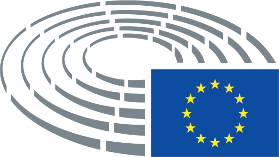 Besedilo, ki ga predlaga KomisijaSprememba(1)	Komisija v svojem sporočilu Evropskemu parlamentu, Svetu, Evropskemu ekonomsko-socialnemu odboru in Odboru regij z naslovom „Prihodnost preskrbe s hrano in kmetijstva“ z dne 29. novembra 2017 ugotavlja, da bi morala skupna kmetijska politika (v nadaljnjem besedilu: SKP) še naprej krepiti svoj odziv na prihodnje izzive in priložnosti s krepitvijo zaposlovanja, gospodarske rasti in naložb, z bojem proti podnebnim spremembam in prilagajanjem nanje ter s spodbujanjem raziskav in razvoja tudi izven laboratorijev, na poljih in tržiščih. Prav tako bi SKP morala upoštevati pomisleke državljanov glede trajnostne kmetijske proizvodnje.(1)	Komisija v svojem sporočilu Evropskemu parlamentu, Svetu, Evropskemu ekonomsko-socialnemu odboru in Odboru regij z naslovom „Prihodnost preskrbe s hrano in kmetijstva“ z dne 29. novembra 2017 ugotavlja, da bi morala skupna kmetijska politika (v nadaljnjem besedilu: SKP) še naprej krepiti svoj odziv na prihodnje izzive in priložnosti s krepitvijo zaposlovanja in naložb, z zvišanjem delovnih standardov, z bojem proti podnebnim spremembam in prilagajanjem nanje ter s prilagajanjem in prenašanjem raziskav in inovacij iz laboratorijev na polja in tržišča. Prav tako bi SKP morala upoštevati pomisleke državljanov glede trajnostne kmetijske proizvodnje in razvoja podeželja.Besedilo, ki ga predlaga KomisijaSprememba(1a)	Kmetijski sektor ne sme utrpeti finančnih posledic zaradi političnih odločitev, kot je izstop Združenega kraljestva iz Evropske unije ali financiranje novih politik Unije. Upoštevati bi bilo treba resolucijo Evropskega parlamenta z dne 30. maja 2018 o večletnem finančnem okviru za obdobje 2021–2027 in lastnih sredstvih (2018/2714(RSP)), v kateri obžaluje, da predlog Komisije z dne 2. maja 2018 o večletnem finančnem okviru za obdobje 2021–2027 vodi v zmanjšanje sredstev za SKP, in sicer za 15 %, še posebej pa Evropski parlament nasprotuje korenitim rezom, ki bodo negativno vplivali na samo naravo in cilje SKP. V zvezi s tem je izrazil tudi pomisleke glede predloga za zmanjšanje sredstev Evropskega kmetijskega sklada za razvoj podeželja za več kot 25 %.Besedilo, ki ga predlaga KomisijaSprememba(1b)	SKP ima zaradi neposrednih plačil kmetom in sredstev drugega stebra za kmete temeljno vlogo v Uniji, saj znatno prispeva ne le k prehranski varnosti, ampak tudi k naložbam in zaposlovanju na podeželju. Predvideni veliki rezi SKP niso sprejemljivi. Zato bi morala biti SKP osredotočena na svoje osrednje dejavnosti, finančna sredstva, dodeljena SKP za obdobje 2021–2027 za EU-27, pa bi bilo treba ohraniti vsaj na ravni proračuna za obdobje 2014–2020, skupaj z načrtovanim začetnim zneskom za kmetijsko krizno rezervo.Besedilo, ki ga predlaga KomisijaSprememba(1c)	V skladu s členom 208 Pogodbe o delovanju Evropske unije (PDEU) bi bilo treba pri izvajanju SKP upoštevati cilje razvojnega sodelovanja, med drugim agendo za trajnostni razvoj do leta 2030 in doseganje obveznosti Unije za blažitev podnebnih sprememb v okviru Pariškega sporazuma.Besedilo, ki ga predlaga KomisijaSprememba(3)	Model izvajanja SKP, ki temelji na skladnosti s predpisi, bi se moral prilagoditi in bolj osredotočiti na rezultate in smotrnost. Unija bi morala zato določiti osnovne politične cilje, vrste intervencij in osnovne zahteve Unije, države članice pa bi morale v večji meri prevzeti odgovornost za doseganje ciljev. Zato je potrebna večja subsidiarnost, da bi se bolje upoštevale lokalne razmere in potrebe. V skladu z novim modelom izvajanja bi morale biti države članice odgovorne za oblikovanje svojih intervencij SKP v skladu z osnovnimi zahtevami Unije, da bi čim bolj prispevale k ciljem Unije za SKP ter vzpostavile in oblikovale okvir za zagotavljanje skladnosti in kontrole za upravičence.(3)	Model izvajanja SKP, ki temelji na skladnosti s predpisi, bi se moral prilagoditi in bolj osredotočiti na rezultate in smotrnost. Unija bi morala zato določiti osnovne politične cilje, vrste intervencij in osnovne zahteve Unije, države članice pa bi morale v večji meri prevzeti odgovornost za doseganje ciljev. Zato sta potrebni večja subsidiarnost in prožnost, da bi se bolje upoštevale lokalne razmere in potrebe. V skladu z novim modelom izvajanja bi morale biti države članice odgovorne za oblikovanje svojih intervencij SKP v skladu z njihovimi posebnimi potrebami in osnovnimi zahtevami Unije, da bi čim bolj prispevale k ciljem Unije za SKP. Države članice bi morale tudi vzpostaviti in oblikovati okvir za zagotavljanje kontrole za upravičence, da bi še naprej zagotavljale skladnost intervencij strateških načrtov SKP z veljavnim pravom Unije. Osnovne zahteve Unije, vključno z dobrimi kmetijskimi in okoljskimi pogoji ter predpisanimi zahtevami ravnanja, zagotavljajo skupni pristop in enake konkurenčne pogoje za države članice.Besedilo, ki ga predlaga KomisijaSprememba(5)	Določbe Uredbe (EU, Euratom) …/… Evropskega parlamenta in Sveta [nova finančna uredba]12, zlasti tiste, ki urejajo deljeno upravljanje z državami članicami, vlogo akreditiranih organov in proračunska načela, bi se morale uporabljati za intervencije in ukrepe, določene v tej uredbi.(5)	Določbe Uredbe (EU, Euratom) 2018/1046 Evropskega parlamenta in Sveta [nova finančna uredba]12, zlasti tiste, ki urejajo deljeno upravljanje z državami članicami, vlogo akreditiranih organov in proračunska načela, bi se morale uporabljati za intervencije in ukrepe, določene v tej uredbi.____________________________________12 Uredba (EU, Euratom) št. [nova finančna uredba].12 Uredba (EU, Euratom) 2018/1046 Evropskega parlamenta in Sveta z dne 18. julija 2018 o finančnih pravilih, ki se uporabljajo za splošni proračun Unije, spremembi uredb (EU) št. 1296/2013, (EU) št. 1301/2013, (EU) št. 1303/2013, (EU) št. 1304/2013, (EU) št. 1309/2013, (EU) št. 1316/2013, (EU) št. 223/2014, (EU) št. 283/2014 in Sklepa št. 541/2014/EU ter razveljavitvi Uredbe (EU, Euratom) št. 966/2012. (UL L 193, 30.7.2018, str. 1).Besedilo, ki ga predlaga KomisijaSprememba(5a)	Nekatere določbe Uredbe (EU) …/…[uredba o skupnih določbah1a] bi se morale uporabljati za to uredbo.__________________1a [Uredba o skupnih določbah].Besedilo, ki ga predlaga KomisijaSprememba(5b)	Države članice bi se morale vzdržati dodajanja pravil, ki upravičencem otežujejo uporabo sredstev iz skladov EKJS in EKSRP.Besedilo, ki ga predlaga KomisijaSprememba(9)	Potrebne so določbe o akreditaciji plačilnih agencij in usklajevalnih organov s strani držav članic ter o uvedbi postopkov za pridobitev izjav o upravljanju in letnih poročil o smotrnosti, za pridobitev certifikacije za sisteme za upravljanje in spremljanje ter sisteme za poročanje ter za pridobitev certifikacije letnih obračunov s strani neodvisnih organov. Da se zagotovi pregleden sistem pregledov, ki se izvedejo na nacionalni ravni, zlasti pri postopkih za odobritev, potrditev veljavnosti in plačila, ter zmanjša upravno breme in breme revizij za Komisijo in države članice v primerih, ko je potrebna akreditacija za vsako posamezno plačilno agencijo, bi bilo treba omejiti število organov in teles, ki so jim dodeljena navedena pooblastila, ob upoštevanju ustavnih določb posamezne države članice.(9)	Potrebne so določbe o akreditaciji plačilnih agencij in usklajevalnih organov s strani držav članic ter o uvedbi postopkov za pridobitev izjav o upravljanju, poročil o letni potrditvi obračunov in poročil o smotrnosti, za pridobitev certifikacije za sisteme za upravljanje in spremljanje ter sisteme za poročanje ter za pridobitev certifikacije letnih obračunov s strani neodvisnih organov. Da se zagotovi pregleden sistem pregledov, ki se izvedejo na nacionalni ravni, zlasti pri postopkih za odobritev, potrditev veljavnosti in plačila, ter zmanjša upravno breme in breme revizij za Komisijo in države članice v primerih, ko je potrebna akreditacija za vsako posamezno plačilno agencijo, bi bilo treba omejiti število organov in teles, ki so jim dodeljena navedena pooblastila, ob upoštevanju ustavnih določb posamezne države članice. Plačilne agencije bi morale razviti svojo svetovalsko vlogo kmetom ter si prizadevati za poenostavitev postopkov za upravičence ob hkratnem zagotavljanju skladnosti s standardi na ravni Unije.Besedilo, ki ga predlaga KomisijaSprememba(10)	Kadar država članica akreditira več kot eno plačilno agencijo, bi morala imenovati en sam javni usklajevalni organ, ki zagotovi usklajeno upravljanje skladov, povezavo med Komisijo in različnimi akreditiranimi plačilnimi agencijami ter da so Komisiji hitro na voljo zahtevani podatki o operacijah različnih plačilnih agencij. Usklajevalni organ bi moral tudi sprejeti in usklajevati ukrepe za odpravo splošnih pomanjkljivosti, odkritih na nacionalni ravni, in Komisijo obveščati o nadaljnjih ukrepih.(10)	Kadar država članica akreditira več kot eno plačilno agencijo, bi morala imenovati en sam javni usklajevalni organ, ki zagotovi usklajeno upravljanje skladov, povezavo med Komisijo in različnimi akreditiranimi plačilnimi agencijami ter da so Komisiji hitro na voljo zahtevani podatki o operacijah različnih plačilnih agencij. Usklajevalni organ bi moral tudi sprejeti in usklajevati ukrepe za odpravo splošnih pomanjkljivosti, odkritih na nacionalni ali regionalni ravni, in Komisijo obveščati o nadaljnjih ukrepih.Besedilo, ki ga predlaga KomisijaSprememba(11)	Z vključitvijo plačilnih agencij, ki so jih akreditirale države članice, je izpolnjen ključen predpogoj, ki v okviru novega modela izvajanja predstavlja razumno zagotovilo, da bodo z intervencijami, financiranimi iz proračuna Unije, doseženi cilji iz ustreznih strateških načrtov SKP. Zato bi bilo treba v tej uredbi jasno določiti, da se lahko iz proračuna Unije povrnejo samo odhodki akreditiranih plačilnih agencij. Poleg tega bi morali imeti odhodki, ki jih financira Unija za intervencije iz uredbe o strateških načrtih SKP, ustrezen izložek in bi morali izpolnjevati osnovne zahteve Unije in sistemov upravljanja.(11)	Z vključitvijo plačilnih agencij, ki so jih akreditirale države članice, je izpolnjen ključen predpogoj, ki v okviru novega modela izvajanja predstavlja razumno zagotovilo, da bodo z intervencijami, financiranimi iz proračuna Unije, doseženi cilji iz ustreznih strateških načrtov SKP. Zato bi bilo treba v tej uredbi jasno določiti, da se lahko iz proračuna Unije povrnejo samo odhodki akreditiranih plačilnih agencij. Poleg tega bi morali biti odhodki, ki jih financira Unija za intervencije iz uredbe o strateških načrtih SKP, v skladu z veljavnimi zahtevami Unije in sistemi upravljanja ter obveznostmi držav članic glede učinkovite zaščite finančnih interesov Unije ter glede poročanja o smotrnosti.Besedilo, ki ga predlaga KomisijaSprememba(14)	Da se zagotovi, da zneski za financiranje SKP ne presežejo letnih zgornjih mej, bi bilo treba ohraniti mehanizem finančne discipline, v skladu s katerim se prilagodi raven neposredne podpore. Vendar bi bilo treba ukiniti prag v višini 2 000 EUR. Za podporo kmetijskemu sektorju v primeru razvoja trga ali večjih kriz, ki vplivajo na kmetijsko proizvodnjo ali distribucijo, bi bilo treba ohraniti kmetijsko rezervo. Člen 12(2)(d) Uredbe (EU, Euratom) [nova finančna uredba] določa, da se odobritve, za katere obveznosti niso prevzete, lahko prenesejo samo v naslednje proračunsko leto. Da bi upravičencem in nacionalnim upravam znatno poenostavili izvajanje, bi bilo treba uporabiti mehanizem prenosa za kakršne koli neporabljene zneske iz rezerve za krizne razmere v kmetijskem sektorju, vzpostavljene leta 2020. V ta namen je potrebno odstopanje od člena 12(2)(d), ki omogoča, da se odobritve, za katere obveznosti niso prevzete, iz kmetijske rezerve brez časovne omejitve prenesejo za namene financiranja kmetijske rezerve v naslednjem(-ih) proračunskem(-ih) letu(-ih). Poleg tega je v zvezi s proračunskim letom 2020 potrebno še eno odstopanje, saj bi bilo treba skupni neuporabljeni znesek iz rezerve, ki je na razpolago konec leta 2020, prenesti v leto 2021 v ustrezno proračunsko postavko nove kmetijske rezerve, ne da bi se pri tem vrnil v proračunske postavke, ki zajemajo intervencije v obliki neposrednih plačil v okviru strateškega načrta SKP.(14)	Da se zagotovi, da zneski za financiranje SKP ne presežejo letnih zgornjih mej, bi bilo treba ohraniti mehanizem finančne discipline, v skladu s katerim se prilagodi raven neposredne podpore.Besedilo, ki ga predlaga KomisijaSprememba(14a)	Sedanjo krizno rezervo bi bilo treba pregledati in okrepiti, da bi podprli vzpostavitev kmetijske krizne rezerve EU, tj. učinkovitejšega in prožnejšega orodja, ki bi moralo dodatno podpreti kmetijski sektor v primeru sprememb na trgu in Uniji omogočiti boljši odziv na večje krize, ki vplivajo na kmetijsko proizvodnjo ali distribucijo. V ta namen in da se omogoči razvoj trdnega okvira, ki kmetom omogoča ustrezno obvladovanje tveganj, bi bilo treba odobritve iz kmetijske krizne rezerve EU uporabiti za financiranje ukrepov za stabilizacijo trga in izrednih tržnih ukrepov iz Uredbe (EU) št. 1308/2013, pa tudi ukrepov, ki omogočajo nadomeščanje instrumentov za stabilizacijo dohodka, ki so jih vzpostavile države članice v skladu s členom 70 Uredbe (EU) ... / ... [uredba o strateških načrtih SKP] in so na voljo kmetom v primeru velikega zmanjšanja kmetijskega dohodka, ki presega sektorski prag, ki ga predhodno določi Komisija in v zvezi s katerim bi morala biti Komisija pooblaščena za sprejemanje delegiranih aktov.Besedilo, ki ga predlaga KomisijaSprememba(14b)	Kmetijsko krizno rezervo EU bi bilo treba vzpostaviti v okviru proračuna SKP, njen začetni znesek pa bi bilo treba določiti leta 2021 kot dodatek k proračunoma EKJS in EKSRP. Točka (d) člena 12(2) Uredbe (EU, Euratom) 2018/1046 določa, da se lahko odobritve, za katere obveznosti niso prevzete, prenesejo samo v naslednje proračunsko leto. V ta namen je potrebno odstopanje od točke (d) člena 12(2), ki omogoča, da se odobritve, za katere obveznosti niso prevzete, iz kmetijske rezerve brez časovne omejitve prenesejo za  financiranje kmetijske rezerve v naslednjem proračunskem letu ali letih, kar omogoča kopičenje odobritev iz kmetijske krizne rezerve EU, ki se prenesejo iz enega leta v naslednje, v celotnem programskem obdobju.Besedilo, ki ga predlaga KomisijaSprememba(15)	Da se prepreči pretirana upravna obremenitev nacionalnih uprav in kmetov, bi bilo treba določiti, da se povračilo zneskov, prenesenih iz predhodnega proračunskega leta v zvezi z uporabljeno finančno disciplino, ne bi smelo izplačati, če se finančna disciplina uporablja drugo zaporedno leto (leto N + 1) ali če skupni znesek odobritev, za katere obveznosti niso prevzete, znaša manj kot 0,2 % letne zgornje meje EKJS.(15)	Da se prepreči pretirana upravna obremenitev nacionalnih uprav in kmetov ter čim bolj poenostavijo postopki in omeji kompleksnost oblik plačila, bi bilo treba določiti, da se povračilo zneskov, prenesenih iz predhodnega proračunskega leta v zvezi z uporabljeno finančno disciplino, ne bi smelo izplačati, če se finančna disciplina uporablja drugo zaporedno leto (leto N + 1) ali če skupni znesek odobritev, za katere obveznosti niso prevzete, znaša manj kot 0,2 % letne zgornje meje EKJS.Besedilo, ki ga predlaga KomisijaSprememba(16a)	Izenačenje ravni neposrednih plačil med državami članicami je bistveno za zagotovitev enakih konkurenčnih pogojev na notranjem trgu.  Neposredna plačila je nujno treba pravično porazdeliti med države članice.Besedilo, ki ga predlaga KomisijaSprememba(21)	Da bi Komisiji zlasti omogočili upravljanje kmetijskih trgov, lažje spremljanje kmetijskih odhodkov ter srednjeročno in dolgoročno spremljanje kmetijskih virov, bi bilo treba zagotoviti uporabo agrometeorološkega sistema ter pridobiti in izpopolniti satelitske podatke.(21)	Da bi Komisiji zlasti omogočili upravljanje kmetijskih trgov, lažje spremljanje kmetijskih odhodkov, ocenjevanje in pravočasno zagotavljanje pomoči v primeru naravnih nesreč ter srednjeročno in dolgoročno spremljanje kmetijskih virov, potrebnih za proizvodnjo, bi bilo treba zagotoviti uporabo agrometeorološkega sistema ter pridobiti in izpopolniti satelitske podatke.Besedilo, ki ga predlaga KomisijaSprememba(21a)	Spremljanje kmetijskih trgov, ki ga opravlja Komisija, bi bilo treba razširiti na spremljanje trgovinskih tokov v države v razvoju in iz njih v sektorjih, ki so jih partnerske države opredelile kot občutljive, da se zagotovi skladnost rezultatov trgovine v agroživilskem sektorju, povezanem s SKP, z zavezo Unije k skladnosti politik za razvoj.Besedilo, ki ga predlaga KomisijaSprememba(25)	Glede na strukturo in ključne značilnosti novega modela izvajanja SKP upravičenost plačil držav članic za financiranje Unije ne bi smela biti več odvisna od zakonitosti in pravilnosti plačil posameznim upravičencem. Namesto tega bi morala biti plačila držav članic, kar zadeva vrste intervencij iz Uredbe (EU) .../... [uredba o strateških načrtih SKP], upravičena, če imajo ustrezen izložek in so v skladu z veljavnimi osnovnimi zahtevami Unije.(25)	Glede na strukturo in ključne značilnosti modela izvajanja SKP bi morala biti upravičenost plačil držav članic za financiranje Unije odvisna od zakonitosti in pravilnosti plačil posameznim upravičencem. Vendar bi morala biti plačila držav članic, kar zadeva vrste intervencij iz Uredbe (EU) .../... [uredba o strateških načrtih SKP], upravičena samo, če so v skladu z veljavnimi zahtevami Unije in če se spoštujejo pravila o veljavnih sistemih upravljanja in obveznosti držav članic glede poročanja o smotrnosti. Zaradi novega poudarka SKP na modelu smotrnosti, ki se osredotoča na rezultate, ne bi smeli odpraviti obveznosti držav članic, da preverjajo zakonitost in pravilnost odhodkov, s čimer se ščitijo finančni interesi Unije.Besedilo, ki ga predlaga KomisijaSprememba(28)	Države članice bi morale do 15. februarja leta N + 1 Komisiji poslati letne obračune in letno poročilo o smotrnosti izvajanja strateškega načrta SKP. Če se ti dokumenti ne pošljejo in Komisija zato ne more potrditi obračunov za zadevno plačilno agencijo ali preveriti upravičenosti odhodkov glede na sporočene izložke, bi bilo treba na Komisijo prenesti pooblastilo za začasno prekinitev mesečnih plačil in prekinitev četrtletnih povračil, dokler ne prejme manjkajočih dokumentov.(28)	Države članice bi morale vsako leto do 15. februarja Komisiji poslati letne obračune, povzetek revizij in izjavo o upravljanju. Pri letnem poročilu o smotrnosti izvajanja strateškega načrta SKP bi morale države članice prvo poročilo o smotrnosti poslati drugo koledarsko leto po začetku uporabe te uredbe in nato vsako leto. Za namene letnega spremljanja smotrnosti in večletnega pregleda smotrnosti bi bilo treba v poročilu o smotrnosti navesti izvedene operacije in napredek pri uresničevanju ciljev iz nacionalnega strateškega načrta SKP ter vsako leto navesti informacije o realiziranih izložkih in realiziranih odhodkih, vsaki dve leti informacije o realiziranih rezultatih in oddaljenosti od ustreznih ciljev ter po možnosti poročati o učinkih na podlagi podatkov iz člena 129 Uredbe (EU) .../...  [uredba o strateških načrtih SKP]. Če se ti dokumenti ne pošljejo in Komisija zato ne more potrditi obračunov za zadevno plačilno agencijo ali preveriti upravičenosti odhodkov, bi bilo treba na Komisijo prenesti pooblastilo za začasno prekinitev mesečnih plačil in prekinitev četrtletnih povračil, dokler ne prejme manjkajočih dokumentov.Besedilo, ki ga predlaga KomisijaSprememba(29)	Za primere neobičajno nizkih izložkov bi bilo treba uvesti novo obliko začasne prekinitve plačil. Če je stopnja sporočenih izložkov neobičajno nizka v primerjavi s prijavljenimi odhodki ter če države članice tega ne morejo dobro in jasno utemeljiti, bi bilo treba na Komisijo prenesti pooblastilo, da poleg zmanjšanja odhodkov za proračunsko leto N − 1 začasno prekine prihodnje odhodke za intervencijo, pri kateri je bil izložek neobičajno nizek. Takšne začasne prekinitve bi bilo treba potrditi v sklepu o letni potrditvi smotrnosti.(29)	Za primere neobičajno nizkih izložkov bi bilo treba uvesti letno spremljanje smotrnosti. Če je stopnja sporočenih izložkov neobičajno nizka v primerjavi s prijavljenimi odhodki ter če države članice tega ne morejo dobro in jasno utemeljiti, bi bilo treba na Komisijo prenesti pooblastilo, da od zadevne države članice zahteva oceno težav, ki vplivajo na izvajanje strateškega načrta SKP, ter da država članica za naslednje proračunsko leto pripravi in uvede dodatne popravne ukrepe, povezane z intervencijo, pri kateri je bil izložek neobičajno nizek.Besedilo, ki ga predlaga KomisijaSprememba(30)	Na Komisijo bi bilo treba prenesti pooblastilo za začasno prekinitev plačil tudi v zvezi z večletnim spremljanjem smotrnosti. Zato bi bilo treba na Komisijo prenesti pooblastilo, da v primeru zapoznelega ali nezadostnega napredka pri doseganju ciljev iz nacionalnih strateških načrtov SKP od zadevne države članice z izvedbenim aktom zahteva potrebne popravne ukrepe v skladu z akcijskim načrtom, ki se sestavi v posvetovanju s Komisijo in vsebuje jasne kazalnike napredka. Če država članica ne predloži ali ne izvede akcijskega načrta ali akcijski načrt očitno ne zadostuje za izboljšanje stanja, bi bilo treba na Komisijo prenesti pooblastilo, da z izvedbenim aktom začasno prekine mesečna ali vmesna plačila.(30)	Glede na potrebno prilagoditev na model izvajanja s poudarkom na rezultatih bi bilo treba poročila o smotrnosti glede realiziranih rezultatov in oddaljenosti od posameznih ciljev prvič predložiti do 15. aprila v drugem koledarskem letu po začetku uporabe te uredbe, večletni pregled smotrnosti pa bi morala opraviti Komisija vsaki dve leti. Zato bi bilo treba na Komisijo prenesti pooblastilo, da v primeru zapoznelega ali nezadostnega napredka pri doseganju ciljev iz nacionalnih strateških načrtov SKP in kadar država članica tega ne more ustrezno utemeljiti, od zadevne države članice zahteva predložitev akcijskega načrta, ki se sestavi v posvetovanju s Komisijo. V akcijskem načrtu bi morali biti opisani potrebni popravni ukrepi in predvideni časovni okvir za njihovo izvajanje. Če država članica ne predloži ali ne izvede akcijskega načrta ali postane jasno, da akcijski načrt očitno ne zadostuje za izboljšanje stanja, bi bilo treba na Komisijo prenesti pooblastilo, da z izvedbenim aktom začasno prekine mesečna ali vmesna plačila.Besedilo, ki ga predlaga KomisijaSprememba(30a)	Če se stanje ne odpravi do konca šestega meseca po odločitvi Komisije, da v okviru večletnega pregleda smotrnosti začasno ustavi plačila, bi morala biti Komisija pooblaščena, da dokončno zmanjša začasno ustavljeni znesek za zadevno državo članico. Dokončno zmanjšani zneski se prerazporedijo za nagrado državam članicam z zadovoljivo uspešnostjo glede posebnih ciljev iz člena 6(1) Uredbe (EU) .../... [uredba o strateških načrtih SKP].Besedilo, ki ga predlaga KomisijaSprememba(39)	Za vzpostavitev finančnega razmerja med akreditiranimi plačilnimi agencijami in proračunom Unije bi morala Komisija letno potrditi obračune plačilnih agencij v okviru letne finančne potrditve obračunov. Sklep o potrditvi obračunov bi moral biti omejen na popolnost, točnost in resničnost obračunov ter ne bi smel zajeti skladnosti odhodkov s pravom Unije.(39)	Za vzpostavitev finančnega razmerja med akreditiranimi plačilnimi agencijami in proračunom Unije bi morala Komisija letno potrditi obračune plačilnih agencij v okviru letne potrditve obračunov. Sklep o potrditvi obračunov bi moral biti omejen na popolnost, točnost in resničnost obračunov ter ne bi smel zajeti skladnosti odhodkov s pravom Unije.Besedilo, ki ga predlaga KomisijaSprememba(40)	Skupaj z novim modelom izvajanja bi bilo treba uvesti letno potrditev smotrnosti, da se preveri upravičenost odhodkov glede na sporočene izložke. Za primere, ko prijavljeni odhodki nimajo ustreznih izložkov in države članice tega odstopanja ne morejo utemeljiti, bi bilo treba uvesti mehanizem zmanjšanja plačil.črtanoBesedilo, ki ga predlaga KomisijaSprememba(42)	Za zaščito finančnih interesov proračuna Unije bi morale države članice vzpostaviti sisteme, s katerimi bi zagotovile, da se intervencije, financirane iz skladov, dejansko in pravilno izvedejo, ter hkrati ohraniti obstoječ trden okvir za dobro finančno poslovodenje. V skladu s finančno uredbo, Uredbo (EU, Euratom) št. 883/2013 Evropskega parlamenta in Sveta15 , Uredbo Sveta (Euratom, ES) št. 2988/9516 , Uredbo Sveta (Euratom, ES) št. 2185/9617 in Uredbo Sveta (EU) 2017/193918 se finančne interese Unije zaščiti s sorazmernimi ukrepi, ki vključujejo preprečevanje, odkrivanje, odpravljanje in preiskovanje nepravilnosti, vključno z goljufijami, povračilo izgubljenih, neupravičeno izplačanih ali nepravilno porabljenih sredstev iz skladov ter po potrebi naložitev upravnih sankcij. Poleg tega lahko v skladu z Uredbo (EU, Euratom) št. 883/2013 in Uredbo (Euratom, ES) št. 2185/96 Evropski urad za boj proti goljufijam (OLAF) izvaja upravne preiskave, vključno s pregledi in inšpekcijami na kraju samem, da bi ugotovil, ali je prišlo do goljufije, korupcije ali drugih nezakonitih ravnanj, ki škodijo finančnim interesom Unije. V skladu z Uredbo (EU) 2017/1939 lahko Evropsko javno tožilstvo (v nadaljnjem besedilu: EJT) preiskuje in preganja goljufije ter druga kazniva dejanja, ki škodijo finančnim interesom Unije, kot je določeno v Direktivi (EU) 2017/137119 Evropskega parlamenta in Sveta. V skladu s finančno uredbo mora vsaka oseba ali subjekt, ki prejema sredstva iz skladov Unije, v celoti sodelovati pri zaščiti finančnih interesov Unije ter Komisiji, uradu OLAF, EJT in Evropskemu računskemu sodišču podeliti potrebne pravice in dostop ter zagotoviti, da vse tretje osebe, ki so vključene v izvrševanje sredstev iz skladov Unije, podelijo enakovredne pravice. Da bi uradu OLAF omogočile, da izvaja svoja pooblastila in učinkovito analizira odkrite primere nepravilnosti, bi morale države članice vzpostaviti sisteme za obveščanje Komisije o odkritih nepravilnostih in drugih primerih neskladnosti s pogoji, ki jih države članice določijo v strateškem načrtu SKP, vključno z goljufijami in nadaljnjimi ukrepi ter ukrepi, sprejetimi na podlagi preiskav urada OLAF. Države članice bi morale imeti vzpostavljeno vse potrebno za učinkovito obravnavo pritožb v zvezi s skladoma.(42)	Za zaščito finančnih interesov proračuna Unije bi morale države članice vzpostaviti sisteme, s katerimi bi zagotovile, da se intervencije, financirane iz skladov, dejansko in pravilno izvedejo, ter hkrati ohraniti obstoječ trden okvir za dobro finančno poslovodenje. V skladu s finančno uredbo, Uredbo (EU, Euratom) št. 883/201315 Evropskega parlamenta in Sveta, Uredbo Sveta (Euratom, ES) št. 2988/9516 in Uredbo Sveta (Euratom, ES) št. 2185/9617 ter Uredbo Sveta (EU) 2017/193918 se finančne interese Unije zaščiti s sorazmernimi ukrepi, ki vključujejo preprečevanje, odkrivanje, odpravljanje in preiskovanje nepravilnosti, vključno z goljufijami, povračilo izgubljenih, neupravičeno izplačanih ali nepravilno porabljenih sredstev iz skladov ter po potrebi naložitev upravnih sankcij. Poleg tega lahko v skladu z Uredbo (EU, Euratom) št. 883/2013 in Uredbo (Euratom, ES) št. 2185/96 Evropski urad za boj proti goljufijam (OLAF) izvaja upravne preiskave, vključno s pregledi in inšpekcijami na kraju samem, da bi ugotovil, ali je prišlo do goljufije, korupcije ali drugih nezakonitih ravnanj, ki škodijo finančnim interesom Unije. V skladu z Uredbo (EU) 2017/1939 lahko Evropsko javno tožilstvo (v nadaljnjem besedilu: EJT) preiskuje in preganja goljufije ter druga kazniva dejanja, ki škodijo finančnim interesom Unije, kot je določeno v Direktivi (EU) 2017/137119 Evropskega parlamenta in Sveta. V skladu s finančno uredbo mora vsaka oseba ali subjekt, ki prejema sredstva iz skladov Unije, v celoti sodelovati pri zaščiti finančnih interesov Unije ter Komisiji, uradu OLAF, EJT in Evropskemu računskemu sodišču podeliti potrebne pravice in dostop ter zagotoviti, da vse tretje osebe, ki so vključene v izvrševanje sredstev iz skladov Unije, podelijo enakovredne pravice. Da bi uradu OLAF omogočile, da izvaja svoja pooblastila in učinkovito analizira odkrite primere nepravilnosti, bi morale države članice vzpostaviti sisteme za obveščanje Komisije o odkritih nepravilnostih in drugih primerih neskladnosti s pogoji, ki jih države članice določijo v strateškem načrtu SKP, vključno z goljufijami in nadaljnjimi ukrepi ter ukrepi, sprejetimi na podlagi preiskav urada OLAF. Države članice bi morale imeti vzpostavljeno vse potrebno za učinkovito obravnavo pritožb v zvezi s skladoma.____________________________________15 Uredba (EU, Euratom) št. 883/2013 Evropskega parlamenta in Sveta z dne 11. septembra 2013 o preiskavah, ki jih izvaja Evropski urad za boj proti goljufijam (OLAF), ter razveljavitvi Uredbe (ES) št. 1073/1999 Evropskega parlamenta in Sveta in Uredbe Sveta (Euratom) št. 1074/1999 (UL L 248, 18.9.2013, str. 1).15 Uredba (EU, Euratom) št. 883/2013 Evropskega parlamenta in Sveta z dne 11. septembra 2013 o preiskavah, ki jih izvaja Evropski urad za boj proti goljufijam (OLAF), ter razveljavitvi Uredbe (ES) št. 1073/1999 Evropskega parlamenta in Sveta in Uredbe Sveta (Euratom) št. 1074/1999 (UL L 248, 18.9.2013, str. 1).16 Uredba Sveta (ES, Euratom) št. 2988/95 z dne 18. decembra 1995 o zaščiti finančnih interesov Evropskih skupnosti (UL L 312, 23.12.1995, str. 1).16 Uredba Sveta (ES, Euratom) št. 2988/95 z dne 18. decembra 1995 o zaščiti finančnih interesov Evropskih skupnosti (UL L 312, 23.12.1995, str. 1).17 Uredba Sveta (Euratom, ES) št. 2185/96 z dne 11. novembra 1996 o pregledih in inšpekcijah na kraju samem, ki jih opravlja Komisija za zaščito finančnih interesov Evropskih skupnosti pred goljufijami in drugimi nepravilnostmi (UL L 292, 15.11.1996, str. 2).17 Uredba Sveta (Euratom, ES) št. 2185/96 z dne 11. novembra 1996 o pregledih in inšpekcijah na kraju samem, ki jih opravlja Komisija za zaščito finančnih interesov Evropskih skupnosti pred goljufijami in drugimi nepravilnostmi (UL L 292, 15.11.1996, str. 2).18 Uredba Sveta (EU) 2017/1939 z dne 12. oktobra 2017 o izvajanju okrepljenega sodelovanja v zvezi z ustanovitvijo Evropskega javnega tožilstva (EJT) (UL L 283, 31.10.2017, str. 1).18 Uredba Sveta (EU) 2017/1939 z dne 12. oktobra 2017 o izvajanju okrepljenega sodelovanja v zvezi z ustanovitvijo Evropskega javnega tožilstva (EJT) (UL L 283, 31.10.2017, str. 1).19 Direktiva (EU) 2017/1371 Evropskega parlamenta in Sveta z dne 5. julija 2017 o boju proti goljufijam, ki škodijo finančnim interesom Unije, z uporabo kazenskega prava (UL L 198, 28.7.2017, str. 29).19 Direktiva (EU) 2017/1371 Evropskega parlamenta in Sveta z dne 5. julija 2017 o boju proti goljufijam, ki škodijo finančnim interesom Unije, z uporabo kazenskega prava (UL L 198, 28.7.2017, str. 29).Besedilo, ki ga predlaga KomisijaSprememba(46a)	Da bi se zagotovili enaki konkurenčni pogoji za upravičence v različnih državah članicah, bi bilo treba na ravni Unije uvesti nekatera splošna pravila o kontrolah in kaznih.Besedilo, ki ga predlaga KomisijaSprememba(46b)	Države članice bi morale prek integriranega administrativnega in kontrolnega sistema zbirati dodatne podatke o lastniških strukturah, da bi zagotovile večjo odgovornost in preglednost glede podpore iz Evropskega kmetijskega sklada za razvoj podeželja (EKSRP) in Evropskega kmetijskega jamstvenega sklada (EKJS). Upravičenci bi morali, kjer je ustrezno, navesti identiteto svoje nadrejene družbe ali nadrejenih družb, da bi olajšali spremljanje koncentracije zemljišč in lastniških struktur ter preiskovanje morebitnih nasprotij interesov, korupcije in goljufivega ravnanja. Vlagatelje zahtevkov bi bilo treba spodbujati, da zmanjšajo upravno breme, npr. s predhodno izpolnjenimi obrazci zahtevkov in dostopom do ustreznih podatkov.Besedilo, ki ga predlaga KomisijaSprememba(47)	Ohraniti bi bilo treba glavne elemente integriranega sistema, zlasti določbe o identifikacijskem sistemu za zemljišča, sistemu za geoprostorske vloge in sistemu za vloge za živali, sistemu za identifikacijo in registracijo plačilnih pravic, sistemu za beleženje identitete upravičencev in sistemu kontrol in kazni. Države članice bi morale poleg informacijskih tehnologij, kot sta GALILEO in EGNOS, še naprej uporabljati podatke ali informacijske proizvode, ki jih zagotavlja program Copernicus, da bi povsod po Uniji omogočile dostopnost izčrpnih in primerljivih podatkov, potrebnih za spremljanje kmetijsko-okoljsko-podnebne politike in za spodbujanje uporabe popolnih, brezplačnih in odprtih podatkov in informacij, ki jih zajamejo sateliti in storitve Sentinel programa Copernicus. Zato bi moral biti v integrirani sistem vključen tudi sistem za spremljanje površin.(47)	Na ustrezni ravni bi bilo treba ohraniti glavne elemente integriranega sistema, vključno s sistemom zgodnjega opozarjanja, zlasti določbe o identifikacijskem sistemu za zemljišča, sistemu za geoprostorske vloge in sistemu za vloge za živali, sistemu za identifikacijo in registracijo plačilnih pravic, sistemu za beleženje identitete upravičencev in sistemu kontrol in kazni, pri tem pa ustrezno upoštevati sorazmernost in potrebo po tem, da se kmetom in upravnim organom ne naložijo nepotrebna upravna bremena. Države članice bi morale poleg informacijskih tehnologij, kot sta GALILEO in EGNOS, še naprej uporabljati podatke ali informacijske proizvode, ki jih zagotavlja program Copernicus, da bi povsod po Uniji omogočile dostopnost izčrpnih in primerljivih podatkov, potrebnih za spremljanje kmetijsko-okoljsko-podnebne politike in za spodbujanje uporabe popolnih, brezplačnih in odprtih podatkov in informacij, ki jih zajamejo sateliti in storitve Sentinel programa Copernicus. Zato bi moral biti v integrirani sistem vključen tudi sistem za spremljanje površin, s katerim bi se lahko omejilo število primerov, v katerih so potrebni inšpekcijski pregledi na kmetiji, in zmanjšalo upravno breme za kmete.Besedilo, ki ga predlaga KomisijaSprememba(48)	Integrirani sistem bi moral kot del sistemov upravljanja, ki bi morali biti vzpostavljeni za izvajanje SKP, zagotavljati, da so zbrani podatki iz letnega poročila o smotrnosti zanesljivi in preverljivi. Ker je zelo pomembno, da integrirani sistem pravilno deluje, je treba določiti zahteve glede kakovosti. Države članice bi morale izvesti letno oceno kakovosti identifikacijskega sistema za kmetijske parcele, sistema za geoprostorske vloge in sistema za spremljanje površin. Države članice bi morale tudi obravnavati pomanjkljivosti in na morebitno zahtevo Komisije pripraviti akcijski načrt.(48)	Integrirani sistem bi moral kot del sistemov upravljanja, ki bi morali biti vzpostavljeni za izvajanje SKP, zagotavljati, da so zbrani podatki iz poročila zanesljivi in preverljivi. Ker je zelo pomembno, da integrirani sistem pravilno deluje, je treba določiti zahteve glede kakovosti. Države članice bi morale izvesti letno oceno kakovosti identifikacijskega sistema za kmetijske parcele, sistema za geoprostorske vloge in sistema za spremljanje površin. Države članice bi morale tudi obravnavati pomanjkljivosti in na morebitno zahtevo Komisije pripraviti akcijski načrt.Besedilo, ki ga predlaga KomisijaSprememba(49)	Sporočilo Komisije z naslovom „Prihodnost preskrbe s hrano in kmetijstva“ kot prihodnjo usmeritev SKP določa okrepitev okoljskega varstva in podnebnih ukrepov ter prispevanje k doseganju ciljev na področju okolja in podnebja. Zato je izmenjava podatkov, zbranih prek identifikacijskega sistema za zemljišča in drugih integriranih administrativnih in kontrolnih sistemov, postala potrebna za okoljske in podnebne namene na nacionalni ravni in na ravni Unije. Potrebna bi bila torej določba, da se podatki, zbrani prek integriranega sistema, ki so pomembni za podnebne in okoljske namene, izmenjujejo med javnimi organi držav članic ter institucijami in organi Unije. Da bi se povečala učinkovitost pri uporabi podatkov, ki so na voljo različnim javnim organom za izdelavo evropske statistike, bi moralo biti določeno tudi, da se morajo podatki, zbrani prek integriranega sistema, dati na voljo za statistične namene organom, ki so del evropskega statističnega sistema.(49)	Sporočila Komisije o prihodnosti preskrbe s hrano in kmetijstva, Evropskem zelenem dogovoru, strategiji „od vil do vilic“ za pravičen, zdrav in okolju prijazen prehranski sistem in o strategiji EU za biotsko raznovrstnost do leta 2030 kot prihodnjo usmeritev SKP določajo okrepitev okoljskega varstva in podnebnih ukrepov ter prispevanje k doseganju ciljev in ciljnih vrednosti na področju okolja in podnebja. Zato je izmenjava podatkov, zbranih prek identifikacijskega sistema za zemljišča in drugih integriranih administrativnih in kontrolnih sistemov, postala potrebna za okoljske in podnebne namene na nacionalni ravni in na ravni Unije. Potrebna bi bila torej določba, da se podatki, zbrani prek integriranega sistema, ki so pomembni za podnebne in okoljske namene, izmenjujejo med javnimi organi držav članic ter institucijami in organi Unije. Da bi se povečala učinkovitost pri uporabi podatkov, ki so na voljo različnim javnim organom za izdelavo evropske statistike, bi moralo biti določeno tudi, da se morajo podatki, zbrani prek integriranega sistema, dati na voljo za statistične namene organom, ki so del evropskega statističnega sistema.Besedilo, ki ga predlaga KomisijaSprememba(49a)	Komisija v svojem sporočilu z dne 20. maja 2020 naslovom „Strategija „od vil do vilic“ za pravičen, zdrav in okolju prijazen prehranski sistem“ poudarja, da je treba zagotoviti spoštovanje ključnih načel iz evropskega stebra socialnih pravic. Upoštevanje socialne zaščite delavcev, njihovih delovnih in stanovanjskih pogojev ter varovanje zdravja in varnosti bosta imela pomembno vlogo pri vzpostavljanju pravičnih, trdnih in trajnostnih prehranskih sistemov. SKP bi morala biti eno od orodij za doseganje ciljev evropskega stebra socialnih pravic.Besedilo, ki ga predlaga KomisijaSprememba(53)	Ob upoštevanju mednarodne strukture trgovine s kmetijskimi proizvodi in zaradi ustreznega delovanja notranjega trga je treba urediti sodelovanje med državami članicami. Prav tako je treba vzpostaviti centraliziran dokumentacijski sistem na ravni Unije za podjetja, ki prejemajo ali izvršujejo plačila in so ustanovljena v tretjih državah.(53)	Ob upoštevanju mednarodne strukture trgovine s kmetijskimi proizvodi in zaradi ustreznega delovanja notranjega trga ter spoštovanja obveznosti Unije glede skladnosti politik za razvoj je treba urediti sodelovanje med državami članicami ter med državami članicami in tretjimi državami. Prav tako je treba vzpostaviti centraliziran dokumentacijski sistem na ravni Unije za podjetja, ki prejemajo ali izvršujejo plačila in so ustanovljena v tretjih državah. Ta sistem bi moral prispevati tudi k ugotavljanju neskladnosti med izvajanjem SKP in cilji zunanje politike Unije. Prispeval bi k spremljanju uresničevanja ciljev SKP iz Uredbe (EU) št. .../... [uredba o strateških načrtih SKP] z omogočanjem ocenjevanja učinka podjetij, ustanovljenih v tretjih državah, na agendo za trajnostni razvoj do leta 2030 in razvojne cilje Unije, kot je določeno v členu 208 PDEU.Besedilo, ki ga predlaga KomisijaSprememba(55)	Pogojenost je pomemben del SKP, zlasti glede njenih okoljskih in podnebnih elementov, vendar tudi v zvezi z vprašanji javnega zdravja in živali. To pomeni, da bi bilo treba za zagotovitev učinkovitosti sistema pogojenosti izvajati kontrole in po potrebi uporabiti kazni. Da bi se omogočili enaki konkurenčni pogoji za upravičence v različnih državah članicah, bi bilo treba na ravni Unije uvesti določena splošna pravila o kontrolah in kaznih v zvezi s pogojenostjo.(55)	Pogojenost je pomemben del SKP, ki zagotavlja, da plačila spodbujajo visoko stopnjo trajnosti in da imajo kmetje v posameznih državah članicah kot tudi med državami članicami enake konkurenčne pogoje, zlasti glede njenih socialnih, okoljskih in podnebnih elementov, vendar tudi v zvezi z javnim zdravjem in dobrobitjo živali. To pomeni, da bi bilo treba za zagotovitev učinkovitosti sistema pogojenosti izvajati kontrole in po potrebi uporabiti kazni. Da bi se zagotovili taki enaki konkurenčni pogoji za upravičence v različnih državah članicah, bi bilo treba na ravni Unije uvesti določena splošna pravila v zvezi s pogojenostjo ter kontrole in kazni v zvezi z neizpolnjevanjem. Besedilo, ki ga predlaga KomisijaSprememba(57)	Medtem ko bi bilo treba državam članicam dovoliti, da podrobno določijo kazni, bi morale biti navedene kazni sorazmerne, učinkovite in odvračilne ter ne bi smele vplivati na ostale kazni, določene v pravu Unije ali nacionalnem pravu. Za učinkovit in usklajen pristop držav članic je treba na ravni Unije določiti najnižjo stopnjo kazni za neizpolnjevanje, ki se zgodi prvič zaradi malomarnosti, medtem ko bi se moral za ponovitev neizpolnjevanja uporabiti višji odstotek, namerno neizpolnjevanje pa bi se lahko kaznovalo s popolno izključitvijo iz plačil. Za zagotovitev sorazmernosti kazni v primeru manjšega neizpolnjevanja, ki se zgodi prvič, bi bilo treba državam članicam omogočiti, da uvedejo sistem zgodnjega opozarjanja.(57)	Medtem ko bi bilo treba državam članicam dovoliti, da podrobno določijo kazni, bi morale biti navedene kazni sorazmerne, učinkovite in odvračilne ter ne bi smele vplivati na ostale kazni, določene v pravu Unije ali nacionalnem pravu. Za učinkovit in usklajen pristop držav članic je treba na ravni Unije določiti najnižje stopnje kazni za neizpolnjevanje. Takšne stopnje bi se morale uporabljati za primere neizpolnjevanja, ki se zgodijo prvič zaradi malomarnosti, medtem ko bi se moral za ponovitev neizpolnjevanja uporabiti višji odstotek, namerno neizpolnjevanje pa bi se potencialno moralo kaznovati s popolno izključitvijo iz plačil. Za zagotovitev sorazmernosti kazni v primeru manjšega neizpolnjevanja, ki se zgodi prvič, bi morale države članice uvesti sistem zgodnjega opozarjanja, ki bi upravičenca obvestil o obveznosti, da mora sprejeti korektivne ukrepe, in mu omogočil, da odpravi neizpolnjevanje. Upravne kazni se ne bi smele naložiti v primerih neizpolnjevanja zaradi višje sile, manjše malomarnosti ali očitnih napak, ki jih ugotovi pristojni organ ali drug organ.Besedilo, ki ga predlaga KomisijaSprememba(66a)	V skladu z zahtevami Evropskega parlamenta1a za večjo preglednost porazdelitve kmetijskih zemljišč in koncentracije zemljišč, ki vpliva na dostop kmetov do zemljišč, ter mnenji Evropske varuhinje človekovih pravic1b in Računskega sodišča o potrebi po boljši ponazoritvi lastniških struktur, povezanih z upravičenci do podpore v okviru SKP, zaradi možnih goljufij in zlorabe sredstev Unije, in glede na to, da razpoložljive statistike1c omogočajo omejen prikaz lastništva in nadzora kmetij ter da se javnim organom olajša spremljanje prilaščanja zemljišč in koncentracije zemljišč ter zagotovita večja odgovornost in preglednost glede podpore iz ESKRP in EKJS, bi morali biti podatki o lastniških strukturah na voljo tudi javnosti. Tudi seznam upravičencev do sredstev SKP, ki ga naknadno objavijo države članice, bi moral, kjer je ustrezno, omogočati identifikacijo nadrejenih družb. To bi pomembno prispevalo k spremljanju lastniških struktur in olajšalo preiskovanje morebitnih nasprotij interesov, korupcije in goljufivega ravnanja.__________________1a Resolucija Evropskega parlamenta o stanju koncentracije kmetijskih zemljišč v EU: kako olajšati dostop kmetov do zemljišč? (Sprejeta besedila, P8_TA(2017)0197).1b Odločitev Evropske varuhinje človekovih pravic v zadevi 1782/2019/EWM.1c Uredba (EU) 2018/1091 Evropskega parlamenta in Sveta z dne 18. julija 2018 o integrirani statistiki na ravni kmetij ter razveljavitvi uredb (ES) št. 1166/2008 in (EU) št. 1337/2011 (UL L 200, 7.8.2018, str. 1).Besedilo, ki ga predlaga KomisijaSprememba(71)	Objava takih informacij skupaj s splošnimi informacijami iz te uredbe povečuje preglednost porabe sredstev Unije v okviru SKP in s tem prispeva k prepoznavnosti in boljšemu razumevanju navedene politike. Državljani imajo zato možnost tesnejšega sodelovanja v postopku odločanja, javna uprava pa ima večjo legitimnost, je učinkovitejša in državljanom bolj odgovorna. Z dostopom do teh informacij se državljani lažje seznanijo s konkretnimi primeri oskrbovanja z „javnimi dobrinami“ prek kmetijstva in okrepi se legitimnost državne podpore za kmetijski sektor.(71)	Objava takih informacij skupaj s splošnimi informacijami iz te uredbe povečuje preglednost porabe sredstev Unije v okviru SKP in s tem prispeva k prepoznavnosti in boljšemu razumevanju navedene politike. Državljani imajo zato možnost tesnejšega sodelovanja v postopku odločanja, javna uprava pa ima večjo legitimnost, je učinkovitejša in državljanom bolj odgovorna. Z dostopom do teh informacij se državljani lažje seznanijo s konkretnimi primeri oskrbovanja z „javnimi dobrinami“ prek kmetijstva in okrepi se legitimnost podpore Unije in državne podpore za kmetijski sektor.Besedilo, ki ga predlaga KomisijaSpremembaV tej uredbi se uporabljajo naslednje opredelitve pojmov:V tej uredbi se uporabljajo naslednje opredelitve pojmov:(a)	„nepravilnost“ pomeni nepravilnost v smislu člena 1(2) Uredbe (ES, Euratom) št. 2988/95;(a)	„nepravilnost“ pomeni nepravilnost v smislu člena 1(2) Uredbe (ES, Euratom) št. 2988/95;(b)	„sistemi upravljanja“ pomenijo organe upravljanja iz poglavja II naslova II te uredbe in osnovne zahteve Unije, določene v tej uredbi in Uredbi (EU) …/… [uredba o strateških načrtih SKP], vključno s sistemom poročanja, vzpostavljenim za letno poročilo o smotrnosti iz člena 121 Uredbe (EU) …/… [uredba o strateških načrtih SKP];(b)	„sistemi upravljanja“ pomenijo organe upravljanja iz poglavja II naslova II te uredbe in osnovne zahteve Unije, določene v tej uredbi in Uredbi (EU) …/… [uredba o strateških načrtih SKP], vključno z obveznostmi držav članic glede učinkovite zaščite finančnih interesov Unije iz člena 57 te uredbe in s sistemom poročanja, vzpostavljenim za letno spremljanje smotrnosti iz člena 38a te uredbe in večletni pregled smotrnosti iz člena 121 Uredbe (EU) …/… [uredba o strateških načrtih SKP];(c)	„osnovne zahteve Unije“ pomenijo zahteve, določene v Uredbi (EU) …/… [uredba o strateških načrtih SKP] in v tej uredbi.(c)	„osnovne zahteve Unije“ pomenijo zahteve, določene v Uredbi (EU) …/… [uredba o strateških načrtih SKP] in v tej uredbi, v Uredbi (EU) 2018/1046 (finančna uredba) in Direktivi 2014/24/EU (direktiva o javnem naročanju);(ca) 	„zahteve Unije“ pomenijo osnovne zahteve Unije in pravila o upravičenosti, ki izhajajo iz Uredbe (EU) .../... [uredba o strateških načrtih SKP] in so zapisana v strateškem načrtu SKP države članice;(cb)	„kazalnik izložkov“ pomeni kazalnik izložkov, kot je opredeljen v točki 12 člena 2 Uredbe (EU) .../... [uredba o skupnih določbah];(cc) 	„kazalnik rezultatov“ pomeni kazalnik rezultatov, kot je opredeljen v točki 13 člena 2 Uredbe (EU) .../... [uredba o skupnih določbah];(cd) 	„resna pomanjkljivost“ pomeni resno pomanjkljivost, kot je opredeljena v točki 30 člena 2 Uredbe (EU) .../... [uredba o skupnih določbah];(ce) 	„posredniški organ“ pomeni posredniški organ, kot je opredeljen v točki 7 člena 2 Uredbe (EU) .../... [uredba o skupnih določbah];(cf)	 „akcijski načrt“ pomeni akcijski načrt iz člena 39(1) in 40(1) te uredbe.Besedilo, ki ga predlaga KomisijaSprememba(-a)	smrt upravičenca;Besedilo, ki ga predlaga KomisijaSprememba(a)	huda naravna nesreča, ki resno prizadene kmetijsko gospodarstvo;(a)	naravna nesreča ali vremenski dogodek, ki resno prizadene kmetijsko gospodarstvo;Besedilo, ki ga predlaga KomisijaSprememba(aa)	dolgotrajna nezmožnost upravičenca za delo;Besedilo, ki ga predlaga KomisijaSprememba(ab)	tržne razmere, ki resno prizadenejo kmetijsko gospodarstvo;Besedilo, ki ga predlaga KomisijaSprememba(b)	uničenje objektov za živino na kmetijskem gospodarstvu zaradi nesreče;(b)	uničenje objektov za živino na kmetijskem gospodarstvu;Besedilo, ki ga predlaga KomisijaSprememba(c)	epizootska bolezen ali bolezen rastlin, ki prizadene del ali vso živino oziroma kmetijske rastline upravičenca;(c)	epizootska bolezen, bolezen rastlin ali izbruh škodljivih organizmov, ki prizadene del ali vso živino oziroma kmetijske rastline upravičenca;Besedilo, ki ga predlaga KomisijaSpremembaDržave članice lahko točko (a) prvega odstavka uporabijo za skupino kmetijskih gospodarstev, ki jih je prizadela ista naravna nesreča ali vremenski dogodek.Besedilo, ki ga predlaga KomisijaSpremembaEKSRP se izvaja z deljenim upravljanjem med državami članicami in Unijo. Iz njega se financira finančni prispevek Unije k intervencijam za razvoj podeželja iz strateškega načrta SKP iz poglavja 4 naslova III Uredbe (EU) …/…[uredba o strateških načrtih SKP].EKSRP se izvaja z deljenim upravljanjem med državami članicami in Unijo. Iz njega se financira finančni prispevek Unije k intervencijam za razvoj podeželja iz strateškega načrta SKP iz poglavja 4 naslova III in ukrepe iz člena 112 Uredbe (EU) …/…[uredba o strateških načrtih SKP].Besedilo, ki ga predlaga KomisijaSpremembaIz vsakega od skladov se lahko na pobudo Komisije ali v njenem imenu na neposreden način financirajo pripravljalne dejavnosti, spremljanje, dejavnosti za upravno in tehnično podporo ter ocenjevanje, revizija in preverjanje, ki so potrebni za izvajanje SKP. To vključuje zlasti:Iz vsakega od skladov se lahko na pobudo Komisije ali v njenem imenu na neposreden način financirajo okrepljene pripravljalne dejavnosti, spremljanje, dejavnosti za upravno in tehnično podporo ter ocenjevanje, revizija in preverjanje, ki so potrebni za izvajanje SKP. Prispevek EKSRP iz člena 86(3) Uredbe (EU).../... [uredba o strateških načrtih SKP] upošteva povečanje upravne zmogljivosti v zvezi z novimi sistemi upravljanja in nadzora v državah članicah. To vključuje zlasti:Besedilo, ki ga predlaga KomisijaSprememba(f)	študije o SKP in ocenjevanje ukrepov, ki jih financirata sklada, vključno z izboljšanjem metod ocenjevanja in izmenjavo informacij o praksah v okviru SKP, ter študije, izvedene skupaj z Evropsko investicijsko banko (EIB);(f)	študije o SKP in ocenjevanje ukrepov, ki jih financirata sklada, vključno z izboljšanjem metod ocenjevanja in izmenjavo informacij o dobrih praksah v okviru SKP, posvetovanja z zadevnimi deležniki ter študije, izvedene skupaj z Evropsko investicijsko banko (EIB);Besedilo, ki ga predlaga KomisijaSprememba(h)	prispevek k ukrepom v zvezi s širjenjem informacij, ozaveščanjem, spodbujanjem sodelovanja in izmenjavo izkušenj na ravni Unije, sprejetim v okviru intervencij za razvoj podeželja, vključno z mrežnim povezovanjem med zadevnimi stranmi;(h)	prispevek k ukrepom v zvezi s širjenjem informacij, ozaveščanjem, spodbujanjem sodelovanja in izmenjavo izkušenj z zadevnimi deležniki na ravni Unije, sprejetim v okviru intervencij za razvoj podeželja, vključno z mrežnim povezovanjem med zadevnimi stranmi;Besedilo, ki ga predlaga KomisijaSpremembaČlen 7aPristojni organ1.	Države članice imenujejo organ na ministrski ravni, ki je pristojen za:(a)	izdajo, pregled in odvzem akreditacije plačilnih agencij iz člena 9(2);(b)	izdajo, pregled in odvzem akreditacije certifikacijskega organa iz člena 10;(c)	imenovanje in preklic imenovanja certifikacijskega organa iz člena 11;(d)	izvajanje nalog, ki so v skladu s tem poglavjem dodeljene pristojnemu organu, pri čemer se upošteva načelo sorazmernosti.2.	Pristojni organ na podlagi proučitve meril, ki jih Komisija sprejme v skladu s členom 12(1), s formalnim aktom odloči:(a)	o izdaji ali, na podlagi pregleda, odvzemu akreditacije plačilne agencije in usklajevalnega organa;(b)	o imenovanju in preklicu imenovanja certifikacijskega organa.Pristojni organ Komisijo nemudoma obvesti o akreditaciji ali imenovanju plačilnih agencij, usklajevalnega organa in certifikacijskega organa ter o odvzemu njihove akreditacije ali preklicu imenovanja.Komisija spodbuja izmenjavo dobrih praks med državami članicami glede delovanja sistemov upravljanja .Besedilo, ki ga predlaga KomisijaSpremembaPlačilne agencije in usklajevalni organiPlačilne agencije1.	Plačilne agencije so oddelki ali organi držav članic, odgovorni za upravljanje in kontrolo odhodkov iz člena 5(2) in člena 6.1.	Plačilne agencije so oddelki ali organi držav članic in po potrebi regij, odgovorni za upravljanje in kontrolo odhodkov iz člena 5(2) in člena 6.Izvajanje teh nalog, razen izplačil, se lahko prenese.Izvajanje teh nalog, razen izplačil, se lahko prenese.2.	Države članice kot plačilne agencije akreditirajo oddelke ali organe, katerih upravna organizacija in sistem notranje kontrole v zadostni meri zagotavljata, da se izplačila zakonito in pravilno izvršujejo ter ustrezno obračunajo. Plačilne agencije morajo v ta namen izpolnjevati minimalne pogoje za akreditacijo v zvezi z notranjim okoljem, kontrolnimi dejavnostmi, informiranjem in sporočanjem ter spremljanjem, ki jih določi Komisija na podlagi točke (a) člena 10(1).2.	Države članice kot plačilne agencije akreditirajo oddelke ali organe, katerih upravna organizacija in sistem notranje kontrole v zadostni meri zagotavljata, da se izplačila zakonito in pravilno izvršujejo ter ustrezno obračunajo. Plačilne agencije morajo v ta namen izpolnjevati minimalne pogoje za akreditacijo v zvezi z notranjim okoljem, kontrolnimi dejavnostmi, informiranjem in sporočanjem ter spremljanjem, ki jih določi Komisija na podlagi točke (a) člena 12a(1).Vsaka država članica število svojih akreditiranih plačilnih agencij omeji na naslednji način:Vsaka država članica ob upoštevanju svojih ustavnih določb omeji število svojih akreditiranih plačilnih agencij na naslednji način:(a)	na eno samo agencijo na nacionalni ravni ali po potrebi na eno agencijo na regijo; in(a)	na eno samo agencijo na nacionalni ravni ali po potrebi na eno agencijo na regijo in(b)	na eno samo agencijo za upravljanje odhodkov EKJS in EKSRP.(b)	kadar obstaja samo plačilna agencija na nacionalni ravni, na eno samo agencijo za upravljanje odhodkov EKJS in EKSRP.Če pa so plačilne agencije vzpostavljene na regionalni ravni, države članice poleg tega bodisi akreditirajo plačilno agencijo na nacionalni ravni za sheme pomoči, ki jih je treba v skladu z njihovo naravo upravljati na nacionalni ravni, bodisi prenesejo upravljanje teh shem na regionalne plačilne agencije.Če pa so plačilne agencije vzpostavljene na regionalni ravni, države članice poleg tega bodisi akreditirajo plačilno agencijo na nacionalni ravni za sheme pomoči, ki jih je treba v skladu z njihovo naravo upravljati na nacionalni ravni, bodisi prenesejo upravljanje teh shem na regionalne plačilne agencije.Akreditacija plačilnih agencij za obdobje 2014–2020 se prenese v programsko obdobje 2021–2027, če plačilne agencije pristojni organ obvestijo, da izpolnjujejo akreditacijska merila, razen če se pri pregledu, izvedenem v skladu s točko (a) člena 7a(2), izkaže, da to ne drži.Plačilnim agencijam, ki odhodkov EKJS ali EKSRP niso upravljale vsaj tri leta, se akreditacija odvzame.Plačilnim agencijam, ki odhodkov EKJS ali EKSRP niso upravljale vsaj tri leta, se akreditacija odvzame.Države članice ne imenujejo nobene nove dodatne plačilne agencije po začetku veljavnosti te uredbe.Države članice lahko imenujejo dodatne plačilne agencije po … [datum začetka veljavnosti te uredbe], če:(a)	se število akreditiranih plačilnih agencij ne poveča glede na stanje dne 31. decembra 2019 ali(b)	se nove plačilne agencije v posamezni državi članici imenujejo na podlagi upravne reorganizacije.3.	Za namene člena 63(5) in (6) Uredbe (EU, Euratom) 2018/… [nova finančna uredba] (v nadaljnjem besedilu: finančna uredba) odgovorna oseba akreditirane plačilne agencije do 15. februarja v letu, ki sledi zadevnemu proračunskemu letu, sestavi in Komisiji predloži naslednje:3.	Za namene člena 63(5) in (6) Uredbe (EU, Euratom) 2018/1046 (v nadaljnjem besedilu: finančna uredba) odgovorna oseba akreditirane plačilne agencije do 15. februarja v letu, ki sledi zadevnemu proračunskemu letu, sestavi in Komisiji predloži naslednje:(a)	letne obračune odhodkov, nastalih pri izvajanju nalog, zaupanih njihovi akreditirani plačilni agenciji, kot je določeno v točki (a) člena 63(5) finančne uredbe, skupaj s potrebnimi informacijami za njihovo potrditev v skladu s členom 51;(a)	letne obračune odhodkov, nastalih pri izvajanju nalog, zaupanih njihovi akreditirani plačilni agenciji, kot je določeno v točki (a) člena 63(5) finančne uredbe, skupaj s potrebnimi informacijami za njihovo potrditev v skladu s členom 51;(b)	letno poročilo o smotrnosti iz člena 52(1), iz katerega je razvidno, da so odhodki nastali v skladu s členom 35;(b)	letni povzetek končnih revizijskih poročil ter opravljenih kontrol, skupaj z njihovim rezultatom in analizo narave in obsega napak in pomanjkljivosti, ugotovljenih v sistemih s pomočjo revizij in kontrol, ter sprejetih ali načrtovanih korektivnih ukrepov, kot je določeno v točki (b) člena 63(5) finančne uredbe.(c)	izjavo o upravljanju iz člena 63(6) finančne uredbe glede:(c)	izjavo o upravljanju iz člena 63(6) finančne uredbe glede:(i)	dejstva, da so informacije ustrezno prikazane, celovite in točne, kot je določeno v točki (a) člena 63(6) finančne uredbe,(i)	dejstva, da so informacije ustrezno prikazane, celovite in točne, kot je določeno v točki (a) člena 63(6) finančne uredbe,(ii)	pravilnega delovanja vzpostavljenih sistemov upravljanja, kar daje potrebna jamstva glede izložkov, sporočenih v letnem poročilu o smotrnosti, kot je določeno v točkah (b) in (c) člena 63(6) finančne uredbe,(ii)	pravilnega delovanja vzpostavljenih sistemov notranje kontrole v skladu z osnovnimi zahtevami Unije, kar daje potrebna jamstva, da so bili odhodki izplačani v skladu s členom 35 te uredbe, kot je določeno v točkah (b) in (c) člena 63(6) finančne uredbe,(iii) analize narave ter obsega napak in slabosti, ugotovljenih v sistemih s pomočjo revizij in kontrol, ter sprejetih ali načrtovanih korektivnih ukrepov, kot je določeno v točki (b) člena 63(5) finančne uredbe.Komisija lahko na podlagi zahteve zadevne države članice rok 15. februar iz prvega pododstavka izjemoma podaljša do 1. marca, kot je določeno v drugem pododstavku člena 63(7) finančne uredbe.Komisija lahko na podlagi zahteve zadevne države članice rok 15. februar iz prvega pododstavka izjemoma podaljša do 1. marca, kot je določeno v drugem pododstavku člena 63(7) finančne uredbe.3a. Za namene letnega spremljanja smotrnosti iz člena 38a in večletnega pregleda smotrnosti iz člena 121 Uredbe (EU) .../... [uredba o strateških načrtih SKP], odgovorna oseba akreditirane plačilne agencije do 15. februarja v letu, ki sledi zadevnemu proračunskemu letu, sestavi poročilo o uspešnosti in ga pošlje Komisiji.V poročilu se navedejo izvedene operacije in napredek pri uresničevanju ciljev iz nacionalnega strateškega načrta SKP ter informacije o realiziranih izložkih, realiziranih odhodkih, realiziranih rezultatih vsako leto in oddaljenosti od ustreznih ciljev vsaki dve leti ter po možnosti poroča o učinkih na podlagi podatkov iz člena 129 Uredbe (EU) .../... [Uredba o strateških načrtih SKP].Poročilo o smotrnosti se prvič predloži Komisiji … [dve leti po začetku uporabe te uredbe] in nato vsako naslednje leto do vključno leta 2030. Prvo poročilo zajema prvi dve proračunski leti po … [leto začetka uporabe te uredbe]. V zvezi z neposrednimi plačili iz poglavja II naslova III Uredbe (EU) .../... [uredba o strateških načrtih SKP] poročilo o smotrnosti zajema samo proračunsko leto … [eno leto po letu začetka uporabe te uredbe].4. 	Kadar je akreditiranih več plačilnih agencij, država članica imenuje javni usklajevalni organ, ki mu dodeli naslednje naloge:(a)	zbiranje informacij, ki se predložijo Komisiji, ter njihovo pošiljanje Komisiji;(b)	predložitev letnega poročila o smotrnosti iz člena 52(1);(c)	sprejetje ali usklajevanje ukrepov za odpravo splošnih pomanjkljivosti in obveščanje Komisije o vseh nadaljnjih ukrepih;(d)	spodbujanje in zagotavljanje usklajene uporabe pravil Unije. Države članice usklajevalni organ posebej akreditirajo za obdelovanje finančnih informacij iz točke (a) prvega pododstavka.Letno poročilo o smotrnosti, ki ga predloži usklajevalni organ, se obravnava v mnenju iz člena 11(1), priložena pa mu je izjava o upravljanju, ki se nanaša na navedeno poročilo v celoti.5.	Kadar akreditirana plačilna agencija ne izpolnjuje ali ne izpolnjuje več enega ali več akreditacijskih meril iz odstavka 2, ji država članica na lastno pobudo ali na zahtevo Komisije odvzame navedeno akreditacijo, razen če plačilna agencija izvede potrebne spremembe v roku, ki ga pristojni organ določi glede na resnost problema.5.	Kadar akreditirana plačilna agencija ne izpolnjuje ali ne izpolnjuje več enega ali več akreditacijskih meril iz odstavka 2, ji država članica na lastno pobudo ali na zahtevo Komisije odvzame navedeno akreditacijo, razen če plačilna agencija izvede potrebne spremembe v roku, ki ga pristojni organ določi glede na resnost problema.6.	Plačilne agencije izvajajo in zagotavljajo kontrolo operacij, povezanih z javno intervencijo, za katere so odgovorne, ter na tem področju ohranijo vso odgovornost.6.	Plačilne agencije izvajajo in zagotavljajo kontrolo operacij, povezanih z javno intervencijo, za katere so odgovorne, ter na tem področju ohranijo vso odgovornost.Če se podpora zagotovi prek finančnega instrumenta, ki ga izvaja Evropska investicijska banka ali druga mednarodna finančna institucija, v kateri ima delež država članica, se plačilna agencija pri zahtevkih za plačila opre na poročilo o kontroli, ki ga predloži Evropska investicijska banka ali druga mednarodna institucija.Če se podpora zagotovi prek finančnega instrumenta, ki ga izvaja Evropska investicijska banka ali druga mednarodna finančna institucija, v kateri ima delež država članica, se plačilna agencija pri zahtevkih za plačila opre na poročilo o kontroli, ki ga predloži Evropska investicijska banka ali druga mednarodna institucija.Besedilo, ki ga predlaga KomisijaSpremembaČlen 9črtanoPristojni organ1.	Države članice imenujejo organ na ministrski ravni, ki je pristojen za:(a)	izdajo, pregled in odvzem akreditacije plačilnih agencij iz člena 8(2);(b)	akreditacijo usklajevalnega organa iz člena 8(4);(c)	imenovanje certifikacijskega organa iz člena 11;(d)	izvajanje nalog, ki so v skladu s tem poglavjem dodeljene pristojnemu organu.2.	Pristojni organ s formalnim aktom odloči o izdaji oziroma (po pregledu) o odvzemu akreditacije plačilne agencije in usklajevalnega organa na podlagi proučitve akreditacijskih meril, ki jih Komisija sprejme v skladu s točko (a) člena 10(1). Pristojni organ nemudoma obvesti Komisijo o akreditacijah in odvzemih akreditacij.Besedilo, ki ga predlaga KomisijaSpremembaČlen 10aUsklajevalni organi1. 	Kadar je v državi članici akreditiranih več plačilnih agencij, zadevna država članica imenuje javni usklajevalni organ, ki mu dodeli naslednje naloge:(a)	zbiranje dokumentov, podatkov in informacij, ki se predložijo Komisiji, ter njihovo pošiljanje Komisiji;(b)	sprejetje ali usklajevanje ukrepov za odpravo splošnih pomanjkljivosti in obveščanje Komisije o njih in vseh nadaljnjih ukrepih;(c)	zagotavljanje usklajene uporabe pravil Unije.Država članica usklajevalni organ posebej akreditira za obdelovanje informacij finančne narave iz točke (a) prvega pododstavka.Dokumenti, podatki in informacije iz člena 8(3) in (3a), ki jih predložijo plačilne agencije in jih mora zagotoviti usklajevalni organ, se obravnavajo v mnenju certifikacijskega organa iz člena 11(1), predložijo pa se skupaj z izjavo o upravljanju, ki se nanaša na navedene dokumente v celoti.Besedilo, ki ga predlaga KomisijaSprememba1.	Certifikacijski organ je javni ali zasebni revizijski organ, ki ga država članica imenuje za minimalno obdobje treh let, brez poseganja v nacionalno pravo. Če gre za zasebni revizijski organ in če tako zahteva veljavno pravo Unije ali nacionalno pravo, ga izbere država članica s postopkom javnega razpisa.1.	Certifikacijski organ je javni ali zasebni revizijski organ, ki ga država članica imenuje za minimalno obdobje treh let, brez poseganja v nacionalno pravo. Če gre za zasebni revizijski organ in če tako zahteva veljavno pravo Unije ali nacionalno pravo, ga izbere država članica s postopkom javnega razpisa.Država članica, ki imenuje več kot en certifikacijski organ, določi tudi javni certifikacijski organ na nacionalni ravni, odgovoren za usklajevanje.Certifikacijski organ za namene prvega pododstavka člena 63(7) finančne uredbe predloži mnenje, ki je sestavljeno v skladu z mednarodno priznanimi revizijskimi standardi in navaja, ali:Certifikacijski organ za namene prvega pododstavka člena 63(7) finančne uredbe predloži mnenje, ki je sestavljeno v skladu z mednarodno priznanimi revizijskimi standardi in navaja, ali:(a)	obračuni prikazujejo verodostojno in pošteno sliko;(a)	obračuni prikazujejo verodostojno in pošteno sliko;(b)	vzpostavljeni sistemi upravljanja držav članic pravilno delujejo;(b)	vzpostavljeni sistemi upravljanja držav članic pravilno delujejo;(c)	sta poročanje o smotrnosti glede kazalnikov izložkov za namene letne potrditve smotrnosti iz člena 52 in poročanje o smotrnosti glede kazalnikov rezultatov za večletno spremljanje smotrnosti iz člena 115 Uredbe (EU) .../... [uredba o strateških načrtih SKP], ki dokazujeta skladnost s členom 35 te uredbe, pravilna;(c)	je poročanje o smotrnosti za namen letnega spremljanja smotrnosti iz člena 38a in večletnega pregleda smotrnosti iz člena 121 Uredbe (EU) .../... [uredba o strateških načrtih SKP], v katerem so navedene opravljene operacije in napredek pri doseganju ciljev, kakor so določeni v nacionalnem strateškem načrtu SKP, pravilno;(d)	so odhodki za ukrepe iz Uredbe (EU) št. 1308/2013, za katere je bilo od Komisije zahtevano povračilo, zakoniti in pravilni.(d)	so odhodki za ukrepe iz Uredbe (EU) .../... [uredba o strateških načrtih SKP], Uredbe (EU) št. 1308/2013, Uredbe (EU) št. 228/2013, Uredbe (EU) št. 229/2013 in Uredbe (EU) št. 1144/2014, za katere se od Komisije zahteva povračilo, zakoniti in pravilni ter dokazuje, da se upošteva člen 35 te uredbe.V navedenem mnenju je tudi navedeno, ali se je pri pregledu pojavil dvom o trditvah iz izjave o upravljanju iz točke (c) člena 8(3).V navedenem mnenju je tudi navedeno, ali se je pri pregledu pojavil dvom o trditvah iz izjave o upravljanju iz točke (c) člena 8(3).Če se podpora zagotovi prek finančnega instrumenta, ki ga izvaja Evropska investicijska banka ali druga mednarodna finančna institucija, v kateri ima delež država članica, se certifikacijski organ opre na letno revizijsko poročilo, ki ga pripravijo zunanji revizorji navedenih institucij.Če se podpora zagotovi prek finančnega instrumenta, ki ga izvaja Evropska investicijska banka ali druga mednarodna finančna institucija, v kateri ima delež država članica, se certifikacijski organ opre na letno revizijsko poročilo, ki ga pripravijo zunanji revizorji navedenih institucij.2.	Certifikacijski organ razpolaga s potrebnim tehničnim strokovnim znanjem. Ta organ je operativno neodvisen od zadevne plačilne agencije in zadevnega usklajevalnega organa, pa tudi od organa, ki je navedeno agencijo akreditiral, in organov, ki so pristojni za izvajanje in spremljanje SKP.2.	Certifikacijski organ razpolaga s potrebnim tehničnim strokovnim znanjem, tako v smislu finančnega poslovodenja kot tudi v zvezi z oceno doseganja predvidenih ciljev intervencij. Vsi podatki in informacije, ki certifikacijskim organom omogočajo, da zagotovijo doseganje ciljev, ter podatki, na podlagi katerih so bile oblikovane predpostavke, so dostopni na pregleden način. Ta organ je operativno neodvisen od zadevne plačilne agencije in zadevnega usklajevalnega organa, pa tudi od organa, ki je navedeno agencijo akreditiral, in organov, ki so pristojni za izvajanje in spremljanje SKP.3. Komisija sprejme izvedbene akte, s katerimi določi pravila o nalogah certifikacijskih organov, vključno s pregledi, ki se izvedejo, in organi, ki so predmet navedenih pregledov, ter o certifikatih in poročilih, vključno s podporno dokumentacijo, ki jih pripravijo navedeni organi.Izvedbeni akti določajo tudi:(a)	revizijska načela, na katerih temeljijo mnenja certifikacijskih organov, vključno z oceno tveganj, notranjimi kontrolami in zahtevano ravnijo revizijskih dokazov;(b)	revizijske metode, ki jih certifikacijski organi ob upoštevanju mednarodnih revizijskih standardov uporabljajo pri pripravi svojih mnenj. Navedeni izvedbeni akti se sprejmejo v skladu s postopkom pregleda iz člena 101(3).3a. Ko pristojni organi držav članic imenujejo certifikacijske organe iz tega člena in o tem obvestijo Komisijo, ta najpozneje eno leto po ... [datum začetka uporabe te uredbe] Evropskemu parlamentu predloži izčrpen seznam vseh teh organov, drugič pa ga predloži najpozneje štiri leta po tem.Besedilo, ki ga predlaga KomisijaSprememba1.	Letno zgornjo mejo odhodkov EKJS opredeljujejo najvišji zneski, določeni za ta sklad v okviru Uredbe (EU, Euratom)[COM(2018) 322 final].1.	Letno zgornjo mejo odhodkov EKJS opredeljujejo najvišji zneski, določeni za ta sklad v okviru Uredbe (EU, Euratom)[COM(2018)0322], ki določa posamezne omejitve za države članice.Besedilo, ki ga predlaga KomisijaSpremembaČlen 12aPooblastila Komisije1.	Na Komisijo se prenese pooblastilo za sprejemanje delegiranih aktov v skladu s členom 100 za dopolnitev te uredbe s pravili o:(a)	minimalnih pogojih za akreditacijo plačilnih agencij iz člena 9(2) in usklajevalnih organov iz člena 10(4);(b)	obveznostih plačilnih agencij glede javne intervencije ter vsebini njihovih odgovornosti na področju upravljanja in kontrole;(c)	postopkih za izdajo, odvzem in pregled akreditacije plačilnih agencij in usklajevalnih organov, imenovanje in preklic imenovanja certifikacijskih organov ter postopkih za nadzor akreditacije plačilnih agencij, ob upoštevanju načela sorazmernosti;(d)	delu in pregledih, ki so podlaga za izjavo o upravljanju plačilnih agencij iz točke (c) člena 9(3);(e)	delovanju usklajevalnega organa in uradnem sporočanju informacij Komisiji iz člena 10(4).2.	Komisija v skladu s členom 100 sprejme delegirane akte za dopolnitev te uredbe z določitvijo pravil o nalogah certifikacijskih organov, vključno s pregledi, ki se izvedejo, in organi, ki so predmet navedenih pregledov, ter o certifikatih in poročilih, vključno s podporno dokumentacijo, ki jih pripravijo navedeni organi.Navedeni delegirani akti določajo tudi:(a)	revizijska načela, na katerih temeljijo mnenja certifikacijskih organov, vključno z oceno tveganj, notranjimi kontrolami in zahtevano ravnijo revizijskih dokazov ter(b)	revizijske metode, ki jih certifikacijski organi ob upoštevanju mednarodnih revizijskih standardov uporabljajo pri pripravi svojih mnenj in lahko vključujejo možnost spremljanja preverjanj plačilnih agencij na kraju samem.Besedilo, ki ga predlaga KomisijaSpremembaDa bi se kmetijskemu sektorju za upravljanje trga ali stabilizacijo ali za primere kriz, ki vplivajo na kmetijsko proizvodnjo ali distribucijo, zagotovila dodatna podpora, se na začetku vsakega leta v EKJS vzpostavi rezerva (v nadaljnjem besedilu: kmetijska rezerva).Da bi se kmetijskemu sektorju za upravljanje trga ali stabilizacijo ali za hitro odzivanje na primere kriz, ki vplivajo na kmetijsko proizvodnjo ali distribucijo, zagotovila dodatna podpora, se v proračunu SKP vzpostavi kmetijska krizna rezerva EU (v nadaljnjem besedilu: rezerva).Besedilo, ki ga predlaga KomisijaSpremembaOdobritve za kmetijsko rezervo se vnesejo neposredno v proračun Unije.Odobritve za rezervo se vnesejo neposredno v proračun Unije in se uporabijo za proračunsko leto ali leta, za katera je potrebna dodatna podpora, za financiranje naslednjih ukrepov:(a)	 ukrepov za stabilizacijo kmetijskih trgov, kot je določeno v členih 8 do 21 Uredbe (EU) št. 1308/2013;(b)	izrednih ukrepov, kot je določeno v poglavju I dela V Uredbe (EU) št. 1308/2013;(c)	ukrepov za dopolnitev instrumentov za stabilizacijo dohodka iz člena 70 Uredbe (EU) ... / ... [uredba o strateških načrtih SKP] v primeru tržnih kriz, katerih pogostost je višja od vnaprej določenega praga za posamezni sektor.Besedilo, ki ga predlaga KomisijaSpremembaNa Komisijo se prenese pooblastilo za sprejemanje delegiranih aktov v skladu s členom 100 za dopolnitev tega člena in opredelitev sektorskih pragov, na podlagi katerih se uvedejo ukrepi za dopolnitev instrumentov za stabilizacijo dohodka, kot je navedeno v točki (c) odstavka 1 tega člena.Besedilo, ki ga predlaga KomisijaSpremembaSredstva iz kmetijske rezerve so na voljo za ukrepe iz členov od 8 do 21 ter 219, 220 in 221 Uredbe (EU) št. 1308/2013 za leto ali leta, za katera je potrebna dodatna podpora.črtanoBesedilo, ki ga predlaga KomisijaSpremembaZačetni znesek v višini 400 000 000 EUR v trenutnih cenah se določi leta 2021 kot dodatek k proračunoma EKJS in EKSRP.Besedilo, ki ga predlaga KomisijaSpremembaKmetijska rezerva znaša vsaj 400 milijonov EUR v tekočih cenah na začetku vsakega leta v obdobju 2021–2027. Komisija lahko med letom prilagodi znesek kmetijske rezerve, če je to ustrezno glede na tržni razvoj ali obete v tekočem ali naslednjem letu, pri čemer upošteva razpoložljive odobritve iz EKJS.Na začetku vsakega leta v obdobju 2021–2027 je znesek kmetijske krizne rezerve EU vsaj enak začetnemu znesku, določenemu leta 2021, pri čemer se lahko v tem obdobju poveča do zgornje meje 1 500 000 000 EUR v tekočih cenah brez poseganja v ustrezne odločitve, ki jih sprejme proračunski organ.Znesek kmetijske krizne rezerve EU se prilagodi z letnim proračunskim postopkom ali med letom, če je to ustrezno glede na razvoj krize ali obete v tekočem ali naslednjih letih, pri čemer se upoštevajo razpoložljivi namenski prejemki, dodeljeni EKJS, ali razpoložljive razlike v okviru posebne zgornje meje za EKJS.Besedilo, ki ga predlaga KomisijaSpremembaČe te razpoložljive odobritve niso zadostne, se lahko za financiranje rezerve do začetnega zneska iz prvega pododstavka uporabi finančna disciplina.Besedilo, ki ga predlaga KomisijaSpremembaZ odstopanjem od točke (d) člena 12(2) finančne uredbe se odobritve, za katere obveznosti niso prevzete, iz kmetijske rezerve brez časovne omejitve prenesejo za namene financiranja kmetijske rezerve v naslednjih proračunskih letih.Z odstopanjem od točke (d) člena 12(2) finančne uredbe se odobritve, za katere obveznosti niso prevzete, iz rezerve brez časovne omejitve prenesejo za namene financiranja rezerve v naslednjih proračunskih letih.Besedilo, ki ga predlaga KomisijaSpremembaPoleg tega se z odstopanjem od točke (d) člena 12(2) finančne uredbe skupni neporabljeni znesek iz krizne rezerve, ki je na razpolago na koncu leta 2020, prenese v leto 2021 in se ne vrne v proračunske postavke, ki zajemajo ukrepe iz točke (c) člena 5(2), ter se da na razpolago za financiranje kmetijske rezerve.črtanoBesedilo, ki ga predlaga KomisijaSpremembaKadar napovedi za financiranje intervencij in ukrepov v okviru navedene vmesne zgornje meje za posamezno proračunsko leto kažejo, da bodo veljavne letne zgornje meje presežene, Komisija določi prilagoditveno stopnjo za intervencije v obliki neposrednih plačil iz točke (c) člena 5(2) te uredbe in finančni prispevek Unije za posebne ukrepe iz točke (f) člena 5(2) te uredbe, ki se dodeli v skladu s poglavjem IV Uredbe (EU) št. 228/2013 in poglavjem IV Uredbe (EU) št. 229/2013 (v nadaljnjem besedilu: prilagoditvena stopnja).Kadar napovedi za financiranje intervencij in ukrepov v okviru navedene vmesne zgornje meje za posamezno proračunsko leto kažejo, da bodo veljavne letne zgornje meje presežene, Komisija določi prilagoditveno stopnjo za intervencije v obliki neposrednih plačil iz točke (c) člena 5(2) te uredbe (v nadaljnjem besedilu: prilagoditvena stopnja).Besedilo, ki ga predlaga KomisijaSpremembaPrilagoditvena stopnja, določena v skladu s tem členom, se uporablja samo za neposredna plačila, višja od 2000 EUR, ki se odobrijo upravičencem v ustreznem koledarskem letu.Besedilo, ki ga predlaga KomisijaSprememba6.	Komisija lahko sprejme izvedbene akte, s katerimi določi dodatna plačila ali odbitke za prilagoditev plačil, izvršenih v skladu z odstavkom 3, brez uporabe postopka iz člena 101.6.	Komisija lahko sprejme izvedbene akte, s katerimi določi dodatna plačila ali odbitke za prilagoditev plačil, izvršenih v skladu z odstavkom 3, z uporabo postopka iz člena 101.Besedilo, ki ga predlaga KomisijaSpremembaKomisija v skladu s točko (b) člena 7 navedene satelitske podatke brezplačno zagotavlja organom, pristojnim za sistem za spremljanje površin, ali izvajalcem storitev, ki jih navedeni organi pooblastijo, da jih zastopajo.Komisija v skladu s točko (b) člena 7 navedene satelitske podatke brezplačno zagotavlja organom, pristojnim za sistem za spremljanje in kontrolo površin, ali izvajalcem storitev, ki jih navedeni organi pooblastijo, da jih zastopajo.Besedilo, ki ga predlaga KomisijaSpremembaKomisija lahko izvedbo nalog, ki vključujejo tehnike ali metode dela v zvezi s sistemom za spremljanje površin iz točke (c) člena 64(1), zaupa specializiranim organom.Komisija lahko izvedbo nalog, ki vključujejo tehnike ali metode dela v zvezi s sistemom za spremljanje in kontrolo površin iz točke (c) člena 64(1), zaupa specializiranim organom.Besedilo, ki ga predlaga KomisijaSprememba(b)	zagotavljanje agroekonomskega in kmetijsko-okoljsko-podnebnega spremljanja rabe kmetijskih zemljišč in sprememb rabe kmetijskih zemljišč, vključno s kmetijsko-gozdarskim sistemom, in spremljanja stanja kmetijskih rastlin, da se omogoči izvedba ocen, zlasti glede donosa, kmetijske proizvodnje in kmetijskih vplivov, povezanih z izjemnimi okoliščinami;(b)	zagotavljanje agroekonomskega in kmetijsko-okoljsko-podnebnega spremljanja rabe kmetijskih zemljišč in sprememb rabe kmetijskih zemljišč, vključno s kmetijsko-gozdarskim sistemom, in spremljanja stanja tal, voda, kmetijskih rastlin in druge vegetacije, da se omogoči izvedba ocen, zlasti glede donosa, kmetijske proizvodnje in kmetijskih vplivov, povezanih z izjemnimi okoliščinami, ter ocenjevanja odpornosti kmetijskih sistemov na podnebne spremembe in napredka pri doseganju ustreznih ciljev trajnostnega razvoja;Besedilo, ki ga predlaga KomisijaSprememba(d)	prispevanje k preglednosti svetovnih trgov;(d)	prispevanje k ukrepom za povečanje preglednosti svetovnih trgov, vključno s spremljanjem trga, pri katerem se upoštevajo cilji in zaveze Unije, med drugim glede skladnosti politik za razvoj.Besedilo, ki ga predlaga KomisijaSpremembaKomisija v skladu s točko (c) člena 7 financira ukrepe za zbiranje ali nakup podatkov, potrebnih za izvajanje in spremljanje SKP, vključno s satelitskimi podatki, geoprostorskimi podatki in meteorološkimi podatki, vzpostavitev infrastrukture prostorskih podatkov in spletne strani, izvedbo posebnih študij o podnebnih pogojih, daljinsko zaznavanje, ki se uporablja kot pomoč pri spremljanju sprememb rabe kmetijskih zemljišč in zdravja tal, ter posodobitev agrometeoroloških in ekonometričnih modelov. Navedeni ukrepi se po potrebi izvajajo v sodelovanju z Evropsko agencijo za okolje, s Skupnim raziskovalnim središčem, z nacionalnimi laboratoriji in organi ali v sodelovanju z zasebnim sektorjem.Komisija v skladu s členom 7 financira ukrepe za zbiranje ali nakup podatkov, potrebnih za izvajanje in spremljanje SKP ter njenih učinkov, vključno s satelitskimi podatki, geoprostorskimi podatki in meteorološkimi podatki, vzpostavitev infrastrukture prostorskih podatkov in spletne strani, izvedbo posebnih študij o podnebnih pogojih, daljinsko zaznavanje, ki se uporablja kot pomoč pri spremljanju sprememb rabe kmetijskih zemljišč in zdravja tal, ter posodobitev agrometeoroloških in ekonometričnih modelov. Navedeni ukrepi se po potrebi izvajajo v sodelovanju z Evropsko agencijo za okolje, s Skupnim raziskovalnim središčem, z Eurostatom, z nacionalnimi laboratoriji in organi ali v sodelovanju z zasebnim sektorjem ob hkratnem zagotavljanju čim večje nepristranskosti, preglednosti in prosto dostopnih informacij.Besedilo, ki ga predlaga KomisijaSprememba(a)	leta 2021: 1 % zneska podpore iz EKSRP za celotno trajanje strateškega načrta SKP;(a)	leta 2021: 1,5 % zneska podpore iz EKSRP za celotno trajanje strateškega načrta SKP;Besedilo, ki ga predlaga KomisijaSprememba(b)	leta 2022: 1 % zneska podpore iz EKSRP za celotno trajanje strateškega načrta SKP;(b)	leta 2022: 1,5 % zneska podpore iz EKSRP za celotno trajanje strateškega načrta SKP;Besedilo, ki ga predlaga KomisijaSprememba3.	Če je prerazporeditev v ali iz EKSRP potekala v skladu s členom 90 Uredbe (EU) .../... [uredba o strateških načrtih SKP], se predhodno financiranje ne izplača oziroma ne izterja.3.	Če je prerazporeditev v ali iz EKSRP potekala v skladu s členom 90 Uredbe (EU) .../... [uredba o strateških načrtih SKP], se predhodno financiranje lahko izplača oziroma izterja.Besedilo, ki ga predlaga KomisijaSprememba4.	Obresti, ki nastanejo s predhodnim financiranjem, se uporabijo za zadevni strateški načrt SKP in se odštejejo od zneska javnih odhodkov, zabeleženega v končni izjavi o odhodkih.4.	Obresti, ki nastanejo s predhodnim financiranjem, se uporabijo za zadevni strateški načrt SKP ali regionalni intervencijski program in se odštejejo od zneska javnih odhodkov, zabeleženega v končni izjavi o odhodkih.Besedilo, ki ga predlaga KomisijaSprememba1.	Vmesna plačila se izvršijo za vsak strateški načrt SKP. Izračunajo se tako, da se stopnja prispevka za vsako vrsto intervencije uporabi za izvršene javne odhodke v zvezi s to intervencijo, kot je navedeno v členu 85 Uredbe (EU) .../... [uredba o strateških načrtih SKP].1.	Vmesna plačila se izvršijo za vsak strateški načrt SKP ali, kjer je ustrezno, za vsak regionalni intervencijski program. Izračunajo se tako, da se stopnja sofinanciranja za vsako vrsto intervencije uporabi za izvršene javne odhodke v zvezi s to intervencijo, kot je navedeno v členu 85 Uredbe (EU) .../... [uredba o strateških načrtih SKP].Besedilo, ki ga predlaga KomisijaSprememba(a)	znesek, vključen v prvo izjavo o odhodkih, je treba predhodno plačati za finančni instrument in lahko znaša do 25 % skupnega zneska prispevka strateškega načrta SKP, odobrenega za finančne instrumente v okviru ustreznega sporazuma o financiranju;(a)	znesek, vključen v prvo izjavo o odhodkih, je treba predhodno plačati za finančni instrument in lahko znaša do 25 % skupnega zneska sofinanciranja strateškega načrta SKP, odobrenega za finančne instrumente v okviru ustreznega sporazuma o financiranju;Besedilo, ki ga predlaga KomisijaSprememba1.	Komisija po prejemu zadnjega letnega poročila o smotrnosti izvajanja strateškega načrta SKP in ob upoštevanju razpoložljivih sredstev izvrši plačilo preostalega zneska na podlagi veljavnega finančnega načrta za posamezne vrste intervencij EKSRP, letnih obračunov zadnjega leta izvajanja ustreznega strateškega načrta SKP in ustreznih sklepov o potrditvi. Navedeni obračuni se Komisiji predložijo najpozneje šest mesecev po končnem datumu za upravičenost odhodkov iz člena 80(3) Uredbe (EU) št. .../... [uredba o strateških načrtih SKP] in zajemajo odhodke, ki jih izvrši plačilna agencija do zadnjega datuma za upravičenost odhodkov.1.	Komisija po prejemu zadnjega poročila o letni potrditvi obračunov za izvajanje strateškega načrta SKP izvrši plačilo preostalega zneska na podlagi veljavnega finančnega načrta za posamezne vrste intervencij EKSRP, letnih obračunov zadnjega leta izvajanja ustreznega strateškega načrta SKP in ustreznih sklepov o potrditvi. Navedeni obračuni se Komisiji predložijo najpozneje šest mesecev po končnem datumu za upravičenost odhodkov iz člena 80(3) Uredbe (EU) št. .../... [uredba o strateških načrtih SKP] in zajemajo odhodke, ki jih izvrši plačilna agencija do zadnjega datuma za upravičenost odhodkov.Besedilo, ki ga predlaga KomisijaSprememba3.	Če Komisiji v roku iz odstavka 1 niso bili poslani zadnje letno poročilo o smotrnosti in dokumenti, potrebni za potrditev obračunov zadnjega leta izvajanja načrta, se prevzeta obveznost za preostali znesek samodejno sprosti v skladu s členom 32.3.	Če Komisiji v roku iz odstavka 1 niso bili poslani zadnje letno poročilo o potrditvi obračunov in dokumenti, potrebni za potrditev obračunov zadnjega leta izvajanja načrta, se prevzeta obveznost za preostali znesek samodejno sprosti v skladu s členom 32. Besedilo, ki ga predlaga KomisijaSprememba1.	Komisija samodejno sprosti kateri koli del proračunske obveznosti za intervencije za razvoj podeželja iz strateškega načrta SKP, ki se ni uporabil za predhodno financiranje ali vmesna plačila ali ji zanj ni bila predložena nobena izjava o odhodkih, ki bi izpolnjevala zahteve iz člena 30(3) in se nanašala na odhodke, izvršene do 31. decembra drugega leta po letu proračunske obveznosti.1.	Komisija samodejno sprosti kateri koli del proračunske obveznosti za intervencije za razvoj podeželja iz strateškega načrta SKP, ki se ni uporabil za predhodno financiranje ali vmesna plačila ali ji zanj ni bila predložena nobena izjava o odhodkih, ki bi izpolnjevala zahteve iz člena 30(3) in se nanašala na odhodke, izvršene do 31. decembra tretjega leta po letu proračunske obveznosti.Besedilo, ki ga predlaga KomisijaSprememba3.	V primeru sodnega postopka ali upravne pritožbe z odložilnim učinkom se obdobje za samodejno sprostitev prevzete obveznosti iz odstavka 1 ali 2 za zneske za zadevne operacije prekine, in sicer za čas trajanja navedenega postopka ali navedene upravne pritožbe, če Komisija od države članice prejme utemeljeno uradno obvestilo do 31. januarja leta N + 3.3.	V primeru sodnega postopka ali upravne pritožbe z odložilnim učinkom se obdobje za samodejno sprostitev prevzete obveznosti iz odstavka 1 ali 2 za zneske za zadevne operacije prekine, in sicer za čas trajanja navedenega postopka ali navedene upravne pritožbe, če Komisija od države članice prejme utemeljeno uradno obvestilo do 31. januarja leta N + 4.Besedilo, ki ga predlaga KomisijaSprememba(a)	del proračunskih obveznosti, za katerega je bila predložena izjava o odhodkih, vendar je Komisija vračilo zanj zmanjšala ali začasno prekinila 31. decembra leta N + 2;(a)	del proračunskih obveznosti, za katerega je bila predložena izjava o odhodkih, vendar je Komisija vračilo zanj zmanjšala ali začasno prekinila 31. decembra leta N + 3;Besedilo, ki ga predlaga KomisijaSpremembaV okviru EKSRP lahko operacija prejme različne oblike podpore iz strateškega načrta SKP in iz drugih evropskih strukturnih in investicijskih skladov (skladi ESI) ali instrumentov Unije samo v primeru, če celotna dodeljena pomoč, ki zajema različne oblike podpore, ne presega največje intenzivnosti pomoči ali zneska pomoči, ki se uporablja za navedeno vrsto intervencije iz naslova III Uredbe (EU) št. .../... (uredba o strateških načrtih SKP). V takšnih primerih države članice Komisiji ne prijavijo odhodkov za:V okviru EKSRP lahko operacija prejme različne oblike podpore iz strateškega načrta SKP in iz drugih evropskih strukturnih in investicijskih skladov (skladi ESI) ali instrumentov Unije samo v primeru, če celotna dodeljena pomoč, ki zajema različne oblike podpore, ne presega največje intenzivnosti pomoči ali zneska pomoči, ki se uporablja za navedeno vrsto intervencije iz naslova III Uredbe (EU) št. .../... (uredba o strateških načrtih SKP). V takšnih primerih se odhodki ne prijavijo za:Besedilo, ki ga predlaga KomisijaSpremembaUnija lahko odhodke iz člena 5(2) in člena 6 financira samo, če:Unija lahko odhodke za ukrepe, določene v Uredbi (EU) št. 1308/2013, Uredbi (EU) št. 228/2013, Uredbi (EU) št. 229/2013 in Uredbi (EU) št. 1144/2014, financira samo, če:(a)	so jih izvršile akreditirane plačilne agencije,(a)	so jih izvršile akreditirane plačilne agencije in(b)	so bili izvršeni v skladu z veljavnimi pravili Unije ali(b)	so bili izvršeni v skladu z veljavnimi pravili Unije.(c) je bil po posameznih vrstah intervencij iz Uredbe (EU) .../... [uredba o strateških načrtih SKP] (i)	zanje sporočen ustrezen izložek in(ii)	so bili izvršeni v skladu z veljavnimi sistemi upravljanja, ki ne zajemajo pogojev za upravičenost posameznih upravičencev, določenih v nacionalnih strateških načrtih SKP.Točka (c)(i) prvega odstavka se ne uporablja za predplačila, plačana upravičencem v okviru vrst intervencij iz Uredbe (EU) .../... [uredba o strateških načrtih SKP].Unija lahko odhodke za ukrepe iz Uredbe (EU) .../... [uredba o strateških načrtih SKP] financira samo, če:(a) 	so jih izvršile akreditirane plačilne agencije,(b) 	so bili izvršeni v skladu z veljavnimi zahtevami Unije in(c) 	so bili izvršeni v skladu z veljavnimi sistemi upravljanja, vključno z obveznostmi držav članic glede učinkovite zaščite finančnih interesov Unije iz člena 57 te uredbe in s sistemom poročanja, vzpostavljenim za poročilo o smotrnosti iz člena 121 Uredbe (EU) .../... [uredba o strateških načrtih SKP].Besedilo, ki ga predlaga KomisijaSprememba2.	Če Komisija na podlagi izjave o odhodkih ali informacij iz člena 88 ugotovi, da plačilni roki iz člena 36 niso bili upoštevani, ima država članica možnost, da predloži svoje pripombe v roku, ki ni krajši od 30 dni. Če država članica ne predloži svojih pripomb v določenem roku ali če Komisija meni, da je odgovor nezadosten, lahko Komisija zadevni državi članici zmanjša mesečna ali vmesna plačila v okviru izvedbenih aktov v zvezi z mesečnimi plačili iz člena 19(3) ali v okviru vmesnih plačil iz člena 30.2.	Če Komisija na podlagi izjave o odhodkih ali informacij iz člena 88 ugotovi, da plačilni roki iz člena 36 niso bili upoštevani, ima država članica možnost, da predloži svoje pripombe v roku, ki ni krajši od 30 dni. Če država članica ne predloži svojih pripomb v določenem roku ali če Komisija ugotovi, da so bile predložene pripombe očitno nezadostne, lahko Komisija zadevni državi članici zmanjša mesečna ali vmesna plačila v okviru izvedbenih aktov v zvezi z mesečnimi plačili iz člena 19(3) ali v okviru vmesnih plačil iz člena 30. Komisija zagotovi, da zmanjšanja ne povzročijo dodatnih zamud ali težav za končne upravičence v državi članici.Besedilo, ki ga predlaga KomisijaSprememba3.	Zmanjšanja iz tega člena ne posegajo v člen 51.3.	Zmanjšanja iz tega člena se uporabljajo v skladu z načelom sorazmernosti in ne posegajo v člen 51.Besedilo, ki ga predlaga KomisijaSprememba1.	Kadar države članice ne predložijo dokumentov iz členov 8(3) in 11(1) v rokih, določenih v členu 8(3), lahko Komisija sprejme izvedbene akte, s katerimi začasno prekine plačilo skupnega zneska mesečnih plačil iz člena 19(3). Komisija povrne zneske, katerih plačila so bila začasno prekinjena, ko od zadevne države članice prejme manjkajoče dokumente, pod pogojem da jih prejme najpozneje šest mesecev po izteku roka.1.	Kadar države članice ne predložijo dokumentov in podatkov iz členov 8 in 11(1) v rokih, določenih v členu 8 in, kadar je to primerno, v členu 129(1) Uredbe (EU) .../... [uredba o strateških načrtih SKP], Komisija sprejme izvedbene akte, s katerimi začasno prekine plačilo skupnega zneska mesečnih plačil iz člena 19(3). Komisija povrne zneske, katerih plačila so bila začasno prekinjena, ko od zadevne države članice prejme manjkajoče dokumente, pod pogojem da jih prejme najpozneje šest mesecev po izteku roka.Glede vmesnih plačil iz člena 30 se izjave o odhodkih štejejo za nedopustne v skladu z odstavkom 6 navedenega člena.Glede vmesnih plačil iz člena 30 se izjave o odhodkih štejejo za nedopustne v skladu z odstavkom 6 navedenega člena.2. 	Kadar Komisija v okviru letne potrditve smotrnosti iz člena 52 ugotovi, da razlika med prijavljenimi odhodki in zneskom ustreznega sporočenega izložka znaša več kot 50 % ter država članica tega ne more ustrezno utemeljiti, lahko sprejme izvedbene akte, s katerimi začasno prekine mesečna plačila iz člena 19(3) ali začasna plačila iz člena 30.Začasna prekinitev se uporabi za ustrezne odhodke v zvezi z intervencijami, ki so bile predmet zmanjšanj iz člena 52(2), znesek, katerega plačilo se začasno prekine, pa ne presega odstotka, ki ustreza zmanjšanju, uporabljenemu v skladu s členom 52(2). Komisija zneske, katerih plačila so bila začasno prekinjena, povrne državam članicam ali pa jih trajno zmanjša z izvedbenimi akti iz člena 52.Na Komisijo se prenese pooblastilo za sprejemanje delegiranih aktov v skladu s členom 100 za dopolnitev te uredbe s pravili o stopnji začasne prekinitve plačil.3.	Izvedbeni akti iz tega člena se sprejmejo v skladu s svetovalnim postopkom iz člena 101(2).3.	Izvedbeni akti iz tega člena se sprejmejo v skladu s svetovalnim postopkom iz člena 101(2).Komisija pred sprejetjem navedenih izvedbenih aktov zadevno državo članico obvesti o svojem namenu in ji omogoči predložitev pripomb v roku, ki ni krajši od 30 dni.Komisija pred sprejetjem navedenih izvedbenih aktov zadevno državo članico obvesti o svojem namenu in ji omogoči predložitev pripomb v roku, ki ni krajši od 30 dni.Pri izvedbenih aktih, ki določajo mesečna plačila iz člena 19(3) ali vmesna plačila iz člena 30, se upoštevajo izvedbeni akti, sprejeti v skladu s tem odstavkom.Pri izvedbenih aktih, ki določajo mesečna plačila iz člena 19(3) ali vmesna plačila iz člena 30, se upoštevajo izvedbeni akti, sprejeti v skladu s tem odstavkom.Besedilo, ki ga predlaga KomisijaSpremembaČlen 38aLetno spremljanje smotrnosti1. 	Komisija spremlja operacije, izvedene v okviru intervencij iz Uredbe (EU) .../... [uredba o strateških načrtih SKP] in oceni ali realizirani izložki ustrezajo realiziranim odhodkom, sporočenim v poročilu o smotrnosti od ... [dve leti po začetku uporabe te uredbe] in nato vsako leto.2. 	Če Komisija v okviru letnega spremljanja smotrnosti iz odstavka 1 ugotovi, da razlika med prijavljenimi odhodki in zneskom ustreznega sporočenega izložka znaša več kot 35%, država članica Komisiji pred pregledovalno sejo iz člena 122 navedene uredbe predloži utemeljitve.Če zadevna država članica ne more predložiti ustrezno utemeljenih razlogov za razliko, Komisija od nje zahteva oceno težav, ki vplivajo na izvajanje strateškega načrta SKP, zlasti kar zadeva morebitna prihodnja odstopanja od ustreznih mejnikov in predvidljive težave pri uresničevanju ustreznih ciljev za kazalnike rezultatov v okviru večletnega pregleda smotrnosti iz člena 121 Uredbe (EU) .../... [uredba o strateških načrtih SKP], pa tudi, kadar je ustrezno, naj opiše že sprejete ukrepe in ukrepe, ki se bodo sprejeli.Komisija lahko po potrebi izda zgodnje opozorilo med pregledovalno sejo in državo članico pozove, naj pripravi in izvede dodatne popravne ukrepe za naslednje finančno leto.3. 	Komisija najkasneje 15. marca ... [dve leti po začetku uporabe te uredbe] in nato vsako leto Evropskemu parlamentu predloži zbirno poročilo o letnem spremljanju smotrnosti, opravljenem v prejšnjem koledarskem letu, vključno z izdanimi zgodnjimi opozorili.Besedilo, ki ga predlaga KomisijaSpremembaZačasna prekinitev plačil v zvezi z večletnim spremljanjem smotrnostiZačasna prekinitev in zmanjšanje plačil v zvezi z večletnim pregledom smotrnosti1.	Komisija lahko v primeru zapoznelega ali nezadostnega napredka pri doseganju ciljev, ki so določeni v nacionalnem strateškem načrtu SKP in se spremljajo v skladu s členoma 115 in 116 Uredbe (EU) .../... [uredba o strateških načrtih SKP], od zadevne države članice zahteva potrebne popravne ukrepe v skladu z akcijskim načrtom, ki vsebuje jasne kazalnike napredka in se sestavi v posvetovanju s Komisijo.1.	Komisija izvaja večletni pregled smotrnosti iz člena 121 Uredbe (EU) .../... [uredba o strateških načrtih SKP] na podlagi informacij, predloženih v poročilih o smotrnosti, od ... [dve leti po začetku uporabe te uredbe] in nato vsaki dve leti.Zadevna država članica v primeru zapoznelega ali nezadostnega napredka pri doseganju mejnikov za kazalnike rezultatov in kadar sporočena vrednost enega ali več kazalnikov rezultatov, ki so določeni v nacionalnem strateškem načrtu SKP in se spremljajo v skladu s členoma 115 in 116 Uredbe (EU) .../... [uredba o strateških načrtih SKP], razkrije več kot 25-odstotni primanjkljaj za leto poročanja, predloži utemeljitev za ta primanjkljaj pred pregledovalno sejo iz člena 122 navedene uredbe.Če zadevna država članica ne more predložiti utemeljitve za primanjkljaj, lahko Komisija med pregledovalno sejo to državo pozove, da v posvetovanju s Komisijo pripravi in izvede akcijski načrt za izvedbo tovrstnega akcijskega načrta.Zadevna država članica Komisiji v treh mesecih po pozivu Komisije predloži akcijski načrt iz drugega pododstavka, vključno s potrebnimi popravnimi ukrepi in pričakovanim obdobjem izvajanja. V tem akcijskem načrtu so jasno opredeljene intervencije, povezane s kazalniki rezultatov, za katere je bil ugotovljen primanjkljaj.Komisija v roku 30 dni pisno uradno obvesti zadevno državo članico, da sprejema njen akcijski načrt, ali pa to državo pozove, naj ga spremeni. Zadevna država članica upošteva akcijski načrt in spoštuje pričakovano obdobje izvajanja, kot ju je sprejela Komisija.Komisija lahko sprejme izvedbene akte, s katerimi določi dodatna pravila o elementih in postopku za pripravo akcijskih načrtov. Ti izvedbeni akti se sprejmejo v skladu s postopkom pregleda iz člena 101(3).Komisija za namen priprave akcijskih načrtov iz tega odstavka sprejme delegirane akte v skladu s členom 100 za dopolnitev te uredbe, s katerimi določi dodatna pravila o elementih navedenih akcijskih načrtov, predvsem z opredelitvijo kazalnikov napredka, in postopku za pripravo teh akcijskih načrtov.2.	Kadar država članica ne predloži ali ne izvede akcijskega načrta iz odstavka 1 ali če navedeni akcijski načrt očitno ne zadostuje za izboljšanje stanja, lahko Komisija sprejme izvedbene akte, s katerimi začasno prekine mesečna plačila iz člena 19(3) ali vmesna plačila iz člena 30.2.	Kadar zadevna država članica ne predloži ali ne izvede akcijskega načrta iz odstavka 1 ali če akcijski načrt, ki ga je predložila država članica, očitno ne zadostuje za izboljšanje stanja, lahko Komisija, potem ko se posvetuje z zadevno državo članico in ji da priložnost za odziv v roku 30 dni, sprejme izvedbene akte, s katerimi začasno prekine mesečna plačila iz člena 19(3) ali vmesna plačila iz člena 30.Če zadevna država članica odgovori in predstavi svoje ugotovitve in Komisija meni, da te ugotovitve ne zadostujejo, Komisija po potrebi in najkasneje ob sprejetju izvedbenega akta predloži utemeljitev glede tega, zakaj predložene ugotovitve niso bile zadostne. Ti izvedbeni akti se sprejmejo v skladu s svetovalnim postopkom iz člena 101(2).Začasna prekinitev se v skladu z načelom sorazmernosti uporabi za ustrezne odhodke v zvezi z intervencijami, ki naj bi jih navedeni akcijski načrt zajel. Komisija zneske, katerih plačila so bila začasno prekinjena, povrne na podlagi pregleda smotrnosti iz člena 121 Uredbe (EU) .../... [uredba o strateških načrtih SKP], ko je dosežen zadovoljiv napredek pri doseganju ciljev. Če se stanje do zaključka nacionalnega strateškega načrta SKP ne izboljša, lahko Komisija sprejme izvedbeni akt, ki dokončno zmanjša znesek, katerega plačilo je bilo začasno prekinjeno za zadevno državo članico.Komisija pred začetkom postopka za začasno prekinitev iz tega člena upošteva navedeni časovni okvir za izvajanje akcijskega načrta. Poleg tega upošteva primere višje sile in resne krize, ki bi lahko državi članici preprečevali ustrezno izvajanje njenega akcijskega načrta in uresničevanje zadevnih mejnikov.Začasna prekinitev se v skladu z načelom sorazmernosti uporabi za ustrezne odhodke v zvezi z intervencijami, ki naj bi jih navedeni akcijski načrt zajel. Komisija povrne zneske, katerih plačila so bila začasno prekinjena, ko je na podlagi pregleda smotrnosti iz člena 121 Uredbe (EU) .../... [uredba o strateških načrtih SKP] dosežen zadovoljiv napredek v zvezi z mejniki za kazalnike rezultatov in sporočeno vrednostjo indikatorjev rezultatov.Za namene tega člena „zadovoljiv napredek“ pomeni, da je zadevna država članica izvedla akcijski načrt ter doseženi mejniki in sporočena vrednost zadevnih kazalnikov rezultatov pomenijo primanjkljaj, ki je manjši od 25 % za zadevna leta poročanja.Zadevna država članica lahko med proračunskim letom prostovoljno uradno obvesti Komisijo o napredku pri akcijskem načrtu, da bi Komisiji omogočila oceniti napredek pri doseganju mejnikov. Če lahko država članica dokaže, da se je primanjkljaj, ki je vodil k začasni prekinitvi, med proračunskim letom zmanjšal na manj kot 25 %, se zneski, katerih plačila so bila začasno prekinjena, povrnejo.Če se stanje do konca šestega meseca po začasni prekinitvi ne izboljša, lahko Komisija sprejme izvedbeni akt, ki dokončno zmanjša znesek, katerega plačilo je bilo začasno prekinjeno za zadevno državo članico. Dokončno zmanjšani zneski se prerazporedijo državam članicam za nagrajevanje zadovoljive uspešnosti iz člena 39a.Na Komisijo se prenese pooblastilo za sprejemanje delegiranih aktov v skladu s členom 100 za dopolnitev te uredbe s pravili o stopnji in trajanju začasne prekinitve plačil ter pogojih za povračilo ali zmanjšanje navedenih zneskov glede na večletno spremljanje smotrnosti.Na Komisijo se prenese pooblastilo za sprejemanje delegiranih aktov v skladu s členom 100 za dopolnitev te uredbe s pravili o stopnji in trajanju začasne prekinitve plačil ter pogojih za povračilo ali zmanjšanje navedenih zneskov glede na večletni pregled smotrnosti.3.	Izvedbeni akti iz odstavkov 1 in 2 se sprejmejo v skladu s svetovalnim postopkom iz člena 101(2).3.	Izvedbeni akti iz odstavkov 1 in 2 se sprejmejo v skladu s svetovalnim postopkom iz člena 101(2).Komisija pred sprejetjem navedenih izvedbenih aktov zadevno državo članico obvesti o svojem namenu in jo pozove, naj odgovori v roku, ki ni krajši od 30 dni.Komisija pred sprejetjem navedenih izvedbenih aktov zadevno državo članico obvesti o svojem namenu in jo pozove, naj odgovori v roku, ki ni krajši od 30 dni.Besedilo, ki ga predlaga KomisijaSpremembaČlen 39aPrerazporeditev sredstev, ki izhajajo iz zmanjšanj plačil v zvezi z večletnim pregledom smotrnosti1. 	Sredstva, ki izhajajo iz zmanjšanj v skladu s členom 39(3) te uredbe, se vnesejo v rezervo za uspešnost in se uporabijo za nagrajevanje držav članic, katerih uspešnost je zadovoljiva v zvezi s posebnimi cilji iz člena 6(1) Uredbe (EU) .../... [uredba o strateških načrtih SKP], ki so podrobneje navedeni v strateških načrtih SKP teh držav.2. 	Ta sredstva se lahko državam članicam dodelijo ob koncu strateških načrtov SKP za nagrajevanje zadovoljive uspešnosti, če zadevna država članica izpolni pogoj iz odstavka 3 tega člena.3. 	Sredstva se na podlagi zadnjega večletnega pregleda smotrnosti dodelijo le državam članicam, ki so dosegle vsaj 90 % svoje ciljne vrednosti v zvezi s kazalniki rezultatov, ki se uporabljajo za specifične cilje iz člena 6(1) Uredbe (EU) .../... [uredba o strateških načrtih SKP] in so določeni v strateških načrtih SKP teh držav.Komisija v dveh mesecih po prejemu zadnjega poročila o smotrnosti vseh držav članic iz člena 121(2) Uredbe (EU) .../... [uredba o strateških načrtih SKP] sprejme izvedbeni akt brez uporabe postopka v odboru iz člena 101, s katerim za vsako državo članico odloči, ali je njen strateški načrt SKP dosegel ciljne vrednosti iz odstavka 3 tega člena.4. 	Kadar so ciljne vrednosti iz odstavka 3 dosežene, se izračuna znesek, ki ga Komisija dodeli zadevnim državam članicam, in ta se šteje za dokončno dodeljenega finančnemu letu po zaključku strateških načrtov SKP na podlagi sklepa iz istega odstavka. Pri dodeljevanju sredstev lahko Komisija upošteva primere višje sile in resnih družbeno-gospodarskih kriz, ki ovirajo doseganje ustreznih mejnikov.Besedilo, ki ga predlaga KomisijaSprememba1.	Komisija lahko v primeru hudih pomanjkljivosti v delovanju sistemov upravljanja od zadevne države članice zahteva potrebne popravne ukrepe v skladu z akcijskim načrtom, ki vsebuje jasne kazalnike napredka in se sestavi v posvetovanju s Komisijo.1.	Kadar se hude pomanjkljivosti v delovanju sistemov upravljanja odkrijejo in navedejo v izjavi o upravljanju plačilne agencije, mnenju certifikacijskega organa ali med pregledi s strani Komisije v skladu s členom 47, Komisija zadevno državo članico pozove, naj odgovori in predloži pripombe k ugotovitvam v roku dveh mesecev od zahteve, da se oceni nujnost popravnih ukrepov in po potrebi akcijskega načrta. Komisija po izteku tega roka po potrebi od zadevne države članice zahteva potrebne popravne ukrepe v skladu z akcijskim načrtom, ki vsebuje jasne kazalnike napredka in se sestavi v posvetovanju s Komisijo.Zadevna država članica Komisiji v treh mesecih od njene zahteve predloži akcijski načrt iz prvega pododstavka, vključno s potrebnimi popravnimi ukrepi in pričakovanim časovnim okvirom za njegovo izvajanje. Komisija zadevno državo članico pisno obvesti o tem, da je sprejela akcijski načrt, ali pa zadevni državi članici pošlje zahtevo za njegovo spremembo. Zadevna država članica upošteva akcijski načrt in pričakovani časovni okvir za njegovo izvajanje, kot ga je sprejela Komisija.Komisija lahko sprejme izvedbene akte, s katerimi določi dodatna pravila o elementih in postopku za pripravo akcijskih načrtov. Ti izvedbeni akti se sprejmejo v skladu s postopkom pregleda iz člena 101(3).Komisija lahko sprejme delegirane akte v skladu s členom 100 za dopolnitev te uredbe, s katerimi določi dodatna pravila o elementih akcijskih načrtov iz tega odstavka in postopku za njihovo pripravo.2.	Če država članica ne predloži ali ne izvede akcijskega načrta iz odstavka 1 ali če navedeni akcijski načrt očitno ne zadostuje za izboljšanje stanja, lahko Komisija sprejme izvedbene akte, s katerimi začasno prekine mesečna plačila iz člena 19(3) ali vmesna plačila iz člena 30.2.	Če država članica ne predloži ali ne izvede akcijskega načrta iz odstavka 1 tega člena ali če navedeni akcijski načrt očitno ne zadostuje za izboljšanje stanja ali se ni uporabljal v skladu s pisno zahtevo Komisije iz navedenega odstavka, lahko Komisija sprejme izvedbene akte, s katerimi začasno prekine mesečna plačila iz člena 19(3) ali vmesna plačila iz člena 30. Ti izvedbeni akti se sprejmejo v skladu s svetovalnim postopkom iz člena 101(2).Začasna prekinitev se uporabi v skladu z načelom sorazmernosti za ustrezne odhodke, ki jih izvrši država članica, kjer obstajajo pomanjkljivosti, za obdobje, ki se določi z izvedbenimi akti iz prvega pododstavka in ki ne presega dvanajst mesecev. Če po preteku tega obdobja še vedno obstajajo pogoji za začasno prekinitev, lahko Komisija sprejme izvedbene akte, s katerimi navedeno obdobje podaljša za dodatna obdobja, ki skupaj ne presegajo dvanajst mesecev. Zneski, katerih plačila so bila začasno prekinjena, se upoštevajo pri sprejemanju izvedbenih aktov iz člena 53.Začasna prekinitev se uporabi v skladu z načelom sorazmernosti za ustrezne odhodke, ki jih izvrši država članica, kjer obstajajo pomanjkljivosti, za obdobje, ki se določi z izvedbenimi akti iz prvega pododstavka in ki ne presega dvanajst mesecev. Če po preteku tega obdobja še vedno obstajajo pogoji za začasno prekinitev, lahko Komisija sprejme izvedbene akte, s katerimi navedeno obdobje podaljša za dodatna obdobja, ki skupaj ne presegajo dvanajst mesecev. Zneski, katerih plačila so bila začasno prekinjena, se upoštevajo pri sprejemanju izvedbenih aktov iz člena 53.3.	Izvedbeni akti iz tega člena se sprejmejo v skladu s svetovalnim postopkom iz člena 101(2).Komisija pred sprejetjem izvedbenih aktov iz odstavka 2 zadevno državo članico obvesti o svojem namenu in jo pozove, naj odgovori v roku, ki ni krajši od 30 dni.3.	Komisija pred sprejetjem izvedbenih aktov iz odstavka 2 zadevno državo članico obvesti o svojem namenu in jo pozove, naj odgovori v roku, ki ni krajši od 30 dni. Kadar se je zadevna država članica odzvala in predložila svoje pripombe, ki po mnenju Komisije niso bile zadostne, Komisija po potrebi in najpozneje ob sprejetju izvedbenega akta predloži utemeljitev v zvezi s tem, zakaj predložene pripombe niso bile zadostne.V izvedbenih aktih, ki določajo mesečna plačila iz člena 19(3) ali vmesna plačila iz člena 30, se upoštevajo izvedbeni akti, sprejeti v skladu s prvim pododstavkom tega odstavka.V izvedbenih aktih, ki določajo mesečna plačila iz člena 19(3) ali vmesna plačila iz člena 30, se upoštevajo delegirani akti, sprejeti v skladu s tretjim pododstavkom odstavka 1.Besedilo, ki ga predlaga KomisijaSprememba(a)	pred 1. decembrom in ne prej kot 16. oktobra izplačajo predplačila v višini do 50 % za intervencije v obliki neposrednih plačil;(a)	pred 1. decembrom in ne prej kot 16. oktobra izplačajo predplačila v višini do 50 % za intervencije v obliki neposrednih plačil in ukrepe iz poglavja IV Uredbe (EU) št. 228/2013 in poglavja IV Uredbe (EU) št. 229/2013;Besedilo, ki ga predlaga KomisijaSprememba3.	Države članice se lahko odločijo, da plačajo predplačila v višini do 50 % v okviru intervencij iz členov 68 in 71 Uredbe (EU) .../... [uredba o strateških načrtih SKP].3.	Države članice se lahko odločijo, da plačajo predplačila v višini do 50 % v okviru intervencij iz členov 68 in 71 ter poglavja III naslova III Uredbe (EU) .../... [uredba o strateških načrtih SKP], pa tudi oddelka I poglavja II Uredbe (EU) št. 1308/2013.Besedilo, ki ga predlaga KomisijaSprememba2.	Zneski iz odstavka 1 se plačajo v proračun Unije in se v primeru ponovne uporabe uporabijo izključno za financiranje odhodkov EKJS ali EKSRP.2.	Zneski iz odstavka 1 se plačajo v proračun Unije in se v primeru ponovne uporabe uporabijo izključno za financiranje odhodkov EKJS ali EKSRP ter v glavnem financirajo kmetijske rezerve, določene v EKJS in v okviru omejitev iz člena 14.Besedilo, ki ga predlaga KomisijaSpremembaZagotavljanje informacij, financirano v skladu s točko (e) člena 7, je namenjeno zlasti temu, da pomaga razložiti, izvajati in razvijati SKP ter da ozavešča javnost o vsebini in ciljih te politike,  z informacijskimi kampanjami ponovno vzpostavlja zaupanje potrošnikov po krizah, obvešča kmete in druge osebe, ki so aktivne na podeželju, ter spodbuja evropski model kmetijstva in ga približa državljanom.Zagotavljanje informacij, financirano v skladu s točko (e) člena 7, je namenjeno zlasti temu, da pomaga razložiti, izvajati in razvijati SKP ter da ozavešča javnost o vsebini in ciljih te politike, vključno z njenim vplivom na podnebje, okolje, dobrobit živali in razvoj. Namenjeno je obveščanju državljanov o izzivih na področju kmetijstva in hrane, obveščanju kmetov in potrošnikov, ponovnemu vzpostavljanju zaupanja  potrošnikov po krizah z informacijskimi kampanjami, obveščanju kmetov in drugih oseb, ki so aktivne na podeželju, spodbujanju bolj trajnostnega modela kmetijstva Unije in ter pomoči državljanom za njegovo boljše razumevanje.Besedilo, ki ga predlaga KomisijaSpremembaOmogoča skladno, objektivno in izčrpno informiranje v Uniji in zunaj nje.Omogoča skladno, nepristransko, na dokazih temelječe, objektivno in izčrpno informiranje v Uniji in zunaj nje na podlagi načrta za komuniciranje.Besedilo, ki ga predlaga KomisijaSpremembaNa Komisijo se prenese pooblastilo za sprejemanje delegiranih aktov v skladu s členom 100 za dopolnitev te uredbe s pogoji, pod katerimi se kompenzirajo določene vrste odhodkov in prihodkov v okviru skladov.Na Komisijo se prenese pooblastilo za sprejemanje delegiranih aktov v skladu s členom 100 za dopolnitev te uredbe s pogoji glede podrobnosti izjav o odhodkih, pod katerimi se kompenzirajo določene vrste odhodkov in prihodkov v okviru skladov.Besedilo, ki ga predlaga KomisijaSpremembaZa namene člena 127 finančne uredbe Komisija dobi zagotovila na podlagi dela, ki ga opravijo certifikacijski organi iz člena 11 te uredbe, razen če je obvestila države članice, da se za dano proračunsko leto ne more opreti na delo certifikacijskega organa, in to upošteva v svoji oceni tveganja glede potrebe po revizijah Komisije v zadevni državi članici.Za namene člena 127 finančne uredbe Komisija dobi zagotovila na podlagi dela, ki ga opravijo certifikacijski organi iz člena 11 te uredbe, in to upošteva v svoji oceni tveganja glede potrebe po revizijah Komisije v zadevni državi članici, razen če je državo članico obvestila, da se ne more opreti na to delo.Besedilo, ki ga predlaga KomisijaSprememba1.	Komisija lahko brez poseganja v preglede, ki jih države članice izvajajo v skladu s svojimi zakoni in drugimi predpisi ali na podlagi člena 287 Pogodbe, ali v kakršne koli preglede, ki se izvedejo na podlagi člena 322 Pogodbe ali Uredbe Sveta (Euratom, ES) št. 2185/96, izvede preglede v državah članicah, da preveri zlasti:1.	Komisija lahko brez poseganja v preglede, ki jih države članice izvajajo v skladu s svojimi zakoni in drugimi predpisi ali na podlagi člena 287 Pogodbe, ali v kakršne koli preglede, ki se izvedejo na podlagi člena 322 Pogodbe ali Uredbe Sveta (Euratom, ES) št. 2185/96 ali člena 127 finančne uredbe, izvede preglede v državah članicah, da preveri:(a)	skladnost upravnih praks s pravili Unije;(a)	skladnost upravnih praks s pravili Unije;(b)	ali imajo odhodki, ki spadajo na področje uporabe člena 5(2) in člena 6 in ustrezajo intervencijam iz Uredbe (EU) .../...[uredba o strateških načrtih SKP], ustrezen izložek, kot je naveden v letnem poročilu o smotrnosti;(b)	ali so bile operacije, ki spadajo na področje uporabe člena 5(2) in člena 6 in ustrezajo intervencijam iz Uredbe (EU) .../...[uredba o strateških načrtih SKP], izvedene v skladu z zahtevami Unije in preverjene, da bi se zagotovilo spoštovanje teh zahtev;(ba)	ali so bile druge operacije, ki spadajo na področje uporabe člena 5(2) in člena 6, izvedene in preverjene v skladu s pravom Unije;(c)	ali se delo certifikacijskega organa izvaja v skladu s členom 11 in za namene Oddelka 2 tega poglavja;(c)	ali se delo certifikacijskega organa izvaja v skladu s členom 11 in za namene Oddelka 2 tega poglavja;(d)	ali plačilna agencija izpolnjuje akreditacijska merila iz člena 8(2) in ali država članica pravilno uporablja člen 8(5).(d)	ali plačilna agencija izpolnjuje akreditacijska merila iz člena 8(2) in ali država članica pravilno uporablja člen 8(5);(da)	ali se akcijski načrti iz členov 39 in 40 pravilno izvajajo.Osebe, ki jih Komisija pooblasti za izvajanje pregledov v njenem imenu, ali zastopniki Komisije, ki delujejo v okviru dodeljenih pooblastil, imajo dostop do poslovnih knjig ter vseh drugih dokumentov, vključno z dokumenti in metapodatki, pripravljenimi ali prejetimi in shranjenimi na elektronskih nosilcih, v zvezi z odhodki, ki se financirajo iz EKJS ali EKSRP.Če se Komisija ne more zanesti na delo certifikacijskega organa iz člena 46, lahko v primeru resnih pomanjkljivosti, ugotovljenih v sistemu upravljanja in kontrole države članice, ali za zaščito finančnih interesov Unije v skladu s členom 57 te uredbe, Komisija izvaja razširjeno spremljanje, vključno s pregledi na kraju samem, dokler obstajajo resne pomanjkljivosti v sistemu upravljanja.Osebe, ki jih Komisija pooblasti za izvajanje pregledov v njenem imenu, ali zastopniki Komisije, ki delujejo v okviru dodeljenih pooblastil, imajo dostop do poslovnih knjig ter vseh drugih dokumentov, vključno z dokumenti in metapodatki, pripravljenimi ali prejetimi in shranjenimi na elektronskih nosilcih, v zvezi z odhodki, ki se financirajo iz EKJS ali EKSRP.Pooblastila za izvajanje pregledov ne vplivajo na uporabo nacionalnih določb, na podlagi katerih nekatera dejanja opravijo zastopniki, posebej imenovani v skladu z nacionalnim pravom. Brez poseganja v posebne določbe Uredbe (EU, Euratom) št. 883/2013 in Uredbe (Euratom, ES) št. 2185/96 osebe, ki jih pooblasti Komisija, da delujejo v njenem imenu, med drugim ne sodelujejo pri obiskih na domu ali uradnih zaslišanjih oseb na podlagi nacionalnega prava zadevne države članice. Vendar imajo dostop do tako pridobljenih informacij.Pooblastila za izvajanje pregledov ne vplivajo na uporabo nacionalnih določb, na podlagi katerih nekatera dejanja opravijo zastopniki, posebej imenovani v skladu z nacionalnim pravom. Brez poseganja v posebne določbe Uredbe (EU, Euratom) št. 883/2013 in Uredbe (Euratom, ES) št. 2185/96 osebe, ki jih pooblasti Komisija, da delujejo v njenem imenu, med drugim ne sodelujejo pri obiskih na domu ali uradnih zaslišanjih oseb na podlagi nacionalnega prava zadevne države članice. Vendar imajo dostop do tako pridobljenih informacij.2.	Komisija pred pregledom pravočasno obvesti zadevno državo članico ali državo članico, na ozemlju katere se bo pregled izvedel, pri čemer upošteva upravno obremenitev plačilnih agencij pri organizaciji pregledov. Zastopniki zadevne države članice lahko sodelujejo pri takšnih pregledih.2.	Komisija pred pregledom pravočasno obvesti zadevno državo članico ali državo članico, na ozemlju katere se bo pregled izvedel, pri čemer upošteva upravno obremenitev plačilnih agencij pri organizaciji pregledov. Zastopniki zadevne države članice lahko sodelujejo pri takšnih pregledih.Na zahtevo Komisije in s soglasjem države članice pristojni organi te države članice izvedejo dodatne preglede ali preiskave v zvezi z operacijami iz te uredbe. Pri teh pregledih lahko sodelujejo zastopniki Komisije ali osebe, ki jih Komisija pooblasti, da delujejo v njenem imenu.Na zahtevo Komisije in s soglasjem države članice pristojni organi te države članice izvedejo dodatne preglede ali preiskave v zvezi z operacijami iz te uredbe. Pri teh pregledih lahko sodelujejo zastopniki Komisije ali osebe, ki jih Komisija pooblasti, da delujejo v njenem imenu.Za izboljšanje pregledov lahko Komisija s soglasjem zadevnih držav članic pri nekaterih pregledih ali preiskavah zaprosi za pomoč organe navedenih držav članic.Za izboljšanje pregledov lahko Komisija s soglasjem zadevnih držav članic pri nekaterih pregledih ali preiskavah zaprosi za pomoč organe navedenih držav članic.Besedilo, ki ga predlaga KomisijaSprememba3.	Države članice dajo Komisiji na razpolago informacije o nepravilnostih v smislu Uredbe (EU, Euratom) št. 2988/95 in drugih primerih neizpolnjevanja pogojev, ki so jih države članice določile v strateškem načrtu SKP, ter primerih domnevnih goljufij in informacije o ukrepih v skladu z oddelkom 3 tega poglavja za izterjavo neupravičeno plačanih zneskov, povezanih z navedenimi nepravilnostmi in goljufijami.3.	Države članice dajo Komisiji na razpolago informacije o nepravilnostih v smislu Uredbe (EU, Euratom) št. 2988/95 in drugih primerih neizpolnjevanja pogojev, ki so jih države članice določile v strateškem načrtu SKP, ter primerih domnevnih goljufij in informacije o ukrepih v skladu z oddelkom 3 tega poglavja za izterjavo neupravičeno plačanih zneskov, povezanih z navedenimi nepravilnostmi in goljufijami. Komisija bo te informacije povzela in objavila večletna poročila ter jih posredovala Evropskemu parlamentu. Besedilo, ki ga predlaga KomisijaSprememba1.	Komisija pred 31. majem leta, ki sledi zadevnemu proračunskemu letu, na podlagi informacij iz točk (a) in (c) člena 8(3) sprejme izvedbene akte, s katerimi odloči o potrditvi obračunov akreditiranih plačilnih agencij za odhodke iz člena 5(2) in člena 6.1.	Komisija pred 31. majem leta, ki sledi zadevnemu proračunskemu letu, na podlagi informacij iz točk (a), (b) in (c) člena 8(3) sprejme izvedbene akte, s katerimi odloči o potrditvi obračunov akreditiranih plačilnih agencij za odhodke iz člena 5(2) in člena 6.Navedeni izvedbeni akti zajemajo popolnost, točnost in resničnost predloženih letnih obračunov in ne posegajo v vsebino izvedbenih aktov, sprejetih naknadno v skladu s členoma 52 in 53.Navedeni izvedbeni akti zajemajo popolnost, točnost in resničnost predloženih letnih obračunov in ne posegajo v vsebino izvedbenih aktov, sprejetih naknadno v skladu s členom 53.Ti izvedbeni akti se sprejmejo v skladu s svetovalnim postopkom iz člena 101(2).Ti izvedbeni akti se sprejmejo v skladu s svetovalnim postopkom iz člena 101(2).2.	Komisija sprejme izvedbene akte, v katerih določi pravila za potrditev obračunov iz člena 1 glede ukrepov, ki jih je treba sprejeti v zvezi s sprejetjem izvedbenih aktov iz drugega pododstavka odstavka 1 in njihovim izvajanjem, vključno z izmenjavo informacij med Komisijo in državami članicami ter roki, ki jih je treba upoštevati.2.	Komisija sprejme izvedbene akte, v katerih določi pravila za potrditev obračunov iz člena 1 glede ukrepov, ki jih je treba sprejeti v zvezi s sprejetjem izvedbenih aktov iz drugega pododstavka odstavka 1 in njihovim izvajanjem, vključno z izmenjavo informacij med Komisijo in državami članicami ter roki, ki jih je treba upoštevati.Ti izvedbeni akti se sprejmejo v skladu s postopkom pregleda iz člena 101(3).Ti izvedbeni akti se sprejmejo v skladu s postopkom pregleda iz člena 101(3).Besedilo, ki ga predlaga KomisijaSpremembaČlen 52črtanoLetna potrditev smotrnosti1.	Kadar odhodki iz člena 5(2) in člena 6, ki ustrezajo intervencijam iz naslova III Uredbe (EU) .../... [uredba o strateških načrtih SKP], nimajo ustreznega izložka, kot je bil naveden v letnem poročilu o smotrnosti, Komisija pred 15. oktobrom leta, ki sledi zadevnemu proračunskemu letu, sprejme izvedbene akte, v katerih določi zneske, za katere se zmanjša financiranje Unije. Navedeni izvedbeni akti ne posegajo v vsebino izvedbenih aktov, sprejetih naknadno v skladu s členom 53 Uredbe.Navedeni izvedbeni akti se sprejmejo v skladu s svetovalnim postopkom iz člena 101(2).2.	Komisija oceni zneske, ki jih je treba zmanjšati na podlagi razlike med letnimi odhodki, prijavljenimi za intervencijo, in zneskom ustreznega sporočenega izložka v skladu z nacionalnim strateškim načrtom SKP in ob upoštevanju utemeljitev države članice.3.	Pred sprejetjem izvedbenega akta iz odstavka 1 Komisija državi članici da priložnost, da predloži pripombe in utemelji razlike.4.	Na Komisijo se prenese pooblastilo za sprejemanje delegiranih aktov v skladu s členom 100 za dopolnitev te uredbe s pravili o merilih za utemeljitve zadevne države članice ter metodologiji in merilih za uporabo zmanjšanj.5.	Komisija sprejme izvedbene akte, v katerih določi pravila o ukrepih, ki jih je treba sprejeti v zvezi s sprejetjem izvedbenega akta iz odstavka 1 in njegovim izvajanjem, vključno z izmenjavo informacij med Komisijo in državami članicami ter roki, ki jih je treba upoštevati.Navedeni izvedbeni akti se sprejmejo v skladu s postopkom pregleda iz člena 101(3).Besedilo, ki ga predlaga KomisijaSprememba1.	Kadar Komisija ugotovi, da odhodki iz člena 5(2) in člena 6 niso bili izvršeni v skladu s pravom Unije, sprejme izvedbene akte, s katerimi določi zneske, ki se izključijo iz financiranja Unije.1. 	Kadar Komisija ugotovi, da odhodki iz člena 5(2) in člena 6 niso bili izvršeni v skladu s pravom Unije, sprejme izvedbene akte, s katerimi določi zneske, ki se izključijo iz financiranja Unije.Vendar, kar zadeva vrste intervencij iz Uredbe (EU) .../... [uredba o strateških načrtih SKP], se izključitve iz financiranja Unije, kot je navedeno v prvem pododstavku, uporabljajo le v primeru resnih pomanjkljivosti v delovanju sistemov upravljanja držav članic.Prvi pododstavek se ne uporablja za posamezne upravičence v primerih neizpolnjevanja pogojev za upravičenost, določenih v nacionalnih strateških načrtih SKP in nacionalnih predpisih.Izvedbeni akti iz prvega pododstavka se sprejmejo v skladu s svetovalnim postopkom iz člena 101(2).Izvedbeni akti iz prvega pododstavka se sprejmejo v skladu s svetovalnim postopkom iz člena 101(2).2.	Komisija oceni zneske, ki se izključijo iz financiranja, na podlagi teže ugotovljenih pomanjkljivosti.2.	Komisija oceni zneske, ki se izključijo iz financiranja, na podlagi teže ugotovljene neskladnosti. Ustrezno upošteva naravo kršitve ter finančno škodo, povzročeno Uniji. Izključitev utemelji z ugotovljenimi nepravilno porabljenimi zneski. Če izračun točnega zneska ni razumno mogoč, se sorazmerno uporabijo pavšalni popravki.3.	Pred sprejetjem izvedbenega akta iz odstavka 1 se ugotovitve Komisije in odgovori zadevne države članice uradno pisno sporočijo obema stranema, pri čemer ti nato na podlagi teh sporočil skušata skleniti dogovor o ukrepih, ki jih je treba sprejeti. Nato imajo države članice možnost, da dokažejo, da je dejanski obseg neizpolnjevanja manjši od ocene Komisije.3.	Pred sprejetjem izvedbenega akta iz odstavka 1 se ugotovitve Komisije in odgovori zadevne države članice uradno pisno sporočijo obema stranema, pri čemer ti nato na podlagi teh sporočil skušata skleniti dogovor o ukrepih, ki jih je treba sprejeti. Nato imajo države članice možnost, da dokažejo, da je dejanski obseg neizpolnjevanja manjši od ocene Komisije.Če dogovor ni sklenjen, lahko država članica zahteva uvedbo postopka za uskladitev medsebojnih stališč v štirih mesecih. Poročilo o izidu postopka se predloži Komisiji. Komisija upošteva priporočila iz poročila, preden odloči o zavrnitvi financiranja, če pa se odloči, da ne bo upoštevala priporočil iz poročila, svojo odločitev utemelji.Če dogovor ni sklenjen, lahko država članica zahteva uvedbo postopka za uskladitev medsebojnih stališč v štirih mesecih. Poročilo o izidu postopka se predloži Komisiji. Komisija upošteva priporočila iz poročila, preden odloči o zavrnitvi financiranja, če pa se odloči, da ne bo upoštevala priporočil iz poročila, svojo odločitev utemelji.4.	Financiranje se ne zavrne za:4.	Financiranje se ne zavrne za:(a)	odhodke iz člena 5(2), izvršene več kot 24 mesecev pred pisnim uradnim obvestilom Komisije državi članici o ugotovitvah;(a)	odhodke iz člena 5(2), izvršene več kot 24 mesecev pred pisnim uradnim obvestilom Komisije državi članici o ugotovitvah;(b)	odhodke za večletne intervencije iz področja uporabe člena 5(2) ali področja uporabe intervencij za razvoj podeželja iz člena 6, za katere je upravičencu zadnja obveznost naložena več kot 24 mesecev pred pisnim uradnim obvestilom Komisije državi članici o ugotovitvah;(b)	odhodke za večletne intervencije iz področja uporabe člena 5(2) ali področja uporabe intervencij za razvoj podeželja iz člena 6, za katere je upravičencu zadnja obveznost naložena več kot 24 mesecev pred pisnim uradnim obvestilom Komisije državi članici o ugotovitvah;(c)	odhodke za intervencije za razvoj podeželja iz člena 6, razen tistih iz točke (b) tega odstavka, za katere je bilo plačilo ali, glede na okoliščine, končno plačilo s strani plačilne agencije izvršeno več kot 24 mesecev pred pisnim uradnim obvestilom Komisije državi članici o ugotovitvah.(c)	odhodke za intervencije za razvoj podeželja iz člena 6, razen tistih iz točke (b) tega odstavka, za katere je bilo plačilo ali, glede na okoliščine, končno plačilo s strani plačilne agencije izvršeno več kot 24 mesecev pred pisnim uradnim obvestilom Komisije državi članici o ugotovitvah.5.	Odstavek 4 se ne uporablja v primeru:5.	Odstavek 4 se ne uporablja v primeru:(a)	pomoči, ki jih odobri država članica in za katere je Komisija uvedla postopek iz člena 108(2) Pogodbe, ali kršitev, v zvezi s katerimi je Komisija državi članici poslala obrazloženo mnenje v skladu s členom 258 Pogodbe;(a)	pomoči, ki jih odobri država članica in za katere je Komisija uvedla postopek iz člena 108(2) Pogodbe, ali kršitev, v zvezi s katerimi je Komisija državi članici poslala obrazloženo mnenje v skladu s členom 258 Pogodbe;(b)	kršitev obveznosti držav članic iz poglavja III naslova IV te uredbe, če Komisija državo članico pisno uradno obvesti o ugotovitvah v 12 mesecih po prejemu poročila države članice o rezultatih pregledov zadevnih odhodkov.(b)	kršitev obveznosti držav članic iz poglavja III naslova IV te uredbe, če Komisija državo članico pisno uradno obvesti o ugotovitvah v 12 mesecih po prejemu poročila države članice o rezultatih pregledov zadevnih odhodkov.6.	Na Komisijo se prenese pooblastilo za sprejemanje delegiranih aktov v skladu s členom 100 za dopolnitev te uredbe s pravili o merilih in metodologiji za izvedbo finančnih popravkov.6.	Na Komisijo se prenese pooblastilo za sprejemanje delegiranih aktov v skladu s členom 100 za dopolnitev te uredbe s pravili o merilih in metodologiji za izvedbo finančnih popravkov, vključno s pavšalnimi popravki iz odstavka 2 tega člena.7.	Komisija sprejme izvedbene akte, s katerimi določi pravila o ukrepih, ki jih je treba sprejeti v zvezi s sprejetjem izvedbenega akta iz odstavka 1 in njegovim izvajanjem, vključno z izmenjavo informacij med Komisijo in državami članicami, roki, ki jih je treba spoštovati, ter spravnim postopkom iz odstavka 3, vključno z ustanovitvijo, opredelitvijo nalog, sestavo in delovnimi dogovori spravnega organa.7.	Komisija sprejme delegirane akte v skladu s členom 100 za dopolnitev te uredbe, s katerimi določi pravila o ukrepih, ki jih je treba sprejeti v zvezi s sprejetjem izvedbenega akta iz odstavka 1 in njegovim izvajanjem, vključno z izmenjavo informacij med Komisijo in državami članicami, roki, ki jih je treba spoštovati, ter spravnim postopkom iz odstavka 3, vključno z ustanovitvijo, opredelitvijo nalog, sestavo in delovnimi dogovori spravnega organa.Ti izvedbeni akti se sprejmejo v skladu s postopkom pregleda iz člena 101(3).Besedilo, ki ga predlaga KomisijaSpremembaČlen 53aIzterjave v primeru neizpolnjevanja1.	Države članice od upravičenca zahtevajo vračilo vseh neupravičenih plačil po nastanku nepravilnosti in v drugih primerih, ko upravičenci ne izpolnjujejo pogojev za intervencije iz strateškega načrta SKP, in po potrebi sprožijo pravni postopek.2.	Če se izterjava ne izvede v štirih letih po datumu zahtevka za izterjavo oziroma v osmih letih, kadar spor v zvezi z izterjavo rešujejo nacionalna sodišča, 50 % finančnih posledic neizterjave krije zadevna država članica, 50 % pa Unija, ne glede na zahtevo, da zadevna država članica nadaljuje postopek izterjave v skladu s členom 57.3.	Države članice se lahko v ustrezno utemeljenih primerih odločijo, da bodo izterjavo opustile. Ta odločitev se lahko sprejme le v naslednjih primerih:(a)	kadar je skupna vsota že nastalih in predvidenih stroškov izterjave višja od zneska izterjave, ta pogoj velja za izpolnjenega, če:(i)	znesek, ki ga je treba izterjati od upravičenca v okviru posameznega plačila za intervencijo, brez obresti ne presega 100 EUR; ali(ii)	znesek, ki ga je treba izterjati od upravičenca v okviru posameznega plačila za intervencijo, brez obresti znaša med 100 EUR in 250 EUR in zadevna država članica na podlagi nacionalne zakonodaje za neizterjavo javnih dolgov uporablja prag, ki je enak ali višji od zneska, ki ga je treba izterjati;(b)	kadar izterjave ni mogoče izvršiti zaradi plačilne nesposobnosti dolžnika ali oseb, ki so pravno odgovorne za nepravilnost, pri čemer je plačilna nesposobnost ugotovljena in priznana v skladu z nacionalnim pravom.Besedilo, ki ga predlaga KomisijaSpremembaZneski, izterjani od držav članic zaradi nepravilnosti in drugih primerov neizpolnjevanja pogojev intervencij iz strateškega načrta SKP s strani upravičencev, in pripadajoče obresti se nakažejo plačilnim agencijam, ki jih vknjižijo kot prihodke, namenjene EKJS, in sicer v mesecu, ko je bil denar dejansko prejet.Zneski, izterjani od držav članic zaradi nepravilnosti in drugih primerov neizpolnjevanja pogojev intervencij iz strateškega načrta SKP s strani upravičencev, in pripadajoče obresti, ki se izračunajo od dne, ki sledi datumu, ko plačilo zapade, se nakažejo plačilnim agencijam, ki jih vknjižijo kot prihodke, namenjene EKJS, in sicer v mesecu, ko je bil denar dejansko prejet.Besedilo, ki ga predlaga KomisijaSpremembaDržave članice lahko brez poseganja v prvi odstavek plačilni agenciji kot organu, pristojnemu za izterjavo dolga, naročijo, naj vse neporavnane dolgove upravičenca odšteje od prihodnjih plačil temu upravičencu.Besedilo, ki ga predlaga KomisijaSpremembaV primeru, da se ugotovijo nepravilnosti in drugi primeri neizpolnjevanja pogojev intervencij za razvoj podeželja iz strateškega načrta SKP s strani upravičencev, države članice opravijo finančne popravke, tako da v celoti ali delno prekličejo zadevno financiranje Unije. Države članice upoštevajo naravo in težo ugotovljenega neizpolnjevanja ter višino finančne izgube za EKSRP.V primeru, da se ugotovijo nepravilnosti in drugi primeri neizpolnjevanja pogojev intervencij za razvoj podeželja iz strateškega načrta SKP s strani upravičencev, države članice opravijo finančne popravke, tako da delno ali v izjemnih primerih v celoti prekličejo zadevno financiranje Unije. Države članice upoštevajo naravo in težo ugotovljenega neizpolnjevanja ter višino finančne izgube za EKSRP.Besedilo, ki ga predlaga KomisijaSpremembaZneski financiranja Unije iz EKSRP, ki se prekličejo, in izterjani zneski s pripadajočimi obrestmi se prerazporedijo za druge intervencije za razvoj podeželja iz strateškega načrta SKP. Vendar lahko država članica preklicana ali izterjana sredstva Unije ponovno uporabi le za operacijo razvoja podeželja, predvideno v nacionalnem strateškem načrtu SKP, pod pogojem, da se ta sredstva ne prerazporedijo za operacije za razvoj podeželja, ki so bile predmet finančnega popravka.Zneski financiranja Unije iz EKSRP, ki se prekličejo, in izterjani zneski s pripadajočimi obrestmi, ki se izračunajo od dne, ki sledi datumu, ko plačilo zapade, se prerazporedijo za druge intervencije za razvoj podeželja iz istega strateškega načrta SKP.Besedilo, ki ga predlaga KomisijaSpremembaDržave članice od vseh prihodnjih plačil upravičencem, ki jih mora izvesti plačilna agencija, odštejejo vsak znesek, za katerega ugotovijo, da je neupravičen zaradi neodpravljenih nepravilnosti upravičenca, kot določa ta člen.Besedilo, ki ga predlaga KomisijaSpremembaVendar lahko države članice preklicana ali izterjana sredstva Unije v celoti ponovno uporabijo za operacijo razvoja podeželja, predvideno v nacionalnem strateškem načrtu SKP, pod pogojem, da se ta sredstva ne prerazporedijo za operacije za razvoj podeželja, ki so bile predmet finančnega popravka.Besedilo, ki ga predlaga KomisijaSprememba1.	V okviru SKP države članice sprejmejo vse zakonske in druge predpise, pa tudi vse druge potrebne ukrepe za zagotavljanje učinkovite zaščite finančnih interesov Unije. Navedeni predpisi in ukrepi se nanašajo zlasti na:1.	V okviru SKP države članice  spoštujejo veljavne sisteme upravljanja, sprejmejo vse zakonske in druge predpise, pa tudi vse druge potrebne ukrepe za zagotavljanje učinkovite zaščite finančnih interesov Unije, vključno z uporabo meril za upravičenost odhodkov iz člena 35. Navedeni predpisi in ukrepi se nanašajo zlasti na:(a)	preverjanje zakonitosti in pravilnosti dejavnosti, ki jih financirata sklada;(a)	preverjanje zakonitosti in pravilnosti dejavnosti, ki jih financirata sklada, tudi na ravni upravičencev;(b)	zagotavljanje učinkovitega preprečevanja goljufij, predvsem na področjih z večjim tveganjem, ki bo namenjeno odvračanju, izvajalo pa se bo ob upoštevanju stroškov in koristi ter sorazmernosti ukrepov;(b)	zagotavljanje učinkovitega preprečevanja goljufij, predvsem na področjih z večjim tveganjem, ki bo namenjeno odvračanju, izvajalo pa se bo ob upoštevanju stroškov in koristi ter sorazmernosti ukrepov;(c)	preprečujejo, odkrivajo in odpravljajo nepravilnosti in goljufije;(c)	preprečujejo, odkrivajo in odpravljajo nepravilnosti in goljufije;(d)	uvedbo učinkovitih, odvračilnih in sorazmernih kazni v skladu s pravom Unije oziroma, kadar to ni mogoče, v skladu z nacionalnim pravom ter po potrebi uvedbo sodnih postopkov v ta namen;(d)	uvedbo učinkovitih, odvračilnih in sorazmernih kazni v skladu s pravom Unije oziroma, kadar to ni mogoče, v skladu z nacionalnim pravom ter po potrebi uvedbo sodnih postopkov v ta namen;(e)	izterjavo neupravičeno plačanih zneskov skupaj z obrestmi in po potrebi na uvedbo sodnih postopkov v ta namen.(e)	izterjavo neupravičeno plačanih zneskov skupaj z obrestmi in po potrebi na uvedbo sodnih postopkov v ta namen.2.	Države članice vzpostavijo učinkovite upravne in kontrolne sisteme, da se zagotovi skladnost z zakonodajo Unije, ki ureja intervencije Unije.2.	Države članice vzpostavijo učinkovite upravne in kontrolne sisteme, da se zagotovi skladnost z zakonodajo Unije, ki ureja intervencije Unije.3.	Države članice sprejmejo ustrezne previdnostne ukrepe, ki zagotavljajo, da so uporabljene kazni, kot je navedeno v točki (d) odstavka 1, sorazmerne in da se stopnjujejo glede na resnost, obseg, trajanje in ponavljanje ugotovljenega neizpolnjevanja.3.	Države članice sprejmejo ustrezne previdnostne ukrepe, ki zagotavljajo, da so uporabljene kazni, kot je navedeno v točki (d) odstavka 1, sorazmerne in da se stopnjujejo glede na resnost, obseg, trajanje in ponavljanje ugotovljenega neizpolnjevanja.Ureditve, določene s strani držav članic, zagotavljajo zlasti, da se kazen ne naloži:Ureditve, določene s strani držav članic, zagotavljajo zlasti, da se kazen ne naloži:(a)	če do neizpolnjevanja pride zaradi višje sile;(a)	če do neizpolnjevanja pride zaradi višje sile;(b)	če do neizpolnjevanja pride zaradi napake pristojnega organa ali drugega organa in če ni razumno pričakovati, da bi oseba, ki jo upravna kazen zadeva, napako lahko odkrila;(b)	če do neizpolnjevanja pride zaradi napake pristojnega organa ali drugega organa in če ni razumno pričakovati, da bi oseba, ki jo upravna kazen zadeva, napako lahko odkrila;(c)	če lahko zadevna oseba pristojnemu organu zadovoljivo dokaže, da ni kriva za neizpolnjevanje obveznosti iz odstavka 1, ali če se pristojni organ drugače prepriča, da zadevna oseba ni kriva.(c)	če lahko zadevna oseba pristojnemu organu zadovoljivo dokaže, da ni kriva za neizpolnjevanje obveznosti iz odstavka 1, ali če se pristojni organ drugače prepriča, da zadevna oseba ni kriva.Kadar je neizpolnjevanje pogojev za dodelitev pomoči posledica višje sile, upravičenec ohrani pravico do pomoči.Kadar je neizpolnjevanje pogojev za dodelitev pomoči posledica višje sile, upravičenec ohrani pravico do pomoči.4.	Države članice vzpostavijo ureditev za zagotavljanje učinkovitega preučevanja pritožb v zvezi s skladoma in na zahtevo Komisije preučijo pritožbe, ki so bile posredovane Komisiji in sodijo na področje uporabe njihovega strateškega načrta SKP. Države članice Komisijo obvestijo o rezultatih takšnih preučitev.4.	Države članice vzpostavijo ureditev za zagotavljanje učinkovitega preučevanja pritožb v zvezi s skladoma in na zahtevo Komisije preučijo pritožbe, ki so bile posredovane Komisiji in sodijo na področje uporabe njihovega strateškega načrta SKP. Države članice Komisijo obvestijo o rezultatih takšnih preučitev.Kadar se v državi članici odkrijejo pomanjkljivosti v zvezi s pregledom in obravnavo pritožb, Komisija vzpostavi pritožbeni mehanizem, pri katerem lahko upravičenci, ki se soočajo z nepošteno obravnavo ali obravnavo, zaradi katere so v slabšem položaju glede obveznosti ali izplačila javnih sredstev v okviru neposrednega ali deljenega upravljanja, kar velja tudi za odločitve o javnih razpisih, vložijo pritožbe neposredno pri Komisiji. Komisija zagotovi, da je po vložitvi pritožbe zagotovljena ustrezna zaščita za fizične ali pravne osebe.5.	Države članice Komisijo obvestijo o določbah in ukrepih, sprejetih v skladu z odstavkoma 1 in 2.5.	Države članice Komisijo obvestijo o določbah in ukrepih, sprejetih v skladu z odstavkoma 1 in 2.6.	Komisija lahko sprejme izvedbene akte, s katerimi določi potrebna pravila, s katerimi naj bi dosegli enotno uporabo tega člena, ki se nanašajo na:6.	Komisija lahko sprejme izvedbene akte, s katerimi določi potrebna pravila, s katerimi naj bi dosegli enotno uporabo tega člena, ki se nanašajo na:(a)	postopke, roke in izmenjavo informacij v zvezi z obveznostmi iz odstavkov 1 in 2;(a)	postopke, roke in izmenjavo informacij v zvezi z obveznostmi iz odstavkov 1 in 2;(b)	uradna obvestila in sporočila, ki jih države članice pošljejo Komisiji v zvezi z obveznostmi iz odstavkov 3 in 4.(b)	uradna obvestila in sporočila, ki jih države članice pošljejo Komisiji v zvezi z obveznostmi iz odstavkov 3 in 4.Ti izvedbeni akti se sprejmejo v skladu s postopkom pregleda iz člena 101(3).Ti izvedbeni akti se sprejmejo v skladu s postopkom pregleda iz člena 101(3).Besedilo, ki ga predlaga KomisijaSpremembaČlen 57aPopravljanje napak1.	Države članice lahko v svoje strateške načrte SKP vključijo določbe, ki upravičencem priznavajo pravico, da spremenijo ali drugače uskladijo upravno izjavo ali vlogo za pomoč ali podporo, ki so jo predhodno vložili, brez zmanjšanja ali kazni, če:(a)	je upravičenec storil administrativno napako pri poročanju o svojem položaju;(b)	je upravičenec narobe razumel merila za upravičenost, zaveze ali druge obveznosti v zvezi s pogoji za dodelitev pomoči ali podpore glede na njegov položaj.Ta pravica do spremembe ali prilagoditve se lahko uveljavi, kadar je napaka ali pomota storjena v dobri veri in ne kaže, da bi bila poskus goljufije.Za ugotavljanje dobre vere upravičenca so odgovorni ustrezni nacionalni organi.Besedilo, ki ga predlaga KomisijaSpremembaDržave članice zagotovijo takšno stopnjo pregledov, ki je potrebna za učinkovito upravljanje tveganj.Države članice zagotovijo takšno stopnjo pregledov, ki je potrebna za učinkovito upravljanje tveganj in je lahko manjša od začetne stopnje, kadar sistemi za upravljanje in spremljanje pravilno delujejo ter stopnje napak ostajajo na sprejemljivi ravni. Zadevni organ pripravi vzorec pregledov iz celotne populacije prosilcev, ki po potrebi vključuje naključni del, da se pridobi reprezentativna stopnja napake, in del, določen na podlagi ocene tveganj, ki se osredotoči na področja, pri katerih je tveganje za finančni interes Unije največje.Besedilo, ki ga predlaga KomisijaSprememba(e)	druga pravila o pregledih, ki jih izvedejo države članice, v zvezi z merili iz poglavja IV Uredbe (EU) št. 228/2013 oziroma poglavja IV Uredbe (EU) št. 229/2013.črtanoBesedilo, ki ga predlaga KomisijaSprememba(a)	zagotavljajo nediskriminatorno obravnavanje, enakost in spoštovanje sorazmernosti pri pologu varščine;(a)	(Ne zadeva slovenske različice.)Besedilo, ki ga predlaga KomisijaSprememba(c)	„sistem za identifikacijo in registracijo živali“ pomeni sistem za identifikacijo in registracijo govedi, uveden z Uredbo (ES) št. 1760/2000 Evropskega parlamenta in Sveta33 , ali sistem za identifikacijo in registracijo ovc in koz, uveden z Uredbo Sveta (ES) št. 21/200434 ;(c)	„sistem za identifikacijo in registracijo živali“ pomeni sistem za identifikacijo in registracijo govedi, uveden z Uredbo (ES) št. 1760/2000 Evropskega parlamenta in Sveta33, ali sistem za identifikacijo in registracijo ovc in koz, uveden z Uredbo Sveta (ES) št. 21/200434, ali, kadar je to primerno, sistem za identifikacijo ali registracijo prašičev, uveden z Direktivo Sveta 2008/71/ES34a, ter druge podatkovne zbirke za živali, ki so jih uvedle države članice;____________________________________33 Uredba (ES) št. 1760/2000 Evropskega parlamenta in Sveta z dne 17. julija 2000 o uvedbi sistema za identifikacijo in registracijo govedi ter o označevanju govejega mesa in proizvodov iz govejega mesa in razveljavitvi Uredbe Sveta (ES) št. 820/97 (UL L 204, 11.8.2000, str. 1).33 Uredba (ES) št. 1760/2000 Evropskega parlamenta in Sveta z dne 17. julija 2000 o uvedbi sistema za identifikacijo in registracijo govedi ter o označevanju govejega mesa in proizvodov iz govejega mesa in razveljavitvi Uredbe Sveta (ES) št. 820/97 (UL L 204, 11.8.2000, str. 1).34 Uredba Sveta (ES) št. 21/2004 z dne 17. decembra 2003 o uvedbi sistema za identifikacijo in registracijo ovc in koz ter o spremembi Uredbe (ES) št. 1782/2003 in direktiv 92/102/EGS in 64/432/EGS (UL L 5, 9.1.2004, str. 8).34 Uredba Sveta (ES) št. 21/2004 z dne 17. decembra 2003 o uvedbi sistema za identifikacijo in registracijo ovc in koz ter o spremembi Uredbe (ES) št. 1782/2003 in direktiv 92/102/EGS in 64/432/EGS (UL L 5, 9.1.2004, str. 8).34a Direktiva Sveta 2008/71/ES z dne 15. julija 2008 o identifikaciji in registraciji prašičev (UL L 213, 8.8.2008, str. 31). Besedilo, ki ga predlaga KomisijaSprememba(f)	„sistem brez zahtevkov“ pomeni sistem za vloge za intervencije v zvezi s površino ali živalmi, v katerem so v uradnih računalniško podprtih podatkovnih zbirkah, ki jih upravlja država članica, na voljo potrebni podatki, ki jih zahteva uprava, in sicer najmanj za posamezna območja ali živali, za katere se zaprosi za pomoč.(f)	„sistem brez zahtevkov“ pomeni vnaprej izpolnjen ali drugačen sistem za vloge za intervencije v zvezi s površino ali živalmi, v katerem so v uradnih računalniško podprtih podatkovnih zbirkah, ki jih upravlja država članica, na voljo potrebni podatki, ki jih zahteva uprava, in sicer najmanj za posamezna območja ali živali, za katere se zaprosi za pomoč.Besedilo, ki ga predlaga KomisijaSprememba(c)	sistem za spremljanje površin;(c)	sistem za spremljanje in kontrolo površin;Besedilo, ki ga predlaga KomisijaSprememba2.	Integrirani sistem deluje na podlagi elektronskih zbirk podatkov in geografskih informacijskih sistemov ter omogoča izmenjavo in integracijo podatkov med elektronskimi zbirkami podatkov in geografskimi informacijskimi sistemi.2.	Integrirani sistem deluje na podlagi elektronskih zbirk podatkov in geografskih informacijskih sistemov ter omogoča izmenjavo in integracijo podatkov med elektronskimi zbirkami podatkov in geografskimi informacijskimi sistemi (v nadaljnjem besedilu: GIS). V ta namen GIS omogoča nanašanje slojev geoprostorskih podatkov o kmetijskih ali katastrskih ali referenčnih parcelah na podatke o zaščitenih območjih in opredeljenih območjih, določenih v skladu z zakonodajo Unije iz Priloge XI k Uredbi (EU) .../... [uredba o strateških načrtih SKP], kot so območja Natura 2000 ali območja, občutljiva za onesnaževanje z nitrati, skupaj s podatki o njihovih krajinskih značilnostih in ekološki infrastrukturi (drevesa, žive meje, ribniki, varovalni pasovi, obrežni pasovi itd.).Besedilo, ki ga predlaga KomisijaSprememba3.	Komisija lahko brez poseganja v odgovornosti držav članic za izvajanje in uporabo integriranega sistema zaprosi za pomoč specializiranih organov ali oseb, da bi olajšala vzpostavitev, spremljanje in delovanje integriranega sistema, ter zlasti, da bi pristojnim organom držav članic zagotovila tehnično svetovanje.3.	Komisija brez poseganja v odgovornosti držav članic za izvajanje in uporabo integriranega sistema zaprosi za pomoč specializiranih organov ali oseb, da bi olajšala vzpostavitev, spremljanje in delovanje integriranega sistema, ter zlasti, da bi pristojnim organom držav članic zagotovila tehnično svetovanje.Besedilo, ki ga predlaga KomisijaSpremembaPodatki in dokumentacija iz prvega pododstavka v zvezi s tekočim koledarskim ali tržnim letom in v zvezi s preteklimi desetimi koledarskimi ali tržnimi leti so na voljo za vpogled prek digitalnih zbirk podatkov pristojnega organa države članice.Podatki in dokumentacija iz prvega pododstavka v zvezi s tekočim koledarskim ali tržnim letom in v zvezi s preteklimi desetimi koledarskimi ali tržnimi leti so na voljo za vpogled prek digitalnih zbirk podatkov pristojnega organa države članice. Ustrezne informacije iz zbirke podatkov se lahko predložijo tudi kot povzetki.Besedilo, ki ga predlaga KomisijaSprememba5a.	Države članice zagotovijo, da imajo upravičenci in morebitni upravičenci dostop do vseh referenčnih in atributivnih podatkov o zemljiščih, ki jih uporabljajo ali jih nameravajo uporabljati, da se jim omogoči priprava točne vloge.Besedilo, ki ga predlaga KomisijaSprememba1.	Kar zadeva pomoč za intervencije v zvezi s površino iz člena 63(2), ki se izvajajo v skladu z nacionalnimi strateškimi načrti SKP, države članice zahtevajo predložitev vloge, in sicer z uporabo geoprostorske vloge, ki jo zagotovi pristojni organ.1.	Kar zadeva pomoč za intervencije v zvezi s površino iz člena 63(2), ki se izvajajo v skladu z nacionalnimi strateškimi načrti SKP, države članice zahtevajo predložitev vloge, in sicer z uporabo obrazca, ki ga zagotovi pristojni organ v svoji geoprostorski vlogi.Besedilo, ki ga predlaga KomisijaSpremembaČe se država članica odloči za uporabo sistema brez zahtevkov, upravi omogoči izvedbo upravičenih plačil upravičencem na podlagi obstoječih podrobnosti v uradnih računalniško podprtih podatkovnih zbirkah, če ni bilo sprememb, ter z dopolnjenimi informacijami, ko je prišlo do spremembe. Te podrobnosti in vse dodatne informacije potrdi upravičenec.Besedilo, ki ga predlaga KomisijaSprememba1.	Države članice vzpostavijo in upravljajo sistem za spremljanje površin.1.	Države članice vzpostavijo in upravljajo sistem za spremljanje in kontrolo površin. Komisija lahko na podlagi utemeljenih razlogov odobri prehodno obdobje za vzpostavitev sistema za spremljanje in kontrolo površin za države članice, ki v zadnjem času niso uporabljale takega sistema.Besedilo, ki ga predlaga KomisijaSpremembaDržave članice letno ocenijo kakovost sistema za spremljanje površin v skladu z metodologijo, določeno na ravni Unije.Države članice letno ocenijo kakovost sistema za spremljanje in kontrolo površin v skladu z metodologijo, določeno na ravni Unije.Besedilo, ki ga predlaga KomisijaSpremembaSistem za beleženje identitete vsakega upravičenca do intervencij in ukrepov iz člena 63(2) zagotovi, da se v sistemu identificirajo vse vloge istega upravičenca.Sistem za beleženje identitete vsakega upravičenca do intervencij in ukrepov iz člena 63(2) zagotovi, da se v sistemu identificirajo vse vloge istega upravičenca. Sistem zagotovi tudi, da se lahko identificira skupina, kadar so upravičenci del skupine v smislu točke 11 člena 2(1) Direktive 2013/34/EU.Besedilo, ki ga predlaga KomisijaSpremembaDržave članice za pomoč iz člena 63 vzpostavijo sistem kontrol in kazni.Države članice za pomoč iz člena 63 vzpostavijo sistem kontrol in kazni. Države članice prek plačilnih agencij ali organov, ki so jih pooblastile, da delujejo v njihovem imenu, opravijo upravne preglede vlog za pomoč, da se preveri, ali so izpolnjeni pogoji za upravičenost do pomoči. Poleg teh pregledov se opravijo tudi pregledi na kraju samem.Besedilo, ki ga predlaga KomisijaSpremembaDržave članice za vsako intervencijo iz člena 63(2) zagotovijo, da vsakoletni kontrolni vzorec za preglede na kraju samem vključuje vsaj 5 % vseh upravičencev. Ta odstotek se ustrezno poveča, če se ugotovi kakršno koli resno neizpolnjevanje v okviru dane intervencije ali ukrepa. Države članice pa lahko ta odstotek zmanjšajo, če je stopnja napak na sprejemljivi ravni.Besedilo, ki ga predlaga KomisijaSpremembaOdstavki 1 do 5 člena 57 se smiselno uporabljajo.črtanoBesedilo, ki ga predlaga KomisijaSprememba(a)	obliki, vsebini in podrobnostih predložitve Komisiji ali zagotavljanju dostopa Komisije do:(a)	obliki in podrobnostih predložitve Komisiji ali zagotavljanju dostopa Komisije do:Besedilo, ki ga predlaga KomisijaSprememba(b)	osnovnih značilnostih in pravilih v zvezi s sistemom za geoprostorske vloge in sistemom za spremljanje površin iz členov 67 in 68.(b)	na Komisijo se prenese pooblastilo za sprejemanje delegiranih aktov v skladu s členom 100 za dopolnitev te uredbe z določitvijo pravil o vsebini predložitve Komisiji in zagotavljanju dostopa Komisije do:(i)	poročil o oceni kakovosti identifikacijskega sistema za kmetijske parcele, sistema za geoprostorske vloge in sistema za spremljanje in kontrolo površin;(ii)	popravnih ukrepov, ki jih morajo izvesti države članice, kakor je navedeno v členih 66, 67 in 68;(iii)	osnovnih značilnostih in pravilih v zvezi s sistemom za geoprostorske vloge in sistemom za spremljanje in kontrolo površin iz členov 67 in 68.Besedilo, ki ga predlaga KomisijaSpremembaNavedeni izvedbeni akti se sprejmejo v skladu s postopkom pregleda iz člena 101(3).črtanoBesedilo, ki ga predlaga KomisijaSprememba2.	Države članice Komisiji pošljejo seznam podjetij s sedežem v tretji državi, za katere je bil ali bi moral biti v tej državi članici izplačan ali prejet zadevni znesek.2.	Države članice Komisiji pošljejo seznam podjetij s sedežem v tretji državi, za katere je bil ali bi moral biti v tej državi članici izplačan ali prejet zadevni znesek. Komisija po potrebi povabi strokovnjake iz tretjih držav, tudi iz držav v razvoju, da pridobi oceno o zunanjem vplivu izvajanja SKP na ravni držav članic.Besedilo, ki ga predlaga KomisijaSpremembaČlen 79črtanoPriprava programov1.	Države članice pripravijo programe za preglede, ki se bodo na podlagi člena 75 izvedli v naslednjem obdobju pregledov.2.	Vsako leto pred 15. aprilom države članice pošljejo Komisiji svoj program iz odstavka 1 in v njem navedejo:(a)	število podjetij, ki jih je treba pregledati, in njihovo razčlenitev po sektorjih na podlagi zneskov, ki se nanje nanašajo;(b)	merila, sprejeta za izdelavo programa.3.	Programe, ki so jih pripravile države članice in predložile Komisiji, države članice izvajajo, če Komisija v osmih tednih ne izrazi pripomb.4.	Za spremembe programa, ki jih uvedejo države članice, se smiselno uporablja odstavek 3.5.	Komisija lahko kadar koli zahteva, da se v program držav članic vključi določena kategorija podjetij.6.	Podjetja, katerih prejemki ali izplačila so skupaj znašali manj kot 40 000 EUR, se v skladu s tem poglavjem pregledajo le iz posebnih razlogov, ki jih navedejo države članice v svojem letnem programu iz odstavka 1 ali Komisija v morebitni predlagani spremembi tega programa.Na Komisijo se prenese pooblastilo za sprejemanje delegiranih aktov v skladu s členom 101 za spremembo praga iz prvega pododstavka.Besedilo, ki ga predlaga KomisijaSpremembaKontrolni sistem in kazni v zvezi s pogojenostjoKontrolni sistem in kazni v zvezi s pogojenostjo za trajnostni razvojBesedilo, ki ga predlaga KomisijaSpremembaDržave članice vzpostavijo kontrolni sistem za zagotavljanje, da upravičenci do pomoči iz člena 11 Uredbe (EU) .../... [uredba o strateških načrtih SKP], poglavja IV Uredbe (EU) št. 228/2013 oziroma poglavja IV Uredbe (EU) 229/2013 izpolnjujejo obveznosti iz oddelka 2 poglavja 1 naslova III Uredbe (EU) .../... [uredba o strateških načrtih SKP].Države članice imajo kontrolni sistem za zagotavljanje, da naslednji upravičenci izpolnjujejo obveznosti iz oddelka 2 poglavja 1 naslova III Uredbe (EU) .../... [uredba o strateških načrtih SKP]:(a)	upravičenci, ki prejemajo neposredna plačila v skladu s poglavjem II naslova III Uredbe (EU) .../... [uredba o strateških načrtih SKP];(b)	upravičenci, ki prejemajo letna plačila, predvidena v členih 65, 66 in 67 Uredbe (EU) .../... [uredba o strateških načrtih SKP];(c)	upravičenci, ki prejemajo podporo na podlagi poglavja IV Uredbe (EU) št. 228/2013 oziroma poglavja IV Uredbe (EU) št. 229/2013.Besedilo, ki ga predlaga KomisijaSpremembaDržave članice zagotavljajo sodelovanje med pristojnimi nacionalnimi organi, odgovornimi za delovne inšpekcije in kontrolni sistem iz prvega pododstavka, da bi zagotovile spoštovanje veljavnih delovnih in zaposlitvenih pogojev, ki izhajajo iz ustreznih kolektivnih pogodb ter socialnega in delovnega prava na nacionalni ravni, ravni Unije in mednarodni ravni. Usklajevanje in sodelovanje se v čezmejnih primerih zagotovita tudi z Evropskim organom za delo, katerega delovanje je določeno z Uredbo (EU) 2019/1149 Evropskega parlamenta in Sveta.Besedilo, ki ga predlaga KomisijaSprememba(ba)	„ponovitev neizpolnjevanja“ pomeni neizpolnjevanje iste določene zahteve ali standarda več kot enkrat, če je bil upravičenec obveščen o prejšnjem neizpolnjevanju in je glede na okoliščine imel možnost sprejeti ukrepe, potrebne za odpravo prejšnjega neizpolnjevanja.Besedilo, ki ga predlaga KomisijaSprememba3.	Države članice v svojem kontrolnem sistemu iz odstavka 1:3.	Države članice za izpolnjevanje svojih obveznosti na področju kontrole, določenih v odstavku 1:Besedilo, ki ga predlaga KomisijaSprememba(c)	lahko, kadar je to ustrezno, za izvedbo pregledov na kraju samem iz točke (a) uporabijo daljinsko zaznavanje ali sistem za spremljanje površin;(c)	lahko, kadar je to ustrezno in izvedljivo, za izvedbo pregledov na kraju samem iz točke (a) uporabijo daljinsko zaznavanje ali sistem za spremljanje in kontrolo površin terBesedilo, ki ga predlaga KomisijaSprememba(ca)	vzpostavijo sistem zgodnjega opozarjanja;Besedilo, ki ga predlaga KomisijaSprememba(d)	pripravijo kontrolni vzorec za preglede iz točke (a), ki se izvedejo vsako leto na podlagi analize tveganja, ter vključijo naključno komponento in zagotovijo, da kontrolni vzorec zajema najmanj 1 % upravičencev, ki prejemajo pomoč iz oddelka 2 poglavja 1 naslova III Uredbe (EU) .../... [uredba o strateških načrtih SKP].črtanoBesedilo, ki ga predlaga KomisijaSprememba3a. Države članice določijo kontrolni vzorec za preglede iz točke (a) odstavka 3 tega člena, ki se izvedejo vsako leto na podlagi analize tveganja, za katero lahko uporabijo utežne faktorje, ter naključno komponento, in zagotovijo, da kontrolni vzorec zajema najmanj 5 % upravičencev, ki prejemajo pomoč na podlagi oddelka 2 poglavja 1 naslova III Uredbe (EU) .../... [uredba o strateških načrtih SKP].Besedilo, ki ga predlaga KomisijaSprememba3b.	Na Komisijo se prenese pooblastilo za sprejemanje delegiranih aktov v skladu s členom 100 za dopolnitev te uredbe s pravili o poenostavljenih pregledih za kmete, ki sodelujejo v shemah iz člena 25 Uredbe (EU) .../... [uredba o strateških načrtih SKP].Besedilo, ki ga predlaga KomisijaSprememba3c.	Komisija z izvedbenimi akti sprejme pravila za izvajanje pregledov iz tega člena, vključno s pravili, ki zagotavljajo, da se pri analizi tveganja upoštevata naslednja dejavnika:(a)	sodelovanje kmetov v sistemu storitev kmetijskega svetovanja iz člena 13 Uredbe (EU) .../... [uredba o strateških načrtih SKP];(b)	sodelovanje kmetov v sistemu certificiranja iz člena 12(3a) Uredbe (EU) .../... [uredba o strateških načrtih SKP], če ta zajema zadevne zahteve in standarde.Navedeni izvedbeni akti se sprejmejo v skladu s postopkom pregleda iz člena 101(3).Besedilo, ki ga predlaga KomisijaSpremembaV okviru navedenega sistema se upravne kazni iz prvega pododstavka uporabijo samo, če je neizpolnjevanje posledica dejanja ali opustitve, za katero je neposredno odgovoren zadevni upravičenec; in če je izpolnjen vsaj eden od naslednjih pogojev:V okviru navedenega sistema se upravne kazni iz prvega pododstavka uporabijo samo, če je neizpolnjevanje posledica dejanja ali opustitve, za katero je neposredno odgovoren zadevni upravičenec; in če je izpolnjen eden, dva ali vsi od naslednjih pogojev:Besedilo, ki ga predlaga KomisijaSprememba(ba)	neizpolnjevanje vpliva na delovne in zaposlitvene pogoje delavcev, ki jih zaposluje upravičenec;Besedilo, ki ga predlaga KomisijaSprememba2.	Države članice v svoje sisteme kazni iz odstavka 1:2.	Države članice v svoje sisteme kazni iz odstavka 1:(a)	vključijo pravila o uporabi upravnih kazni v primerih, ko se zemljišče prerazporedi v zadevnem koledarskem letu ali zadevnih letih. Ta pravila temeljijo na pošteni in pravični porazdelitvi odgovornosti za neizpolnjevanje med prenosnike in prevzemnike;(a)	vključijo pravila o uporabi upravnih kazni v primerih, ko se kmetijsko zemljišče, kmetijsko gospodarstvo ali deli kmetijskega gospodarstva prerazporedijo v zadevnem koledarskem letu ali zadevnih letih. Ta pravila temeljijo na pošteni in pravični porazdelitvi odgovornosti za neizpolnjevanje med prenosnike in prevzemnike.V tej točki „prenos“ pomeni katero koli vrsto transakcije, s katero kmetijsko zemljišče preneha biti na razpolago prenosniku.V tej točki „prenos“ pomeni katero koli vrsto transakcije, s katero kmetijsko zemljišče preneha biti na razpolago prenosniku;(b)	lahko odločijo, da ne glede na odstavek 1 ne bodo uporabile kazni na upravičenca in na koledarsko leto, kadar višina kazni znaša 100 EUR ali manj. Upravičenec je uradno obveščen o ugotovljenem neupoštevanju pravil in o obveznosti, da ga odpravi;(b)	lahko odločijo, da ne glede na odstavek 1 ne bodo uporabile kazni na upravičenca in na koledarsko leto, kadar višina kazni znaša 100 EUR ali manj. Upravičenec je uradno obveščen o ugotovljenem neupoštevanju pravil in o obveznosti, da ga odpravi;(c)	zagotovijo, da se upravna kazen ne naloži, če je neizpolnjevanje posledica višje sile.(c)	zagotovijo, da se upravna kazen ne naloži, če:(i)	je neizpolnjevanje posledica višje sile;(ii)	če je neizpolnjevanje naročil javni organ ali(iii)	če do neizpolnjevanja pride zaradi napake pristojnega organa ali drugega organa in če ni razumno pričakovati, da bi upravičenec, ki ga upravna kazen zadeva, napako lahko odkril.Besedilo, ki ga predlaga KomisijaSprememba1.	Upravne kazni iz oddelka 2 poglavja 1 naslova III Uredbe (EU) .../... [uredba o strateških načrtih SKP] se uporabijo kot zmanjšanje ali izključitev skupnega zneska plačil iz tega oddelka te uredbe, ki so bila ali bodo odobrena zadevnemu upravičencu v zvezi z vlogami za pomoč, ki jih je vložil ali jih bo vložil v koledarskem letu ugotovitve.1.	Upravne kazni se uporabijo kot zmanjšanje ali izključitev skupnega zneska plačil iz člena 84(1), ki so bila ali bodo odobrena zadevnemu upravičencu v zvezi z vlogami za pomoč, ki jih je upravičenec vložil ali jih bo vložil v koledarskem letu ugotovitve.Za izračun zadevnih zmanjšanj in izključitev se upoštevajo resnost, obseg, trajnost, ponavljanje ali namernost ugotovljenega neizpolnjevanja. Naložene kazni so odvračilne in sorazmerne ter izpolnjujejo merila iz odstavkov 2 in 3 tega člena.Za izračun zadevnih zmanjšanj in izključitev se upoštevajo resnost, obseg, trajnost, ponavljanje ali namernost ugotovljenega neizpolnjevanja. Naložene kazni so odvračilne in sorazmerne ter izpolnjujejo merila iz odstavkov 2 in 3 tega člena.2.	V primeru neizpolnjevanja zaradi malomarnosti odstotek zmanjšanja praviloma znaša 3 % skupnega zneska plačil iz odstavka 1 tega člena.2.	V primeru neizpolnjevanja zaradi malomarnosti odstotek zmanjšanja praviloma znaša 3 % skupnega zneska plačil iz odstavka 1 tega člena. Zmanjšanje se določi na podlagi ocene resnosti neizpolnjevanja, ki temelji na merilih iz odstavka 1 tega člena.Države članice lahko vzpostavijo sistem zgodnjega opozarjanja, ki se uporablja za posamezne primere neizpolnjevanja, ki se zgodijo prvič in ki zaradi manjše stopnje resnosti, obsega in trajanja ne vodijo do zmanjšanja ali izključitve. Če se z naknadnim pregledom v obdobju treh zaporednih koledarskih letih ugotovi, da neizpolnjevanje ni bilo odpravljeno, se zmanjšanje iz prvega pododstavka uporabi retroaktivno.Države članice vzpostavijo in uporabljajo sistem zgodnjega opozarjanja iz člena 84(3), ki se uporablja za posamezne primere neizpolnjevanja, ki se zgodijo prvič in ki zaradi manjše stopnje resnosti, obsega in trajanja ne vodijo do zmanjšanja ali izključitve. Ustrezni organ upravičenca obvesti o obveznosti, da sprejme popravni ukrep in predlaga korektivne ukrepe, ki jih je treba sprejeti za odpravo neizpolnjevanja. Če se z naknadnim pregledom v obdobju treh zaporednih koledarskih letih ugotovi, da neizpolnjevanje ni bilo odpravljeno, se zmanjšanje iz prvega pododstavka uporabi retroaktivno.Primeri neizpolnjevanja, ki predstavljajo neposredno tveganje za javno zdravje ali zdravje živali, pa vedno vodijo do zmanjšanja ali izključitve.Primeri neizpolnjevanja, ki predstavljajo neposredno tveganje za javno zdravje ali zdravje živali, pa vedno vodijo do zmanjšanja ali izključitve.Države članice lahko upravičencem, ki prejmejo zgodnje opozorilo, zagotovijo obvezno usposabljanje v okviru sistema kmetijskega svetovanja iz oddelka 3 poglavja 1 naslova III Uredbe (EU) .../... [uredba o strateških načrtih SKP].Države članice upravičencem, ki prejmejo zgodnje opozorilo, zagotovijo posebno usposabljanje o pogojenosti v okviru sistema kmetijskega svetovanja iz oddelka 3 poglavja 1 naslova III Uredbe (EU) .../... [uredba o strateških načrtih SKP], na katerem je udeležba lahko obvezna.3.	V primeru ponovitve je odstotek zmanjšanja višji od odstotka, ki se uporabi v primeru neizpolnjevanja zaradi malomarnosti, ki se sankcionira prvič.3.	V primeru ponovitve neizpolnjevanja odstotek zmanjšanja praviloma znaša 10 % skupnega zneska plačil iz odstavka 1.V primeru naknadnih ponovitev neizpolnjevanja in če upravičenec ne predloži ustrezne utemeljitve, se šteje, da je upravičenec deloval namerno v smislu odstavka 4.4.	V primeru namernega neizpolnjevanja je odstotek višji od odstotka, ki se uporabi v primeru ponovitve iz odstavka 3, in se lahko povzpne vse do popolne izključitve iz plačil ter se lahko uporablja eno ali več koledarskih let.4.	V primeru namernega neizpolnjevanja odstotek zmanjšanja znaša vsaj 15 % skupnega zneska plačil iz odstavka 1 in se lahko dvigne do popolne izključitve iz plačil ter se lahko uporablja eno ali več koledarskih let.5.	Da se zagotovijo enaki konkurenčni pogoji med državami članicami ter učinkovitost in odvračilni učinek sistema kazni, se na Komisijo prenese pooblastilo za sprejemanje delegiranih aktov v skladu s členom 100 za dopolnitev te uredbe z dodatnimi pravili za uporabo in izračun kazni.5.	Da se zagotovijo enaki konkurenčni pogoji med državami članicami ter učinkovitost in odvračilni učinek sistema kazni, se na Komisijo prenese pooblastilo za sprejemanje delegiranih aktov v skladu s členom 100 za dopolnitev te uredbe z dodatnimi pravili za uporabo in izračun kazni.Besedilo, ki ga predlaga KomisijaSpremembaDržave članice lahko obdržijo 20 % zneskov, ki izhajajo iz uporabe zmanjšanj in izključitev iz člena 86.Države članice lahko obdržijo 25 % zneskov, ki izhajajo iz uporabe zmanjšanj in izključitev iz člena 86.Besedilo, ki ga predlaga KomisijaSprememba1.	V skladu s [členom 44(3) do (5) Uredbe (EU) .../..., uredba o skupnih določbah] in odstavki 2, 3 in 4 tega člena države članice zagotovijo letno naknadno objavo upravičencev do sredstev iz skladov.1.	V skladu s [členom 44(3) do (5) Uredbe (EU) .../..., uredba o skupnih določbah] in odstavki 2, 3 in 4 tega člena države članice zagotovijo letno naknadno objavo upravičencev do sredstev iz skladov. Kadar so upravičenci del skupine v smislu točke (11) člena 2(1) Direktive 2013/34/EU, objavljene informacije omogočajo identifikacijo te skupine.Besedilo, ki ga predlaga KomisijaSpremembaČlen 100aPostopek v nujnih primerih1.	Delegirani akti, sprejeti na podlagi tega člena, začnejo veljati nemudoma in se uporabljajo, dokler se jim ne nasprotuje v skladu z odstavkom 2. V uradnem obvestilu Evropskemu parlamentu in Svetu o delegiranem aktu se navedejo razlogi za uporabo postopka v nujnih primerih.2.	Evropski parlament ali Svet lahko nasprotuje delegiranemu aktu v skladu s postopkom iz člena 100(6). V tem primeru Komisija nemudoma po tem, ko jo Evropski parlament ali Svet uradno obvesti o sklepu o nasprotovanju aktu, ta akt razveljavi.Besedilo, ki ga predlaga KomisijaSprememba(a)	se člen 5, člen 7(3), člena 9 in 34, člen 35(4), členi 36, 37, 38, 43, 51, 52, 54, 110 in 111 Uredbe (EU) št. 1306/2013 ter ustrezna izvedbena in delegirana pravila v zvezi z EKJS še naprej uporabljajo za nastale odhodke in izvedena plačila za kmetijsko proračunsko leto 2020 in predhodna leta, v zvezi z EKSRP pa na nastale odhodke in izvedena plačila za programe za razvoj podeželja, ki jih je odobrila Komisija v skladu z Uredbo (EU) št. 1305/2013,(a)	se člen 5, člen 7(3), člen 9, člen 26(5), člen 34, člen 35(4), členi 36, 37, 38, 43, 51, 52, 54, 110 in 111 Uredbe (EU) št. 1306/2013 ter ustrezna izvedbena in delegirana pravila v zvezi z EKJS še naprej uporabljajo za nastale odhodke in izvedena plačila za kmetijsko proračunsko leto 2020 in predhodna leta, v zvezi z EKSRP pa na nastale odhodke in izvedena plačila za programe za razvoj podeželja, ki jih je odobrila Komisija v skladu z Uredbo (EU) št. 1305/2013,Besedilo, ki ga predlaga KomisijaSpremembaČlen 103črtanoPrehodni ukrepiNa Komisijo se prenese pooblastilo za sprejemanje delegiranih aktov v skladu s členom 101 za dopolnitev te uredbe z odstopanji od pravil iz te uredbe in dodatki k njim.